COLEGIO DE BACHILLERESN° IA-11-L5N-011L5N002-N-00-2023PARA LA PRESTACIÓN DEL “SERVICIO DE ARRENDAMIENTO DE MOBILIARIO (ALQUILER) PARA EVENTOS EN LOS 20 PLANTELES DEL COLEGIO DE BACHILLERES”ÍNDICEGLOSARIOLISTA DE SIGLAS Y ACRÓNIMOS UTILIZADOSAdemás de las definiciones antes descritas, se deberán considerar las establecidas en la LAASSP y su Reglamento. APARTADO I.  DATOS GENERALES O DE IDENTIFICACIÓN DE LA INVITACIÓNNombre de la Convocante y domicilioEl Colegio de Bachilleres, Organismo Descentralizado del Estado con personalidad jurídica, patrimonio propio, creado por Decreto Presidencial publicado en el Diario Oficial de la Federación el 26 de septiembre de 1973, modificado por Decreto Presidencial publicado en el mismo medio informativo el 25 de enero del 2006, en lo sucesivo “EL COLBACH”, a través del Departamento de Compras con domicilio en Prolongación Rancho Vista Hermosa No. 105, Colonia Los Girasoles, Alcaldía Coyoacán, C.P. 04920, Ciudad de México, con número de teléfono 56-24-41-00 ext. 4227, 4258 y 1244  correos electrónicos aureadeyanira.martinez@bachilleres.edu.mx, noemi.garcia7@bachilleres.edu.mx, en cumplimiento de las disposiciones establecidas por los artículos 134 de la Constitución Política de los Estados Unidos Mexicanos; 26 fracción II, 26 Bis fracción II, 28 fracción I , 42 y  43 de la Ley de Adquisiciones, Arrendamientos y Servicios del Sector Público; y demás disposiciones aplicables en la materia, celebrará la Invitación a Cuando Menos Tres Personas Nacional Electrónica No. IA-11-L5N-011L5N002-N-00-2023, para la prestación del “Servicio de arrendamiento de mobiliario (alquiler) para eventos en los 20 Planteles del Colegio de Bachilleres”, conforme a la siguiente:INVITACIÓNDe conformidad con el Numeral 6, del Acuerdo por el que se expide el Protocolo de Actuación en Materia de Contrataciones Públicas, Otorgamiento y Prórroga de Licencias, Permisos, Autorizaciones y Concesiones Publicado en el Diario Oficial de la Federación el 20 de agosto del 2015, así como a sus diversos que lo modifican publicados en el mismo medio de difusión oficial los días 19 de febrero de 2016 y 28 de febrero de 2017, se informa lo siguiente:a) Que los servidores públicos en el contacto con particulares deben observar el presente Protocolo y que éste puede ser consultado en la sección de la SFP, que se encuentra en el portal de la Ventanilla Única Nacional (gob.mx), a través de la liga www.gob.mx/sfp; asimismo, los servidores públicos deberán informar a los particulares la fecha de la publicación de este Protocolo en el Diario Oficial de la Federación.b) Que las videograbaciones de las reuniones, visitas y actos públicos podrán ponerse a disposición de las autoridades encargadas de verificar la legalidad de dichos procedimientos y podrán ser utilizadas como elemento de prueba. A efecto de lo anterior, dichas videograbaciones deberán conservarse en los archivos de la unidad administrativa que las haya generado. c) Que los datos personales que se recaben con motivo del contacto con particulares serán protegidos y tratados conforme a las disposiciones jurídicas aplicables, yd) Que tienen derecho a presentar queja o denuncia por incumplimiento de las obligaciones que adviertan en el contacto con los servidores públicos, ante el Órgano Interno de Control correspondiente, o bien, a través del Sistema Integral de Quejas y Denuncias Ciudadanas, establecido mediante Acuerdo Publicado en el Diario Oficial de la Federación el 09 de diciembre de 2015.Ninguna de las condiciones contenidas en la presente Invitación, así como en las proposiciones presentadas por los Licitantes podrán ser negociadas.Medio y carácter de la Invitación:La presente Invitación a Cuando Menos Tres Personas es de Carácter Nacional y se realizará de forma Electrónica, por lo que únicamente se permitirá la participación de los Licitantes a través de CompraNet, utilizando medios de identificación electrónica, motivo por el cual NO se aceptarán proposiciones de carácter presencial y/o enviadas a través de servicio postal o de mensajería.Asimismo, conforme a lo que establece el Artículo 26 Bis, fracción II, de la Ley, exclusivamente se permitirá la participación de los Licitantes a través de CompraNet en forma electrónica en la o las Juntas de Aclaraciones, Acto de Presentación y Apertura de Proposiciones y Acto de Fallo, por lo que será requisito indispensable el registrarse a través de CompraNet, conforme al “Acuerdo por el que se establecen las disposiciones que se deberán observar para la utilización del Sistema Electrónico de Información Pública Gubernamental denominado CompraNet”, publicado en el Diario Oficial de la Federación el 28 de junio del año 2011. Toda vez que los actos solo se realizarán a través de CompraNet y sin la presencia de los licitantes en dichos actos, éstos podrían asistir como observadores por tratarse de actos públicos, a fin de dar cumplimiento a lo dispuesto por el artículo 26, penúltimo párrafo de la LAASSP.Contrato AbiertoLa presente Invitación SI requiere de un Contrato Abierto.De conformidad con el artículo 47 de la Ley de Adquisiciones, Arrendamientos y Servicios del Sector Público, la presente contratación será abierta, por lo que a continuación se detallan los montos mínimo y máximo:Número de identificación de la InvitaciónEl número de la presente Invitación a Cuando Menos Tres Personas Nacional Electrónica es IA-11-L5N-011L5N002-N-00-2023, para la prestación del “Servicio de arrendamiento de mobiliario (alquiler) para eventos en los 20 Planteles del Colegio de Bachilleres”.Vigencia de la contrataciónLa vigencia de la contratación será a partir de la notificación de fallo del ___ de mayo de 2023 y hasta el 31 de diciembre de 2023. Idioma de las proposicionesTodos los actos relacionados con esta Invitación a Cuando Menos Tres Personas Nacional Electrónica serán conducidos en idioma español, incluyendo las preguntas y respuestas formuladas en las juntas de aclaraciones relacionadas con esta Invitación que hagan los Licitantes, así como cualquier respuesta de la Convocante y/o cualquier documento que se genere con respecto a la presente Invitación a Cuando Menos Tres Personas Nacional Electrónica. Las proposiciones técnicas y económicas, así como los folletos y Anexos técnicos de los servicios ofertados por el o los Licitante(s), deberán presentarse en idioma español. Recursos para la contratación Para cubrir las erogaciones derivadas de la presente Invitación a Cuando Menos Tres Personas Nacional Electrónica, “EL COLBACH” cuenta con disponibilidad de recursos en la partida 33903 “Servicios Integrales” del Clasificador por Objeto del Gasto para la Administración Pública Federal vigente, lo anterior de conformidad con lo establecido en el artículo 25 de la LAASSP.Igualdad de Género A fin de dar cumplimiento a la Norma Mexicana para la Igualdad Laboral y no Discriminación (NMX-R-025-SCFI-2015), en todos los casos donde se utilice un lenguaje que pudiera interpretarse como excluyente al género femenino, invariablemente deberá interpretarse y entenderse como incluyente e igual tanto para hombres como para mujeres.APARTADO II. OBJETO Y ALCANCE DE LA INVITACIÓNDescripción del servicio.La presente Invitación contempla la prestación del “Servicio de arrendamiento de mobiliario (alquiler) para eventos en los 20 Planteles del Colegio de Bachilleres”, de acuerdo con lo solicitado en las especificaciones técnicas establecidas en el ANEXO UNO: ESPECIFICACIONES TÉCNICAS de la presente Invitación. Plazo para la prestación del servicio.La prestación del servicio se realizará a partir de la notificación de fallo del ___ de mayo de 2023 y hasta el 31 de diciembre de 2023, de conformidad con lo señalado en el ANEXO UNO: ESPECIFICACIONES TÉCNICAS.La Convocante no otorgará ampliaciones al plazo de prestación del servicio establecidos en esta Invitación, salvo en el supuesto previsto en el artículo 52 de la LAASSP y en el párrafo segundo del artículo 91 del Reglamento. En este caso deberá formalizarse por escrito el convenio modificatorio respectivo, no procediendo la aplicación de penas convencionales por atraso.Lugar para la prestación del servicio.La prestación del servicio de realizara en los 20 Planteles del Colegio de Bachilleres, de acuerdo a lo establecido en el ANEXO UNO: ESPECIFICACIONES TÉCNICAS de la presente Invitación.Condiciones para la prestación del servicioEl Proveedor realizará el servicio a entera satisfacción del área técnica, conforme a lo establecido en el contrato abierto que se suscriba y su acreditación la realizará con la documentación soporte y el CFDI correspondiente. Como ha quedado señalado, el CFDI invariablemente contendrá el número y fecha del contrato abierto suscrito.El Proveedor realizará la prestación del servicio requerido con estricto apego a las características, especificaciones técnicas y condiciones señaladas en el ANEXO UNO: ESPECIFICACIONES TÉCNICAS  de esta Invitación y en el contrato abierto  respectivo. En el supuesto de que el área requirente detecte que el Licitante adjudicado ha modificado las condiciones, términos o calidad establecidos para la prestación del servicio, procederá a rechazar los mismos y, en consecuencia, la Convocante podrá rescindir administrativamente el contrato abierto de conformidad con lo dispuesto en el artículo 54 de la LAASSP; con Independencia de las penas convencionales establecidas en el modelo de contrato abierto y el ANEXO UNO: ESPECIFICACIONES TÉCNICAS. Partidas que Integran la presente InvitaciónLa presente Invitación se conforma de 01 partida, con 8 subpartidas, por lo que los licitantes deberán de cotizar por precio unitario de los requerimientos específicos, que conforman el presente servicio de arrendamiento de mobiliario, y que se relacionan en el ANEXO 10 PROPUESTA ECONÓMICA.Cantidad de los servicios.La cantidad de los servicios para el alquiler de mobiliario, dependerá de las solicitudes realizadas por los 20 Planteles de "EL COLEGIO", al Administrador del Contrato, las especificaciones técnicas del tipo de mobiliario que se requiere para llevar a cabo la prestación del servicio de arrendamiento, se detallan en el ANEXO UNO: ESPECIFICACIONES TÉCNICAS Criterios especificos de la ContrataciónLos Criterios específicos conforme a los cuales se evaluarán las proposiciones y se adjudicará el contrato abierto respectivo, será el de puntos y procentajes, de conformidad con los  artículos 29 fracción XIII de la LAASSP y 39, fracción V de su Reglamento.La Convocante realizará la adjudicación de entre los Licitantes, a aquel que oferte las mejores condiciones para el Estado, cuya proposición resulte solvente porque reúne conforme a los criterios de evaluación establecidos en la presente Invitación las condiciones legales, administrativas, técnicas, económicas y que haya obtenido el mejor resultado en la evaluación combinada de puntos y porcentajes requeridas por la Convocante, y garantice satisfactoriamente el cumplimiento de las obligaciones respectivas. Normas OficialesEn los términos de lo previsto en el artículo 31 y 32 del Reglamento de la Ley de Adquisiciones, Arrendamientos y Servicios del Sector Público (RLAASSP), los licitantes deberán presentar escrito preferentemente en papel membretado, debidamente firmado por su representante o apoderado legal en donde se especifiquen las normas oficiales mexicanas, normas mexicanas o, normas de referencia o especificaciones, conforme a lo dispuesto en los artículos 64  Tercer Párrafo y 65 de la Ley Federal de Infraestructura de la Calidad que apliquen a los servicios solicitados, en caso contrario, presentar un escrito en el que manifiesten que: “Si bien es cierto que los servicios a ofertar no le aplican normas oficiales mexicanas, normas mexicana o normas de referencia o especificaciones, conforme a Ley de Infraestructura de la Calidad, me comprometo a observar el cumplimiento de aquellas que indirectamente se relacionen con los servicios solicitados”.Modelo de Contrato abierto El Modelo de Contrato abierto (ANEXO DOS), el cual forma parte integrante de la Invitación, a fin de ser ajustado a las características y especificaciones que resulten aplicables para su formalización con el Licitante que resulte adjudicado, cumplirá con lo dispuesto por los artículos 29 fracción XVI, 45, de la LAASSP, 39 fracción II inciso i) y 81 del Reglamento.De conformidad con lo dispuesto en el último párrafo del artículo 45 de la LAASSP de la Ley, “EL COLBACH” incorporará en CompraNet, a través del Módulo de Formalización de Instrumentos Jurídicos de CompraNet, la información de los contratos que se deriven de este procedimiento se integrarán el expediente con el soporte documental generado en cada caso, verificarán su ejecución, realizarán los pagos de manera oportuna como lo prevee el artículo 51, de la Ley.En caso de discrepancia entre el contenido en el modelo de  y el de la presente Invitación, prevalecerá lo establecido en la Invitación y sus juntas de aclaraciones.APARTADO III. FORMA Y TÉRMINOS QUE REGIRÁN LOS DIVERSOS ACTOS DE ESTE PROCEDIMIENTOReducción de plazos No Aplica.Calendario de eventos Todos los actos se realizarán de conformidad con lo establecido en el artículo 26 Bis, fracción II, de la Ley y el medio a utilizar será a través del sistema electrónico de compras gubernamentales CompraNet, https://upcp-hacienda.gob.mxEl horario que regirá a los diferentes actos del procedimiento de Invitación será de conformidad con la zona horaria de la Ciudad de México.De conformidad con el artículo 26, penúltimo párrafo de la Ley, en los actos de esta Invitación podrá asistir cualquier cámara, colegio, asociación, organismos no gubernamentales, incluyendo cualquier persona en calidad de observador, bajo la condición de que deberá registrar su asistencia e identificarse a través de documento oficial tal como credencial de elector, cartilla del Servicio Militar Nacional, pasaporte o cédula profesional y abstenerse de intervenir en cualquier forma en el desarrollo de los mismos.Visitas a instalacionesNO APLICA Lugar en donde se llevarán a cabo los actos públicos de la InvitaciónTodos los actos se realizarán a través del sistema CompraNet, mismos que se llevarán a cabo, cabo en la Sala provisional “AU-12” ubicada en Prolongación Rancho Vista Hermosa No. 105, Colonia Los Girasoles, Alcaldía Coyoacán, C.P. 04920, Ciudad de México, en las fechas señaladas en el numeral 3.2 Calendario de eventos de la presente Invitación.Los Licitantes aceptan que se tendrán como no presentadas sus proposiciones y, en su caso, la documentación requerida por la Convocante, cuando el archivo electrónico en el que se contenga las proposiciones y/o demás información no pueda abrirse por tener algún virus informático o por cualquier otra causa ajena a la Convocante.Proposiciones a través de servicio postal o mensajeríaEn esta Invitación no se aceptarán proposiciones que se envíen por medio de servicio postal o mensajería. Únicamente se permitirá la participación de los Licitantes a través del sistema CompraNet.ProposicionesLos Licitantes sólo podrán presentar una proposición en esta Invitación.La entrega de proposiciones será a través del Sistema CompraNet, los archivos serán generados mediante el uso de tecnologías que resguarden la confidencialidad de la información.Documentación distinta a la técnica y económicaLa entrega de proposiciones será a través de CompraNet, los archivos serán generados mediante el uso de tecnologías que resguarden la confidencialidad de la información.Los Licitantes deberán entregar la información Legal y Administrativa, en una carpeta electrónica. La información presentada formará parte integrante de la Proposición.La Convocante se reserva la facultad de verificar la veracidad de los documentos e información que integran la Documentación Legal y Administrativa, así como la existencia física del domicilio de los Licitantes.Actos de la InvitaciónLos actos que forman parte del procedimiento de esta Invitación se realizarán el día, hora y lugar que se indican en esta Invitación, levantándose en cada uno de ellos acta correspondiente, las cuales serán firmadas por los servidores públicos que hubieran asistido e incorporadas en CompraNet al concluir dichos actos, en la sección de difusión al público en general, de conformidad con lo señalado en el “Acuerdo por el que se establecen las disposiciones que se deberán observar para la utilización de CompraNet” 3.8.1	Junta de Aclaraciones a la InvitaciónJunta de AclaracionesLa Junta de Aclaraciones se llevará a cabo conforme a lo dispuesto en los artículos 33 Bis de la Ley, 45 y 46 del Reglamento, por lo que los Licitantes que expresen su interés en participar en la Invitación, deberán enviar su Manifiesto de interés en participar a través del sistema CompraNet, utilizando los medios de identificación electrónica solicitados por el sistema, por si o en representación de un tercero, de acuerdo con el FORMATO 14 que se adjunta para tal efecto, con lo cual serán considerados como Licitantes y tendrán derecho a formular solicitudes de aclaración, a través del sistema CompraNet.Los Licitantes podrán enviar sus solicitudes de aclaración a la Invitación, a través del sistema CompraNet, con cuando menos 24 horas de anticipación a la celebración de la junta de aclaraciones, considerando como hora de recepción de las solicitudes de aclaración la que se registre en CompraNet.El envío de preguntas fuera del plazo de 24 horas previas a la celebración de la junta de aclaraciones traerá como consecuencia que no sean consideradas, de conformidad con el último párrafo del artículo 45, del Reglamento.A fin de abatir el tiempo para la integración del acta de aclaraciones, se agradecerá que las solicitudes de aclaración y las preguntas sean enviadas utilizando el FORMATO 13 en archivo electrónico editable por correo electrónico a las direcciones aureadeyanira.martinez@bachilleres.edu.mx, noemi.garcia7@bachilleres.edu.mx esto sin menoscabo de que se presenten conforme al párrafo anterior; incluyendo el Manifiesto de interés en participar FORMATO 14, generado por el sistema CompraNet.La Convocante procederá a enviar a través de CompraNet las respuestas a las solicitudes de aclaración recibidas a partir de la hora y fecha señaladas, asi mismo utilizará el FORMATO 13 como anexo del acta de junta de aclaraciones. Cuando en razón del número de aclaraciones recibidas o algún otro factor imputable a la Convocante y que sea acreditable, el servidor público que presida la junta de aclaraciones informará a los Licitantes si estas serán enviadas en ese momento o si se suspenderá la sesión para reanudarla en hora y fecha posterior, para efecto de que las respuestas sean remitidas.Con el envío de las respuestas a que se refiere el párrafo anterior, los Licitantes contarán con el plazo que para el efecto señale la Convocante en el Acta de la Junta de Aclaraciones; dicho plazo no podrá ser inferior a seis ni superior a cuarenta y ocho horas para formular las preguntas que consideren necesarias en relación con las respuestas remitidas, dicho plazo se contabilizará a partir de que se publique el inicio del acta de aclaraciones en CompraNet. Una vez recibidas las preguntas por CompraNet, la Convocante informará a los Licitantes el plazo máximo en el que enviarán las contestaciones correspondientes.La Convocante levantará el Acta de la Junta de Aclaraciones correspondiente, la cual será transmitida a través de CompraNet, para efectos de notificación a los Licitantes. Será responsabilidad de los Licitantes enterarse del contenido de la misma, a través del medio señalado, toda vez que cualquier modificación a la Invitación, derivada del resultado de la Junta de Aclaraciones, será considerada como parte integrante de la presente Invitación. El acta de Junta de Aclaraciones y su contenido se difundirá a través de CompraNet el mismo día en que se emita, en el entendido de que este procedimiento sustituye a la notificación personal. Así también podrá ser consultado en el pizarrón ubicado en el Departamento de Compras, Prolongación Rancho Vista Hermosa No. 105, Colonia Los Girasoles, Alcaldía Coyoacán, C.P. 04920, Ciudad de México. La Convocante, fijará copia de un ejemplar del acta por un término no menor de cinco días hábiles.3.8.2	Modificaciones a la Invitación Cualquier modificación a la Invitación, derivada de la(s) junta(s) de aclaraciones, formará parte integrante de la misma y deberá ser considerada por los Licitantes en la elaboración de su proposición. Las modificaciones en ningún caso podrán consistir en la sustitución de los servicios convocados originalmente, adición de otros de distintos rubros o en variación significativa de sus características.3.8.3	Acto de Presentación y Apertura de ProposicionesLa presentación y apertura de las proposiciones se llevará a cabo en términos de los artículos 34 y 35 de la Ley, 47, 48, 49 segundo párrafo y 50 del Reglamento, para lo cual podrán hacer uso de los anexos previstos en el FORMATO 11 LISTADO DE VERIFICACIÓN PARA LA RECEPCIÓN DE DOCUMENTOS, de la presente Invitación. El servidor público que presida el acto, lo declarará iniciado y será el único facultado para tomar todas las decisiones durante la realización del mismo, en los términos de la Ley y el Reglamento. Recibirá las proposiciones por medios remotos de comunicación electrónica en presencia de los observadores que asistan y procederá a bajar de la bóveda de CompraNet las proposiciones. Una vez recibidas las proposiciones y la documentación distinta de ésta, no podrán ser retiradas o dejarse sin efecto, por lo que se considerarán vigentes dentro del presente procedimiento hasta su conclusión.En el supuesto de que, durante el acto de presentación y apertura de proposiciones, por causas ajenas a La Convocante, no sea posible iniciar o continuar con el acto de presentación y apertura de proposiciones, el mismo se podrá suspender hasta en tanto se restablezcan las condiciones para su inicio o reanudación; por lo que se procederá a difundir en CompraNet la fecha y hora en la que iniciará o reanudará el acto. La Convocante podrá verificar en cualquier momento que, durante el lapso de interrupción, no se haya suscitado alguna modificación a las proposiciones que obren en poder de la misma.Los Licitantes aceptan que se tendrán como no presentadas sus proposiciones y, en su caso, la documentación requerida por La Convocante, cuando el archivo electrónico que contenga las proposiciones y/o demás información no pueda abrirse por tener algún virus informático o por cualquier otra causa ajena a la misma.Se pasará lista de asistencia a los servidores públicos y/o observadores presentes y se procederá a la apertura de los sobres electrónicos que contengan las proposiciones, descargando toda la información incluida y haciéndose constar la documentación presentada por cada uno de los Licitantes, sin que ello implique la evaluación técnica, legal o administrativa de su contenido, por lo que aún en el caso de que algún Licitante omitiere la presentación de documentos en su proposición, o les faltare algún requisito, ésta no será desechada en ese momento.El Área Técnica y Área Requirente procederán a partir de ese momento a realizar la evaluación técnica, el Área Contratante procederá a realizar la revisión legal y administrativa, determinando las proposiciones técnicamente solventes, las cuales se darán a conocer en el acta de la presentación y apertura de proposiciones.Se levantará el acta que servirá de constancia de la celebración del acto, registrando el importe de la proposición (es), por Partida, calificadas como solventes, así como el nombre o razón social de los Licitante(s) que las presentaron; se indicará la fecha y hora en que se dará a conocer el fallo de la Invitación, el cual podrá diferirse, siempre que el nuevo plazo fijado no exceda de veinte días naturales contados a partir del plazo establecido originalmente conforme al artículo 35 fracción III de la LAASSP.Por último, se difundirá un ejemplar de dicha acta en CompraNet para efectos de su notificación.3.8.4.	Acto de FalloEl fallo se emitirá de conformidad con el artículo 37 y 37 Bis de la Ley y su contenido se difundirá a través de CompraNet el mismo día en que se emita, en el entendido de que este procedimiento sustituye a la notificación personal. Así también el fallo podrá ser consultado en el pizarrón ubicado en el Departamento de Compras, Prolongación Rancho Vista Hermosa No. 105, Colonia Los Girasoles, Alcaldía Coyoacán, C.P. 04920, Ciudad de México, de la Convocante en donde se fijará copia de un ejemplar del acta por un término no menor de cinco días hábiles.Se levantará el acta administrativa respectiva, que contendrá:La relación de Licitantes cuyas proposiciones se desecharon, indicando las razones legales, técnicas o económicas que sustentaron tal determinación y detallando los puntos de la Invitación que en cada caso se incumplió.La relación de los Licitantes cuyas proposiciones resultaron solventes, esto es, que no incurrieron en incumplimiento.Licitante a quien se adjudica el Contrato abierto, indicando las razones que motivaron la adjudicación de acuerdo a los criterios previstos en esta Invitación; detallando las partidas, conceptos y monto asignado.Fecha, lugar y hora determinados para la firma del Contrato abierto y para la presentación de garantías.Nombre, cargo y firma del servidor público que emite el acta de fallo, señalando sus facultades de acuerdo con los ordenamientos jurídicos que rigen a “EL COLBACH”; indicando también el nombre y cargo de los responsables de la evaluación de las proposiciones.Por último, se dará a conocer si el procedimiento se declara desierto, así como las razones que motivaron tal determinación.Con fundamento en el artículo 46 primer párrafo de la Ley, con la notificación del fallo serán exigibles los derechos y obligaciones, sin perjuicio de la obligación de las partes de firmar el Contrato en la fecha y términos señalados en la presente Invitación. El Licitante adjudicado deberá firmar el Contrato abierto ANEXO DOS MODELO DE CONTRATO ABIERTO, a través del Módulo de Formalización de Instrumentos Jurídicos de CompraNet. Asimismo, una vez formalizado en el Módulo deberá presentarse a firmar el contrato abierto respectivo, dentro de los cinco días naturales en “EL COLBACH”Vigencia de ProposicionesUna vez recibidas las proposiciones de los Licitantes en la fecha, hora y lugar establecidos, éstas no podrán ser retiradas o dejarse sin efecto por lo que deberán considerarse vigentes dentro del procedimiento de esta Invitación hasta su conclusión.Propuestas Conjuntas En este procedimiento se aceptarán propuestas conjuntas por lo que deberá presentar el convenio correspondiente conforme a lo establecido en el artículo 34 de la LAASSP y 44 de  su Reglamento, entre dos o más personas podrán presentar conjuntamente una proposición sin necesidad de constituir una sociedad, o una nueva sociedad en caso de personas morales; para tales efectos, en la proposición y en el Contrato abierto se establecerán con precisión las obligaciones de cada una de ellas, así como la manera en que se exigirá su cumplimiento. En este supuesto la proposición será firmada por el representante común que para ese acto haya sido designado por el grupo de personas, por los medios de identificación electrónica autorizados por La Convocante.De conformidad con artículo 44, fracción II, inciso e) del Reglamento de LAASSP, cada uno de los firmante quedará obligado junto con los demás integrantes, en forma solidaria, para efectos del procedimiento de contratación y del contrato abierto, en caso de que se les adjudique el mismo.Cualquiera de los integrantes de la agrupación que participará de manera conjunta podrá presentar el escrito mediante el cual manifieste su interés en participar en la junta de aclaraciones y en el procedimiento de contratación.En el acto de presentación y apertura de proposiciones, el representante común de la agrupación que participe deberá señalar que la proposición se presenta de forma conjunta.El convenio a que se hace referencia se presentará con la proposición, en el entendido de que, para el caso de los Licitantes que lo hubieren presentado y resulten adjudicados, formará parte integrante del Contrato abierto respectivo como uno de sus anexos.Cuando la proposición conjunta resulte adjudicada con un Contrato abierto, dicho instrumento deberá ser firmado por las personas a que hace referencia el penúltimo párrafo del artículo 44 del Reglamento.Dicho convenio deberá apegarse a lo dispuesto por la Ley Federal de Competencia Económica en Materia de Prácticas Monopólicas y Concentraciones.Con fundamento en el artículo 48, fracción VIII del Reglamento, los  Licitantes que decidan agruparse para presentar una proposición conjunta, deberán enviar en forma individual los escritos señalados en los incisos de la a) a la q) de los requisitos solicitados en APARTADO IV numeral A) DOCUMENTACIÓN CARÁCTER LEGAL Y ADMINISTRATIVA, cuya presentación es de CARÁCTER OBLIGATORIO, por lo que la falta de alguno de ellos será motivo de descalificación. Forma de presentar la propuestaLa entrega de proposiciones será a través de CompraNet. Los archivos serán generados mediante el uso de tecnologías que resguarden la confidencialidad de la información, de tal forma que sean inviolables, conforme a las disposiciones técnicas que al efecto establezca “EL COLBACH”, las propuestas deberán ser enviadas en formato documento portátil (extensión .PDF); debiendo ser legibles y libres de virus informáticos.La documentación solicitada en el APARTADO IV. REQUISITOS DE PARTICIPACIÓN, deberán cargarse conforme a cada uno de los parámetros configurados en el sistema CompraNet, por lo que el licitante deberá considerar que el sistema tendrá la capacidad para subir hasta 100 archivos de máximo 20MB cada uno, por cada reuerimiento que se hubiese configurado, conforme a lo establecido en la “Guía de uso de CompraNet para procedimientos normados en la Ley de Adquisiciones, Arrendamientos y Servicios del Sector Público” para Servidores Públicos.Cada uno de los documentos que integren la proposición y aquéllos distintos a ésta, deberán estar foliados en todas las páginas que los integren (en caso de una página en blanco, poner “Sin texto”). Al efecto, se deberán numerar de manera individual las propuestas técnica y económica, así como la documentación Legal Administrativa, conforme a lo dispuesto en el artículo 50 del Reglamento, iniciando la numeración de cada propuesta, así como la documentación legal administrativa, con el número cero, y concluyendo con el correspondiente a la cantidad de hojas que contenga.Indicaciones para la firma del Contrato abierto.Con la notificación del fallo por el que se adjudica el o los Contratos, las obligaciones derivadas de éste serán exigibles sin perjuicio de la obligación de las partes de firmarlo, la formalización será a través del Módulo de Formalización de Instrumentos Jurídicos de CompraNet, dentro de los 15 días naturales siguientes a la notificación del Fallo; asimismo, una vez formalizado en el Módulo deberá presentarse a firmar el contrato abierto respectivo, dentro de los cinco días naturales en el Departamento de Compras de “EL COLBACH” con fundamento en los artículos 46, de la Ley en el domicilio de la Convocante, para ello el licitante adjudicado deberá entregar a “EL COLBACH” la documentación que a continuación se detalla, de lo contrario se dará vista al Órgano Interno de Control según corresponda. “EL COLBACH” podrá solicitar documentación complementaria a la establecida en la presente Invitación, conforme a la normatividad aplicable a cada uno, para la formalización del contrato abierto respectivo. Si el interesado no firma el o los contratos por causas imputables al mismo, conforme a lo señalado en este numeral, la Convocante, sin necesidad de un nuevo procedimiento, deberá adjudicar el contrato abierto al licitante que haya obtenido el segundo lugar, siempre que la diferencia en precio con respecto a la proposición inicialmente adjudicada no sea superior a un margen del diez por ciento, de conformidad con lo asentado en el fallo correspondiente, y así sucesivamente en caso de que este último no acepte la adjudicación, de las que participaron en el procedimiento de contratación. Para dar cumplimiento a lo establecido en el Artículo 32-D del Código Fiscal de la Federación, deberá presentar la Constancia de Cumplimiento de Obligaciones Fiscales vigente, expedida por el Sistema del SAT, en el que se emita opinión positiva de estar al corriente de sus obligaciones fiscales, previsto en la Regla 2.1.37 de la Resolución Miscelánea Fiscal Vigente.En términos del artículo 32-D del Código Fiscal de la Federación, deberá presentar Constancia de Cumplimiento vigente que se genera en la página de internet del Instituto Mexicano del Seguro Social (IMSS) (www.imss.gob.mx), en el apartado “Patrones o empresas” en el que se emita opinión positiva de estar al corriente en sus obligaciones en materia de seguridad social, previsto en el Anexo Único, Primer Regla para la obtención de la opinión de cumplimiento de obligaciones fiscales en materia de seguridad social, vigentes.Cuando los licitantes no cuenten con trabajadores, deberán manifestar mediante escrito libre, justificando el motivo y anexando el documento en el que conste que no se puede emitir la constancia de cumplimiento del IMSS.En caso de que se subcontrate personal con terceros (obligaciones patronales), adicionalmente, deberá presentar la opinión de cumplimiento de obligaciones fiscales en materia de seguridad social del tercero que realice la prestación del servicio.Opinión de Cumplimiento en sentido positivo de la constancia de situación fiscal en materia de aportaciones patronales y entero de descuentos, en términos del Acuerdo del H Consejo de Administración del Instituto del Fondo Nacional de la Vivienda para los Trabajadores (INFONAVIT), por el que se emiten las Reglas de Obtención de la Constancia de Situación en Materia de Aportaciones Patronales y entero de descuentos vigente.Cuando los Licitantes no cuenten con trabajadores, deberán manifestar mediante escrito libre, justificando el motivo y anexando el documento en el que conste que no se puede emitir la constancia de cumplimiento del INFONAVIT.En caso de que se subcontrate personal con terceros (obligaciones patronales), adicionalmente, deberá presentar la opinión de cumplimiento de obligaciones en materia de aportaciones patronales del tercero que realice la prestación del servicio.Cadenas productivas“EL COLBACH” manifiestan su consentimiento a “EL PROVEEDOR” en el sentido de que para el caso, de que el licitante adjudicado en la presente Invitación, reúna los requisitos y características del programa que promueve el desarrollo de las pequeñas y medianas empresas, puede ceder o descontar sus derechos de cobro a favor de un intermediario financiero mediante operaciones de factoraje o descuento electrónico en cadenas productivas, en términos del numeral 10, de las Disposiciones Generales a las que deberán sujetarse las Dependencias y Entidades de la Administración Pública Federal para su incorporación al Programa de Cadenas Productivas de Nacional Financiera S.N.C.,  Institución de Banca de Desarrollo. NOTA INFORMATIVA 3. (FORMATO 15)APARTADO IV. REQUISITOS DE PARTICIPACIÓNIndicaciones Enviar la documentación o información a que se refiere el APARTADO VI DOCUMENTOS INDISPENSABLES QUE DEBEN CONTENER LAS PROPUESTAS ENVIADAS A TRAVÉS DE COMPRANET de esta Invitación y en las horas señaladas en el calendario de eventos del APARTADO III FORMA Y TERMINOS QUE REGIRAN LOS DIVERSOS ACTOS DE ESTE PROCEDIMIENTO, numeral 3.2 Calendario de Eventos.Cumplir con todos los requerimientos señalados en la presente Invitación.No podrán participar aquellos Licitantes que se encuentren en alguno de los supuestos que señalan los artículos 50 y 60 de la Ley.Para el envío de las propuestas (documentación legal y Administrativa, propuesta técnica y propuesta económica), el Licitante deberá utilizar exclusivamente CompraNet.La Documentación Legal y Administrativa, proposición técnica y económica que el Licitante envíe por medios remotos de comunicación electrónica deberá elaborarse conforme a lo señalado en la presente Invitación, así como contener los documentos señalados en el APARTADO VI. DOCUMENTOS INDISPENSABLES QUE DEBEN CONTENER LAS PROPUESTAS ENVIADAS A TRAVÉS DE COMPRANET. Preferentemente, deberán identificarse cada una de las páginas que integran las propuestas técnica y económica de los Licitantes, con los datos siguientes: Registro Federal de Contribuyentes, número de Invitación y número de página.Los Licitantes deberán concluir el envío de sus proposiciones y contar con el acuse de recibo Electrónico que emita la Secretaría a través de CompraNet.La Convocante podrá verificar en cualquier momento que, durante el lapso de interrupción, no se haya suscitado alguna modificación a la propuesta que obre en su poder.En el procedimiento de la prestación del servicio que se describe en la presente Invitación no se aceptará la Subcontratación.RequisitosLos Licitantes deberán cumplir con los siguientes requisitos y documentos:Para mayor información consultar la “Guía técnica para Licitantes sobre el uso y manejo de CompraNet” en la siguiente dirección electrónica: https://upcp-hacienda.gob.mxToda la documentación deberá ser legible.APARTADO V. CRITERIOS PARA LA EVALUACIÓN DE LAS PROPUESTAS Y ADJUDICACIÓN DEL CONTRATO ABIERTO 5.1 	Criterio de evaluaciónEn el presente procedimiento de Invitación el criterio que se aplicará para la evaluación de las proposiciones será el de PUNTOS Y PORCENTAJES, por lo que sólo se adjudicará a quien cumpla legal y administrativamente, y que haya obtenido el mejor resultado en la evaluación combinada de puntos y porcentajes, y cubra los requisitos establecidos en la presente Invitación, y en el ANEXO UNO.- Especificaciones Técnicas.La evaluación técnica de las proposiciones que presenten los Licitantes (propuesta técnica), considerará la información documental presentada por los Licitantes conforme al Formato 8.- Formato de Propuesta Técnica que cubra el cien por ciento de las Partidas requeridas, observando para ello lo previsto en los artículos 36, 36 Bis de la LAASSP y 51 de su Reglamento.La evaluación técnica de las proposiciones será realizada por el Área Técnica y Requirente del servicio.El COLBACH para evaluar la proposición técnica tomará en cuenta lo siguiente:Características del servicio objeto de la propuesta técnicaCapacidad del licitanteExperiencia y especialidad del licitanteCumplimiento del contratoProcedimiento de evaluación TécnicaPara la adjudicación del contrato abierto de esta Invitación, “EL COLBACH” verificará, en igualdad de circunstancias que las proposiciones se apeguen a lo siguiente:Rubros, Subrubros y puntuación a otorgar.En el Anexo UNO: Especificaciones Técnicas, se detallan los rubros y subrubros que habrán de ser evaluados, así como el valor númerico de puntos asignados a cada uno de ellos, cuya suma será igual al valor total del rubro del que forma parte.La proposición técnica del licitante deberá de haber obtenido un Total de Puntuación Técnica igual o superior a 45 base 60. En caso contrario, invariablemente se desechará su proposición y no será objeto de evaluación económica.La evaluación económica de las proposiciones que presenten los Licitantes (propuesta económica), considerará la información documental presentada por los Licitantes conforme al Formato 9.- Formato de Propuesta Económica, en el que deberá considerarse el costo de los servicios ofertados.El procedimiento para la evaluación económica, para evaluar la parte de la proposición relativa al precio, se observará lo siguiente:En esta etapa solamente se considerarán aquellas proposiciones solventes que durante la evaluación técnica hayan obtenido una puntuación igual o superior a 45Para fines de evaluación económica prevalecerá el precio total de la partida única, sin incluir el Impuesto al Valor Agregado.En caso de presentarse un error de cálculo en las proposiciones presentadas, solo habrá lugar para su rectificación por parte de EL COLBACH cuando la corrección no implique la modificación de precios unitarios. En caso de discrepancia entre las cantidades escritas con letra y con número, prevalecerá la cantidad con letra. En caso de presentarse errores en las cantidades o volúmenes solicitados, éstos podrán corregirse.La evaluación de la proposición económica se hará comparando entre sí los precios ofertados por los Licitantes, aplicando la siguiente fórmula:PPE=MPemb x 40 / Mpi.Donde:PPE = Puntuación o unidades porcentuales que corresponden a la Propuesta Económica;Mpemb = Monto de la Propuesta económica más baja, y Mpi = Monto de la i-ésima Propuesta económica;Cálculo de la Puntuación TotalUna vez obtenidos los valores del Índice Técnico y del índice Económico, se aplicará la fórmula siguiente:PTj=TPT + PPE			Para toda j = 1, 2, ….., nDonde:PTj= Puntuación o unidades porcentuales Totales de la proposición;TPT= Total de Puntuación o unidades porcentuales asignados a la propuesta Técnica;PPE= Puntuación o unidades porcentuales asignados a la Propuesta Económica, yEl subíndice “j” representa a las demás proposiciones determinadas como solventes, como resultado de la evaluación.La evaluación económica de las proposiciones será realizada por el Área Contratante del servicio.Desechamiento de las proposiciones de los LicitantesSe desecharán las proposiciones de los Licitantes que incurran en alguna de las siguientes situaciones:Que no cumplan con alguno de los requisitos establecidos como obligatorios de esta Invitación, en los términos solicitados.Si se comprueba que algún Licitante ha acordado con otro u otros elevar el costo del servicio objeto de la presente Invitación, o cualquier otro acuerdo que tenga como fin obtener una ventaja sobre los demás Licitantes. La falta de presentación de los escritos o manifestaciones bajo protesta de decir verdad, mismas que omitan esta leyenda en el documento correspondiente, y se soliciten como requisito de participación en la presente Invitación será motivo de desechamiento, por incumplir las disposiciones jurídicas que los establecen, conforme al artículo 39, penúltimo párrafo del Reglamento.Cuando el Licitante presente más de una proposición para una misma partida, ya sea de manera individual o conjunta, alternativa de proposición y/o que sea condicionada. Cuando la descripción y la prestación del servicio ofertado no sea igual a la descripción y presentación solicitada en la presente Invitación.Cuando los documentos que exhiban los Licitantes no sean legibles imposibilitando el análisis integral de la propuesta, y esto conlleve a un faltante o carencia de información que afecte su solvencia.Cuando no exista correspondencia, resulten incompletos o incongruentes los datos asentados en su propuesta técnica, económica y ANEXO UNO: ESPECIFICACIONES TÉCNICAS, entre los documentos presentados por el Licitante y el soporte documental requerido.Cuando sólo se presente la propuesta técnica y no se presente la propuesta económica de la partida, que oferte, o viceversa. El no cotizar la partida.Cuando se presente el convenio de participación conjunta y no cumpla con lo solicitado en el artículo 44 del Reglamento y numeral 3.11 de la Invitación.Única y exclusivamente para el caso de proposiciones conjuntas, si cada uno de los integrantes de la proposición conjunta no presenta de forma individual, los documetos señalados en el Apartado “Requisitos”, del APARTADO IV REQUISITOS DE PARTICIPACIÓN de esta Invitación, fracción A) DOCUMENTACIÓN DE CARÁCTER LEGAL Y ADMINISTRATIVA.Cuando presenten la propuesta económica en moneda extranjera.Cuando presenten proposiciones en idioma diferente al español y no adjunten su traducción simple al español.Cuando el monto de la propuesta económica del licitante adjudicado, exceda la suficiencia presupuestal con la que se cuenta para esta contratación, y en concepto del área requirente no sea posible ni conveniente la reasignación de recursos económicos para cubrir el faltante; o bien, por la naturaleza de los servicios a realizar no sea posible la reducción de la cantidad de los servicios a realizar.Cuando las proposiciones vengan en archivos dañados, con virus, que impidan su descarga y/o revisión. Si se incurre en alguno de los supuestos de los artículos 50 y 60 de la Ley.Cualquier violación a la Ley y su Reglamento o normatividad aplicable.Cuando no se cumpla con los requisitos sujetos a puntos y porcentajes que se encuentran en el ANEXO UNO “Especificaciones Técnicas”.Declaración desierta de la InvitaciónDe conformidad con los establecido en los artículos 38 de la Ley y 58 del Reglamento, La Convocante procederá a declarar desierta la Invitación cuando: Al revisar CompraNet, no se encuentra proposición alguna enviada por medios remotos de comunicación electrónica.La totalidad de las proposiciones presentadas no reúnan los requisitos solicitados.En caso de rebasar la suficiencia presupuestal de “EL COLBACH”, y la Convocante no esté en condiciones de efectuar reducciones de conformidad con lo establecido con el artículo 56 del Reglamento.Cancelación de la Invitación.Con fundamento en el artículo 38 de la Ley, La Convocante podrá cancelar la Invitación por caso fortuito o de fuerza mayor, cuando existan circunstancias debidamente justificadas que provoquen la extinción de la necesidad de la prestación del servicio y que de continuarse con el procedimiento se pudiera ocasionar un daño o perjuicio a la propia La Convocante.APARTADO VI. DOCUMENTOS INDISPENSABLES QUE DEBEN CONTENER LAS PROPUESTAS ENVIADAS A TRAVÉS DE COMPRANETLos requisitos legales, técnicos y económicos se detallan en el apartado IV. “Requisitos de participación”, de la presente Invitación.6.1 Propuestas ConjuntasEn caso de presentar propuestas conjuntas, el Licitante deberá cumplir lo dispuesto en el artículo 34 de la Ley, 44 y 48, fracción VIII, último párrafo del Reglamento y numeral 3.11 de la presente Invitación.Con fundamento en el artículo 48, fracción VIII del Reglamento los Licitantes que decidan agruparse para presentar una proposición conjunta, deberán presentar en forma individual los escritos señalados en los incisos de la a) a la q) de los requisitos solicitados en APARTADO IV numeral A) DOCUMENTACIÓN CARÁCTER LEGAL Y ADMINISTRATIVA, cuya presentación es de CARÁCTER OBLIGATORIO, por lo que la falta de alguno de ellos será motivo de desechamiento.   APARTADO VII. INCONFORMIDADESEn términos del artículo 65 y 66 de la Ley, las Inconformidades que se promuevan contra los actos de los procedimientos de licitación e invitación a cuando menos tres personas, deberán presentarse por escrito directamente en: El Órgano Interno de Control en “EL COLBACH”, ubicada calle de Prolongación Rancho Vista Hermosa No. 105, Colonia Los Girasoles, C.P. 04920, Alcaldía de Coyoacán, Ciudad de México La SFP, sita en Insurgentes Sur 1735, Col. Guadalupe Inn, Alcaldía Álvaro Obregón, C.P. 01020, Ciudad de México, Teléfono (55) 2000-3000 con horario de atención de 09:00 a 15:00 horas; o A través del sistema CompraNet en la dirección electrónica: http://compranet.hacienda.gob.mx; cnet_inconformidades@hacienda.gob.mxLa Secretaría de la Función Pública conocerá de las inconformidades que se promuevan contra los actos de los procedimientos de la Invitación que se indican a continuación:La Invitación, y las Juntas de Aclaraciones. En este supuesto, la inconformidad sólo podrá presentarse por el interesado que haya manifestado su interés por participar en el procedimiento según lo establecido en el artículo 33 bis de la Ley, dentro de los seis días hábiles siguientes a la celebración de la última Junta de Aclaraciones.El Acto de Presentación y Apertura de Proposiciones, y el Fallo.En este caso, la inconformidad sólo podrá presentarse por quien hubiere presentado proposición dentro de los seis días hábiles siguientes a la celebración de la junta pública en la que se dé a conocer el fallo, o de que se le haya notificado al licitante en los casos en que no se celebre junta pública.La cancelación de la Invitación.En este supuesto, la inconformidad sólo podrá presentarse por la persona licitante que hubiere presentado proposición, dentro de los seis días hábiles siguientes a su notificación, yLos actos y omisiones por parte de la dependencia que impidan la formalización del contrato abierto en los términos establecidos en la Invitación o en la Ley.En esta hipótesis, la inconformidad sólo podrá presentarse por quien haya resultado adjudicado, dentro de los seis días hábiles posteriores a aquél en que hubiere vencido el plazo establecido en el fallo para la formalización del contrato abierto o, en su defecto, el plazo legal.En todos los casos en que se trate de licitantes que hayan presentado proposición conjunta, la inconformidad sólo será procedente si se promueve conjuntamente por todos los integrantes de la misma.La interposición de la inconformidad en forma o ante autoridad diversa a la señalada en este Apartado, según cada caso, no interrumpirá el plazo para su oportuna presentación.APARTADO VIII. DENUNCIASLos Licitantes podrán presentar las denuncias correspondientes conforme a lo dispuesto en el artículo 92 de la Ley General de Responsabilidades Administrativas. Para dar cumplimiento a los “Lineamientos para la atención, investigación y conclusión de quejas y denuncias”, en el que se establece que el único mecanismo de captación de éstas será el Sistema Integral de Quejas y Denuncias Ciudadanas (SIDEC), podrá realizarse en la siguiente liga https://sidec.funcionpublica.gob.mx/.APARTADO IX. SANCIONESEn términos de lo dispuesto en el artículo 92 de la Ley General de Responsabilidades Administrativas, las autoridades investigadoras establecerán áreas de fácil acceso, para que cualquier interesado pueda presentar denuncias por presuntas faltas administrativas; mismas que deberán contener conforme al artículo 93 los datos o indicios que permitan advertir la presunta responsabilidad administrativa por la comisión de faltas administrativas, y podrán ser presentadas de manera electrónica a través de los mecanismos que para tal efecto establezcan las autoridades investigadoras, lo anterior sin menoscabo de la plataforma digital que determine, para tal efecto, el Sistema Nacional Anticorrupción, de conformidad con los criterios establecidos en la citada Ley. Para este fin, la Unidad Administrativa que atenderá la denuncia es el área de quejas del Órgano Interno de Control en “EL COLBACH”, ubicado en Prolongación Rancho Vista Hermosa No. 105, Colonia Los Girasoles, Alcaldía Coyoacán, C, P 04920, Ciudad de México. Para “EL COLBACH”, a efectos de dar cumplimiento a los “Lineamientos para la atención, investigación y conclusión de quejas y denuncias”, en el que se establece que el único mecanismo de captación de éstas será el (SIDEC); podrá realizarse en la siguiente liga https://sidec.funcionpublica.gob.mx/.APARTADO X. LEY GENERAL DE RESPONSABILIDADES ADMINISTRATIVASLa Convocante informa a los particulares: Que son actos de particulares vinculados con faltas administrativas graves, conforme a los artículos del 65 al 72 de Ley General de Responsabilidades Administrativas, el soborno, la colusión, la obstrucción de facultades de investigación, el uso indebido de recursos públicos, el tráfico de influencias, la participación ilícita en procedimientos administrativos, la utilización de información falsa y la contratación indebida de ex servidores públicos.En caso de acreditarse la falta grave de algún particular ya sea persona física o moral, las sanciones que podrían imponerse previo desahogo del procedimiento correspondiente, de acuerdo con el artículo 81 fracciones I y II de la Ley General de Responsabilidades Administrativas, son la sanción económica, la inhabilitación temporal para participar en contrataciones, la indemnización por daños y perjuicios ocasionados a la Hacienda Pública (federal, local o municipal), la suspensión de actividades y la disolución de la sociedad respectiva.APARTADO XI. FORMATOS QUE FACILITEN Y AGILICEN LA PRESENTACIÓN Y RECEPCIÓN DE LAS PROPOSICIONESLa relación de los documentos que deben presentar los Licitantes en el presente procedimiento de Invitación, será verificada en el acto de presentación y apertura de proposiciones, de acuerdo al FORMATO 11.Ciudad de México, a ___ de mayo de 2023______________________________________ROBERTO CARLOS CARVAJAL DUARTETITULAR DE LA UNIDAD DE ADMINISTRACIÓN Y FINANZASANEXO UNO: ESPECIFICACIONES TÉCNICASPRESTACIÓN DEL SERVICIO DE ARRENDAMIENTO DE MOBILIARIO (ALQUILER) PARA EVENTOS EN LOS 20 PLANTELES DEL COLEGIO DE BACHILLERESI.- OBJETO DEL SERVICIO DE ARRENDAMIENTO DE MOBILIARIO (ALQUILER)La contratación de un servicio de arrendamiento de mobiliario (alquiler) para la realización de diferentes eventos que se llevan a cabo en los 20 Planteles del Colegio de Bachilleres.II.- DESCRIPCIÓN DEL SERVICIO ARRENDAMIENTO DE MOBILIARIO (ALQUILER)El Colegio de Bachilleres durante el transcurso del año lleva a cabo diferentes eventos dentro de los 20 planteles, por lo cual tiene la necesidad de contratar servicios de arrendamiento de mobiliario (alquiler) que incluya: mesas, sillas, carpas, equipo de sonido para poder llevar a cabo cada uno de los eventos. III.- VIGENCIA DE LA CONTRATACIÓNLa fecha para la prestación de los servicios de arrendamiento de mobiliario (alquiler) será a partir de la notificación del fallo y hasta el 31 de diciembre de 2023.IV.- UBICACIÓN. La prestación de los servicios de arrendamiento de mobiliario (alquiler) se realizará en los 20 planteles del Colegio de Bachilleres.V.- REQUERIMIENTOS DEL SERVICIO DE ARRENDAMIENTO DE MOBILIARIO (ALQUILER).El Colegio de Bachilleres podrá, requerir al proveedor adjudicado, combinaciones de los requerimientos enlistados en el presente Anexo Técnico según las necesidades de los Planteles; petición que se realizará por escrito o vía correo electrónico, mediante la respectiva “Orden de Suministro”, la cual será solicitada por el Administrador del Contrato; haciendo mención de la fecha y la sede definitiva del evento, informando al proveedor con un día natural de anticipación, la fecha, hora y los requerimientos específicos para la entrega del mobiliario. En el entendido que dicha petición no podrá rebasar el monto máximo autorizado. Derivado de lo anterior, se señala a continuación el mobiliario que podrá ser solicitado, el cual es enlistado únicamente para efectos de cotización, el tipo de mobiliario que se solicite, será exclusivamente a petición expresa del Administrador del Contrato.CRITERIOS DE EVALUACIÓNLos criterios para calificar y evaluar las propuestas técnicas, con los requerimientos establecidos en el presente anexo, serán a través de puntos y porcentajes para la partida de esta Invitación. Para lo cual, se tomará la ponderación con base en los siguientes rubros:Capacidad de licitación 24 puntos de la ponderación global.Documentación necesaria para evaluar este rubro.Toda la documentación mencionada deberá ser integrada en su propuesta técnica.Para cubrir los puntos indicados, los licitantes podrán presentar como documentos oficiales el certificado de escolaridad o carta de pasante, títulos, cedulas profesionales, diploma, constancia de capacidad y/o entrenamiento.Experiencia y especialidad del licitante (12 puntos de la ponderación global)Se asignará la máxima puntuación indicada al licitante que acredite el mayor número de contratos celebrados durante del año 2018 al 2022 hasta un máximo de 5 contratos correspondientes al servicio objetivo del presente procedimiento.Documentación necesaria para evaluar este rubro.Copia del  contrato y/o documento mas antiguo que acredite la prestación de este servicio, para corroborar el tiempo que el licitante presta el servicio en el mercado.Copia de contratos que acredite la presentación del servicio de arrendamiento de mobiliario (alquiler) para eventos:Número de clientes.Tiempo prestado los servicios en el mercado.Propuesta de trabajo. Características del bien o bienes objeto de la propuesta técnica (12 puntos de la ponderación global).Documentación necesaria para evaluar este rubro.Toda la documentación mencionada deberá ser integrada en su propuesta técnica.Los licitantes deberán proporcionar la descripción detallada de las características técnicas de los servicios solicitados incluyendo catálogos y/o folletos y/o hojas técnicas en original o copias del mobiliario solicitado.Cumplimientos de contratos (12 puntos de la ponderación global). Se ocupa de medir el desempeño o cumplimiento que ha tenido el licitante en la prestación oportuna y adecuada de los servicios de la misma naturaleza objeto del procedimiento de contratación de que se trate, que hubiera sido contratados por alguna dependencia, entidad del año 2018 al 2022.Documentación necesaria para evaluar este rubro.Documento donde conste la cancelación de la garantía de cumplimiento acorde a los contratos presentados o bien cartas de las empresas donde el licitante cumplió de forma satisfactoria las obligaciones adquiridas en los contratos presentados en el criterio de evaluación de Experiencia y especialidad del licitante en el subrubro de especialidad.La puntuación o unidades porcentuales a obtener en la propuesta técnica para ser considerada solvente, y por lo tanto, no ser desechada, será de cuando menos 45 de los 60 máximos que pueden obtener en su evaluación. El licitante que obtenga una calificación de cero en cualquiera de los rubros evaluados, no pasará a la evaluación económica. ANEXO DOS MODELO DE CONTRATO ABIERTO La formalización de los contratos se realizará a través de CompraNet, en términos del Manual de Operación, señalado en el numeral 2.6 de la presente Invitación, para la utilización del Módulo de Formalización de Instrumentos Jurídicos, derivados de los procedimientos de contratación al amparo de la Ley de Adquisiciones, Arrendamientos y Servicios del Sector Público.https://compranetinfo.hacienda.gob.mx/descargas/Manual_de_Instrumentos_Juridicos.pdfCONTRATO ABIERTO PARA LA PRESTACIÓN DEL SERVICIO DE ARRENDAMIENTO DE MOBILIARIO (ALQUILER) PARA EVENTOS EN LOS 20 PLANTELES DEL COLEGIO DE BACHILLERES, QUE CELEBRAN, POR UNA PARTE, EL COLEGIO DE BACHILLERES , REPRESENTADO EN ESTE ACTO POR ROBERTO CARLOS CARVAJAL DUARTE , EN SU CARÁCTER DE TITULAR DE LA UNIDAD DE ADMINISTRACIÓN Y FINANZAS , EN ADELANTE “EL COLEGIO” Y, POR LA OTRA, ____________________, REPRESENTADA EN ESTE ACTO POR ____________, EN SU CARÁCTER DE _____________ EN LO SUCESIVO "EL PROVEEDOR", A QUIENES DE MANERA CONJUNTA SE LES DENOMINARÁ “LAS PARTES”, AL TENOR DE LAS DECLARACIONES Y CLÁUSULAS SIGUIENTES:DECLARACIONES"EL COLEGIO" declara que:Es un Organismo Público Descentralizado, con Personalidad Jurídica, Patrimonio Propio y domicilio en la Ciudad de México, creado por Decreto Presidencial publicado en el Diario Oficial de la Federación de fecha 26 de septiembre de 1973, modificado por Decreto Presidencial publicado en el mismo medio informativo, el 25 de enero de 2006, y que su representante Legal es su Director General.Conforme a lo dispuesto por el Poder General para Pleitos y Cobranzas, Actos de Administración, Actos de Administración en Materia Laboral y para el otorgamiento y suscripción de Títulos de Crédito, que constan en el testimonio de la Escritura Pública Número 31,077 de fecha 25 de noviembre del año 2022, otorgada ante la fe del Lic. Manuel Villagordoa Mesa, Titular de la Notaria Número 228, de la Ciudad de México, cuyas facultades se encuentran vigentes a la firma del presente Contrato abierto , el C. ROBERTO CARLOS CARVAJAL DUARTE , en su cargo de TITULAR DE LA UNIDAD DE ADMINISTRACIÓN Y FINANZAS , con R.F.C. CADR7205141U8, es un servidor público que cuenta con facultades legales para celebrar el presente contrato abierto, quien podrá ser sustituido en cualquier momento en su cargo o funciones, sin que por ello, sea necesario celebrar un convenio modificatorio.1.3 Que designa a VÍCTOR JESÚS JIMÉNEZ OSORIO, en su carácter de SUBDIRECTOR DE BIENES Y SERVICIOS, con RFC JIOV671223540, como Administrador del Contrato abierto, facultado para administrar el cumplimiento de las obligaciones que deriven del objeto del presente contrato abierto, quien podrá ser sustituido en cualquier momento, bastando para tales efectos un comunicado por escrito y firmado por  el servidor público facultado para ello, informando a "EL PROVEEDOR" para los efectos del presente contrato abierto.La adjudicación del presente contrato abierto se realizó mediante el procedimiento de INVITACIÓN A CUANDO MENOS TRES PERSONAS  y medio ELECTRÓNICO de carácter NACIONAL, al amparo de lo establecido en los artículos 134 de la Constitución Política de los Estados Unidos Mexicanos; y 26 fracción II, 26 Bis fracción II, 28 fracción I de la Ley de Adquisiciones, Arrendamientos y Servicios del Sector Público, “LAASSP”, y los correlativos de su Reglamento.“EL COLEGIO” cuenta con recursos suficientes y con autorización para ejercerlos en el cumplimiento de sus obligaciones derivadas del presente contrato abierto, como se desprende del Oficio de Autorización de Solicitud de Suficiencia Presupuestal número ___ con folio de autorización ________ , emitido por la Dirección de Administración Presupuestal y Recursos Financieros.Para efectos fiscales las Autoridades Hacendarias le han asignado el Registro Federal de Contribuyentes N° CBA7309268S8Tiene establecido su domicilio en Prolongación Rancho Vista Hermosa número 105, Colonia Los Girasoles, C.P.04920, Alcaldía Coyoacán, Ciudad de México, mismo que señala para los fines y efectos legales del presente contrato abierto."EL PROVEEDOR" declara que:Es una persona _____ legalmente constituida mediante ________________ (Describir el instrumento público que le dan origen y en su caso las modificaciones que se hubieran realizado), denominada _________ , cuyo objeto social es, entre otros, ________.2.2	 La o el C. (NOMBRE DEL REPRESENTANTE O APODERADO LEGAL), en su carácter de __________________, cuenta con facultades suficientes para suscribir el presente contrato abierto y obligar a su representada, como lo acredita con _____________________________, instrumento que bajo protesta de decir verdad manifiesta no le ha sido limitado ni revocado en forma alguna.2.3 Reúne las condiciones técnicas, jurídicas y económicas, y cuenta con la organización y elementos necesarios para su cumplimiento.2.4 Bajo protesta de decir verdad, manifiesta que ni él ni ninguno de los socios o accionistas desempeñan un empleo, cargo o comisión en el servicio público, ni se encuentran inhabilitados para ello, o en su caso que, a pesar de desempeñarlo, con la formalización del presente contrato abierto no se actualiza un conflicto de interés, en términos del artículo 49, fracción IX de la Ley General de Responsabilidades Administrativas, lo cual se constató por el Órgano Interno de Control en “EL COLEGIO”, en concordancia con los artículos 50, fracción II de la “LAASSP” y 88, fracción I de su Reglamento; así como que “EL PROVEEDOR” no se encuentra en alguno de los supuestos de los artículos 50 y penúltimo y antepenúltimo párrafos del artículo 60 de la “LAASSP”.2.5 Bajo protesta de decir verdad, declara que conoce y se obliga a cumplir con el Convenio 138 de la Organización Internacional del Trabajo en materia de erradicación del Trabajo Infantil, del artículo 123 Constitucional, apartado A) en todas sus fracciones y de la Ley Federal del Trabajo en su artículo 22, manifestando que ni en sus registros, ni en su nómina tiene empleados menores de quince años y que en caso de llegar a tener a menores de dieciocho años que se encuentren dentro de los supuestos de edad permitida para laborar le serán respetados todos los derechos que se establecen en el marco normativo transcrito.2.6 Cuenta con su Registro Federal de Contribuyentes_______2.7 Bajo protesta de decir verdad, está al corriente en los pagos de sus obligaciones fiscales, en específico las previstas en el artículo 32-D del Código Fiscal Federal vigente, así como de sus obligaciones fiscales en materia de seguridad social, ante el Instituto del Fondo Nacional de la Vivienda para los Trabajadores (INFONAVIT) y el Instituto Mexicano del Seguro Social (IMSS); lo que acredita con las Opiniones de Cumplimiento de Obligaciones Fiscales y en materia de Seguridad Social en sentido positivo, emitidas por el SAT e IMSS, respectivamente, así como con la Constancia de Situación Fiscal en materia de Aportaciones Patronales y Entero de Descuentos, sin adeudo, emitida por el INFONAVIT, las cuales se encuentran vigentes y obran en el expediente respectivo.2.8. Señala como su domicilio para todos los efectos legales el ubicado en _________________________.De “LAS PARTES”:Que es su voluntad celebrar el presente contrato abierto y sujetarse a sus términos y condiciones, para lo cual se reconocen las facultades y capacidades, mismas que no les han sido revocadas o limitadas en forma alguna, por lo que de común acuerdo se obligan de conformidad con las siguientes:CLÁUSULASPRIMERA. OBJETO DEL CONTRATO ABIERTO."EL PROVEEDOR" acepta y se obliga a proporcionar a “EL COLEGIO” la prestación del Servicio de arrendamiento de mobiliario (alquiler) para eventos en los 20 Planteles del Colegio de Bachilleres, en los términos y condiciones establecidos en este contrato abierto y su ANEXO I.- ESPECIFICACIONES TÉCNICAS.SEGUNDA. MONTO DEL CONTRATO ABIERTO.El precio de los servicios objeto del presente contrato abierto, es por un monto mínimo de $ ______ (PESOS 00/100 M.N.) más el impuesto al valor agregado (IVA) $ _________ (PESOS 00/100 M.N.), dando un total de $ ______ (PESOS 00/100 M.N.) y un monto máximo de $ ______ (PESOS 00/100 M.N.) más el impuesto al valor agregado (IVA) $ _________ (PESOS 00/100 M.N.), dando un total de $ ______ (PESOS 00/100 M.N.), de conformidad con lo establecido en su propuesta económica. El costo de su propuesta se mantendrá fijo e invariable durante la vigencia del presente contrato abierto.El precio unitario es de ______ considerado fijo y en moneda nacional PESO MEXICANO hasta que concluya la relación contractual que se formaliza, incluyendo todos los conceptos y costos involucrados en la prestación del Servicio de arrendamiento de mobiliario (alquiler) para eventos en los 20 Planteles del Colegio de Bachilleres, por lo que "EL PROVEEDOR" no podrá agregar ningún costo extra y los precios serán inalterables durante la vigencia del presente contrato abierto.TERCERA. ANTICIPO.Para el presente contrato abierto “EL COLEGIO” no otorgará anticipo a "EL PROVEEDOR"CUARTA. FORMA Y LUGAR DE PAGO.“EL COLEGIO” se obliga a pagar a “EL PROVEEDOR” la cantidad señalada en la CLÁUSULA SEGUNDA de este instrumento jurídico, en moneda nacional, en un plazo máximo de 20 días naturales siguientes, a partir de la fecha en que sea entregado y aceptado el Comprobante Fiscal Digital por Internet (CFDI) o factura electrónica por “EL COLEGIO”, con la aprobación del Administrador del presente contrato abierto mencionado en la Cláusula DÉCIMA PRIMERA; a través del Sistema Integral de Administración Financiera Federal (SIAFF). El cómputo del plazo para realizar el pago se contabilizará a partir del día hábil siguiente de la aceptación del CFDI o factura electrónica, y ésta reúna los requisitos fiscales que establece la legislación en la materia, el desglose de los servicios prestados, los precios unitarios, se verifique su autenticidad, no existan aclaraciones al importe y vaya acompañada con la documentación soporte de la prestación de los servicios facturados.De conformidad con el artículo 90 del Reglamento de la “LAASSP”, en caso de que el CFDI o factura electrónica entregado   presente errores, el Administrador del presente contrato abierto o a quien éste designe por escrito, dentro de los 3 (tres) días hábiles siguientes de su recepción, indicará a "EL PROVEEDOR" las deficiencias que deberá corregir; por lo que, el procedimiento de pago reiniciará en el momento en que "EL PROVEEDOR" presente el CFDI y/o documentos soporte corregidos y sean aceptados.El tiempo que "EL PROVEEDOR" utilice para la corrección del CFDI y/o documentación soporte entregada, no se computará para efectos de pago, de acuerdo con lo establecido en el artículo 51 de la “LAASSP”.Para tramitar el pago "EL PROVEEDOR" deberá presentar la siguiente documentación:a) Oficio de liberación de pago del servicio firmado por el Administrador del Contrato el cual debe incluir la leyenda que se recibió  a entera satisfacción, asimismo, deberá contener número de factura, monto o importe, número de Contrato abierto, nombre de "EL PROVEEDOR" y número de parcialidad, en su caso. b) Factura. c) Copia de Solicitud de Suficiencia Presupuestal l (SOSUPRE). d) Copia de Requisición. e) Copia del Contrato f) Adjuntar el FOCON 1 “Orden de Suministro”g) Datos relevantes del registro en CompraNet realizado por el Departamento de Compras, debidamente integrado conforme al Contrato vigente. h) Copia de la solicitud de alta en el Sistema Integral de Administración Financiera Federal (SIAFF) Formato "Movimientos al Catálogo de Beneficiarios SIAFF". i) Copia de la impresión del alta que realiza la Dirección de Administración Presupuestal y Recursos Financieros.   "Catálogo de beneficiarios". SIAFFj) Acuse de envío electrónico de los archivos PDF y XML al correo recfin@bachilleres.edu.mx k) Formato de justificación del gasto debidamente firmado por el Administrador del Contrato, el cual deberá contener el número de factura e importe total del gasto (es decir el importe líquido que se deposita a "EL PROVEEDOR", más las retenciones). l) En caso de existir convenio modificatorio, se deberá presentar copia de la modificación, así como la suficiencia y requisición que sustenta la modificación. "EL PROVEEDOR" deberá entregar a "EL COLEGIO" el CFDI o factura electrónica, previa conformidad del área requirente dentro de los 10 días naturales siguientes al mes en que realizó la prestación del servicio, en la Dirección de Administración Presupuestal y Recursos Financieros, ubicada en Prolongación Rancho Vista Hermosa No. 105, Colonia Los Girasoles, Alcaldía Coyoacán, C.P. 04920, Ciudad de México. La factura deberá contener lo siguiente:Datos de “EL COLEGIO”:Denominación o Razón Social: Colegio de Bachilleres Domicilio: Calle Prolongación Rancho Vista Hermosa No. 105, Colonia Los Girasoles, C.P. 04920, Alcaldía Coyoacán, Ciudad de México. RFC: CBA7309268S8 Regimen fiscal del Colegio de Bachilleres: 603 Personas Morales con fines no lucrativos.Datos de "EL PROVEEDOR" y del servicio: e) Datos del Emisor: RFC y domicilio f) Tipo de Comprobante: 01-lngresog) Régimen Fiscal de "EL PROVEEDOR” correspondah) Uso del CFDI: G03-Gastos en Generali) Método de Pago: PUE-Pago en una sola exhibiciónj) Forma de Pago: 03-Transferencia electrónica de fondosk) Clave del Producto: Relacionado con la actividad o producto en catálogo – SATl) Unidad SAT: El servicio conforme a Catálogo- SATm) Unidad de Medida: Descripción de la Unidad de Medida Utilizadan) Descripción: Del servicio conforme al contrato, incluir número de contrato, e ingresar, si es el caso, el número de pago.o) Detalle de impuestos: Impuestos trasladados y/o retenidos cuando aplique.El CFDI o factura electrónica se deberá presentar desglosando el impuesto cuando aplique."EL PROVEEDOR" manifiesta su conformidad que, hasta en tanto no se cumpla con la verificación, supervisión y aceptación de la prestación de los servicios, no se tendrán como recibidos o aceptados por el Administrador del presente contrato abierto.Para efectos de trámite de pago, "EL PROVEEDOR" deberá ser titular de una cuenta bancaria, en la que se efectuará la transferencia electrónica de pago, respecto de la cual deberá proporcionar toda la información y documentación que le sea requerida por “EL COLEGIO”, para efectos del pago."EL PROVEEDOR" deberá presentar la información y documentación que “EL COLEGIO” le solicite para el trámite de pago, atendiendo a las disposiciones legales e internas de “EL COLEGIO”El pago por la prestación de los servicios recibidos, quedará condicionado proporcionalmente al pago que "EL PROVEEDOR" deba efectuar por concepto de penas convencionales y, en su caso, deductivas.Para el caso que se presenten pagos en exceso, se estará a lo dispuesto por el artículo 51, párrafo tercero de la “LAASSP”. QUINTA. LUGAR, PLAZOS Y CONDICIONES DE LOS SERVICIOS.Los servicios objeto de este Contrato abierto se prestarán en los 20 Planteles de “EL COLEGIO”, obligándose "EL PROVEEDOR" a proporcionarlos a plena satisfacción de “EL COLEGIO”, de conformidad con lo establecido en el Anexo I.- Especificaciones Técnicas.Se notificará por escrito a "EL PROVEEDOR" en caso de que se requiera modificar el lugar de la prestación de los servicios por parte de “EL COLEGIO”SEXTA. VIGENCIA.“LAS PARTES” convienen en que la vigencia del presente contrato abierto será a partir de la natoficación del fallo del ___ de mayo de 2023 y hasta el 31 de diciembre de 2024.SÉPTIMA. MODIFICACIONES DEL CONTRATO ABIERTO.“LAS PARTES” están de acuerdo que “EL COLEGIO” por razones fundadas y explícitas podrá ampliar el monto o la cantidad de los servicios, de conformidad con el artículo 52 de la “LAASSP”, siempre y cuando las modificaciones no rebasen en su conjunto el 20% (veinte por ciento) de los establecidos originalmente, el precio unitario sea igual al originalmente pactado y el contrato abierto esté vigente. La modificación se formalizará mediante la celebración de un Convenio Modificatorio.De presentarse caso fortuito o fuerza mayor, o por causas atribuibles a “EL COLEGIO”, se podrá modificar el plazo del presente instrumento jurídico, debiendo acreditar dichos supuestos con las constancias respectivas. La modificación del plazo por caso fortuito o fuerza mayor podrá ser solicitada por cualquiera de “LAS PARTES”.En los supuestos previstos en los dos párrafos anteriores, no procederá la aplicación de penas convencionales por atraso.Cualquier modificación al presente contrato abierto deberá formalizarse por escrito, y deberá suscribirse por el servidor público de “EL COLEGIO” que lo haya hecho, o quien lo sustituya o esté facultado para ello, para lo cual "EL PROVEEDOR" realizará el ajuste respectivo de la garantía de cumplimiento, en términos del artículo 91, último párrafo del Reglamento de la LAASSP.“EL COLEGIO” se abstendrá de hacer modificaciones que se refieran a precios, anticipos, pagos progresivos, especificaciones y, en general, cualquier cambio que implique otorgar condiciones más ventajosas a un proveedor comparadas con las establecidas originalmente.OCTAVA. GARANTÍA DE CUMPLIMIENTO DEL CONTRATO ABIERTO.Conforme a los artículos 48 fracción II, 49, fracción II, de la “LAASSP”; 85 fracción III, 103 de su Reglamento; y 166 de la Ley de Instituciones de Seguros y de Fianzas, "EL PROVEEDOR" se obliga a constituir una garantía la cual podrá ser indivisible por el cumplimiento fiel y exacto de todas las obligaciones derivadas de este contrato abierto; mediante fianza expedida por compañía afianzadora mexicana autorizada por la Comisión Nacional de Seguros y de Fianzas, a favor de la COLEGIO DE BACHILLERES , por un importe equivalente al 10.0% del monto máximo total del contrato abierto, sin incluir impuestos. Dicha fianza deberá ser entregada a “EL COLEGIO”, a más tardar dentro de los 10 (diez) días naturales posteriores a la firma del presente contrato abierto. Si las disposiciones jurídicas aplicables lo permiten, la entrega de la garantía de cumplimiento se podrá realizar de manera electrónica. En caso de que "EL PROVEEDOR" incumpla con la entrega de la garantía en el plazo establecido, “EL COLEGIO” podrá rescindir el contrato abierto y dará vista al Órgano Interno de Control para que proceda en el ámbito de sus facultades. La garantía de cumplimiento no será considerada como una limitante de responsabilidad de "EL PROVEEDOR", derivada de sus obligaciones y garantías estipuladas en el presente instrumento jurídico, y no impedirá que “EL COLEGIO” reclame la indemnización por cualquier incumplimiento que pueda exceder el valor de la garantía de cumplimiento. En caso de incremento al monto del presente instrumento jurídico o modificación al plazo, "EL PROVEEDOR" se obliga a entregar a “EL COLEGIO” dentro de los 10 (diez días) naturales siguientes a la formalización del mismo, de conformidad con el último párrafo del artículo 91, del Reglamento de la “LAASSP”, los documentos modificatorios o endosos correspondientes, debiendo contener en el documento la estipulación de que se otorga de manera conjunta, solidaria e inseparable de la garantía otorgada inicialmente. Cuando la contratación abarque más de un ejercicio fiscal, la garantía de cumplimiento del contrato abierto podrá ser por el porcentaje que corresponda del monto total por erogar en el ejercicio fiscal de que se trate, y deberá ser renovada por "EL PROVEEDOR" cada ejercicio fiscal por el monto que se ejercerá en el mismo, la cual deberá presentarse a “EL COLEGIO” a más tardar dentro de los primeros diez días naturales del ejercicio fiscal que corresponda. Una vez cumplidas las obligaciones a satisfacción, el servidor público facultado por “EL COLEGIO” procederá inmediatamente a extender la constancia de cumplimiento de las obligaciones contractuales y cumplimiento del contrato abierto, lo que comunicará a "EL PROVEEDOR"La fianza deberá presentarse en la Subdirección de Bienes y Servicios en Oficinas Generales del Colegio de Bachilleres, ubicadas en Prolongación Rancho Vista Hermosa número 105, colonia Los Girasoles, Alcaldía Coyoacán, Ciudad de México, C.P. 04920, en la cual deberán de indicarse los siguientes requisitos:Expedirse a favor de “EL COLEGIO” y señalar su domicilio;La indicación del importe total garantizado con número y letra;La referencia de que la fianza se otorga atendiendo a todas las estipulaciones contenidas en el presente contrato abierto y anexos respectivos, así como la cotización y el requerimiento asociado a ésta;La información correspondiente al número de contrato abierto, su fecha de firma, así como la especificación de las obligaciones garantizadas;El señalamiento de la denominación o nombre de “EL PROVEEDOR” y de la institución afianzadora, así como sus domicilios correspondientes;La condición de que la vigencia de la fianza deberá quedar abierta para permitir que cumpla con su objetivo, y continuará vigente durante la sustanciación de todos los recursos legales o juicios que se interpongan hasta que se dicte resolución definitiva por la autoridad competente, de forma tal que no podrá establecerse o estipularse plazo alguno que limite su vigencia, lo cual no debe confundirse con el plazo para el cumplimiento de las obligaciones previstas en el contrato abierto y actos administrativos garantizados;La indicación de que la fianza se hará efectiva conforme al procedimiento dispuesto en el artículo 282 de la Ley de Instituciones de Seguros y de Fianzas, el cual será aplicable también para el cobro de los intereses que en su caso se generen en los términos previstos en el artículo 283 del propio ordenamiento;La indicación de que la cancelación de la póliza de fianza procederá una vez que “EL COLEGIO” otorgue el documento en el que se señale la extinción de derechos y obligaciones, previo otorgamiento del finiquito correspondiente, o en caso de existir saldos a cargo de “EL PROVEEDOR”, la liquidación debida;Para efectos de la garantía señalada en esta cláusula, se deberá considerar la indivisibilidad de ésta, por lo que en caso de incumplimiento del contrato abierto se hará efectiva por el monto total de la garantía de cumplimiento;Para acreditar a la institución afianzadora el incumplimiento de la obligación garantizada, tendrá que cumplirse con los requisitos establecidos en las Disposiciones Generales a que se sujetarán las garantías otorgadas a favor del Gobierno Federal para el cumplimiento de obligaciones distintas de las fiscales que constituyan las dependencias y entidades en los actos y contratos que celebren, publicadas en el Diario Oficial de la Federación el 08 de septiembre de 2015; yEl momento de inicio de la fianza y, en su caso, su vigencia.Considerando los requisitos anteriores, la fianza será emitida conforme al siguiente modelo, publicado en el Diario Oficial de la Federación el  15 de abril del 2022:(Afianzadora o Aseguradora)Denominación social:	. en lo sucesivo (la "Afianzadora" o la "Aseguradora")Domicilio:  	Autorización del Gobierno Federal para operar:	(Número de oficio y fecha)El Colegio de Bachilleres en lo sucesivo la “Beneficiaria”Domicilio:  	El medio electrónico, por el cual se pueda enviar la fianza a "la Contratante" y a "la Beneficiaria":  	 Fiado (s): (En caso de proposición conjunta, el nombre y datos de cada uno de ellos)Nombre o denominación social:  	RFC:  	Domicilio:	_. (El mismo que aparezca en el contrato principal) Datos de la póliza:Número:	. (Número asignado por la "Afianzadora" o la "Aseguradora") Monto Afianzado:	(Con letra y número, sin incluir el Impuesto al Valor Agregado) Moneda:  		Fecha de expedición:  	 Obligación garantizada: El cumplimiento de las obligaciones estipuladas en el contrato abierto, en los términos de la Cláusula PRIMERA de la presente póliza de fianza.Naturaleza de las Obligaciones:	(Divisible o Indivisible, de conformidad con Io estipulado en el contrato abierto).Si es Divisible aplicará el siguiente texto: La obligación garantizada será divisible, por Io que, en caso de presentarse algún incumplimiento, se hará efectiva solo en la proporción correspondiente al incumplimiento de la obligación principal.Si es Indivisible aplicará el siguiente texto: La obligación garantizada será indivisible y en caso de presentarse algún incumplimiento se hará efectiva por el monto total de las obligaciones garantizadas.Datos del contrato o pedido, en Io sucesivo el "Contrato":Número asignado por "la Contratante":  		 Objeto:  	Monto del Contrato abierto:	(Con letra y número, sin el Impuesto al Valor Agregado) Moneda:  		Fecha de suscripción:  	Tipo:	(Adquisiciones, Arrendamientos, Servicios, Obra Pública o servicios relacionados con la misma) Obligación contractual para la garantía de cumplimiento:	(Divisible o Indivisible, de conformidad con Io estipulado en el contrato abierto)Procedimiento al que se sujetará la presente póliza de fianza para hacerla efectiva: El previsto en el artículo 279 de la Ley de Instituciones de Seguros y de Fianzas.Competencia y Jurisdicción: Para todo Io relacionado con la presente póliza, el fiado, el fiador y cualesquier otro obligado, así como "la Beneficiaria", se someterán a la jurisdicción y competencia de los tribunales federales de (precisar el lugar), renunciando al fuero que pudiera corresponderle en razón de su domicilio o por cualquier otra causa.La presente fianza se expide de conformidad con Io dispuesto por los artículos 48, fracción II y último párrafo, y artículo 49, fracción II, de la Ley de Adquisiciones, Arrendamientos y Servicios del Sector Público, y 103 de su Reglamento.Validación de la fianza en el portal de internet, dirección electrónica www.amig.org.mx(Nombre del representante de la Afianzadora o Aseguradora)NOVENA. OBLIGACIONES DE "EL PROVEEDOR"Prestar los servicios en las fechas o plazos y lugares establecidos conforme a lo pactado en el presente contrato abierto y su ANEXO I.- ESPECIFICACIONES TÉCNICAS.Cumplir con las especificaciones técnicas y de calidad y demás condiciones establecidas en el presente contrato abierto y sus respectivos  anexos.Asumir la responsabilidad de cualquier daño que llegue a ocasionar a “EL COLEGIO” o a terceros con motivo de la ejecución y cumplimiento del presente contrato abierto.Proporcionar la información que le sea requerida por la Secretaría de la Función Pública y el Órgano Interno de Control, de            conformidad con el artículo 107 del Reglamento de la “LAASSP”. DÉCIMA. OBLIGACIONES DE "EL COLEGIO"Otorgar todas las facilidades necesarias, a efecto de que "EL PROVEEDOR" lleve a cabo, en los términos convenidos, la prestación de los servicios objeto del contrato abierto.Realizar el pago correspondiente en tiempo y forma.DÉCIMA PRIMERA. ADMINISTRACIÓN Y VIGILANCIA DEL CONTRATO ABIERTO.“EL COLEGIO” designa como Administrador del presente contrato abierto a VÍCTOR JESÚS JIMÉNEZ OSORIO, SUBDIRECTOR DE BIENES Y SERVICIOS, o a quien en su cargo lo sustituya, con el objeto de verificar el óptimo cumplimiento del mismo, por lo que indicará a “EL PROVEEDOR” las observaciones que se estimen pertinentes, quedando éste obligado a corregir las anomalías que le sean indicadas, así como deficiencias en la prestación del servicio o de su personal. Asimismo, “EL COLEGIO” sólo aceptará la prestación del servicio materia del presente contrato abierto y autorizará el pago de los mismos previa verificación de las especificaciones requeridas, de conformidad con lo establecido en el presente contrato abierto y sus correspondientes anexos, así como la cotización y el requerimiento asociado a ésta.Los servicios serán recibidos previa revisión del Administrador del Contrato; la inspección de los servicios consistirá en la verificación del cumplimiento de las especificaciones técnicas establecidas en el Contrato abierto y en su caso en los anexos respectivos, así como la cotización y el requerimiento asociado a ésta.En tal virtud, “EL PROVEEDOR” manifiesta expresamente su conformidad de que hasta en tanto no se cumpla de conformidad con lo establecido en el párrafo anterior, la prestación del servicio, no se tendrán por aceptados por parte de “EL COLEGIO”.“EL COLEGIO”, a través Administrador del Contrato o a través del personal que para tal efecto designe, podrá rechazar los servicios si no reúnen las especificaciones y alcances establecidos en este contrato abierto y en su ANEXO UNO: Especificaciones Técnicas, obligándose “EL PROVEEDOR” en este supuesto a entregarlos nuevamente bajo su exclusiva responsabilidad y sin costo adicional para “EL COLEGIO”DÉCIMA SEGUNDA. DEDUCCIONES.“EL COLEGIO” aplicará deducciones al pago por el incumplimiento parcial o deficiente, en que incurra "EL PROVEEDOR" conforme a lo estipulado en las cláusulas del presente contrato abierto y su Anexo I.- Especificaciones Técnicas, las cuales se calcularán por un ___% sobre el monto de los servicios, proporcionados en forma parcial o deficiente. Las cantidades a deducir se aplicarán en el CFDI o factura electrónica que "EL PROVEEDOR" presente para su cobro, en el pago que se encuentre en trámite o bien en el siguiente pago.En caso de no existir pagos pendientes, la deducción se aplicará sobre la garantía de cumplimiento del contrato abierto siempre y cuando “EL PROVEEDOR” no realice el pago de la misma y para el caso de que la garantía no sea suficiente para cubrir la deducción correspondiente, “EL PROVEEDOR” realizará el pago de la deductiva en favor de “EL COLEGIO”.Las deducciones económicas se aplicarán sobre la cantidad indicada sin incluir el IVA.La notificación y cálculo de las deducciones correspondientes las realizará el administrador del contrato abierto de “EL COLEGIO”.El importe de las deducciones, no podrá exceder el equivalente al monto total de la garantía de cumplimiento del contrato abierto.DÉCIMA TERCERA. PENAS CONVENCIONALESEn caso que "EL PROVEEDOR" incurra en atraso en el cumplimiento conforme a lo pactado para la prestación de los servicios, objeto del presente contrato abierto, “EL COLEGIO” por conducto del administrador del contrato abierto aplicará la pena convencional equivalente al __% por cada día natural de atraso sobre la parte de los servicios no prestados, de conformidad con este instrumento legal y su Anexo I.-Especificaciones Técnicas, "EL PROVEEDOR" acepta que, en caso de que "EL COLEGIO" imponga la pena convencional a que se refiere la presente cláusula, realizará el pago, a través de pago interbancario al: N°. de Cuenta: 196505643Institución Bancaria: BBVA BANCOMER yClabe interbancaria: 012 180 00196505643 3Una vez realizado el pago, hará llegar copia del mismo al área requirente y al Departamento de Compras. Por lo anterior, el pago de la prestación del servicio quedará condicionado, proporcionalmente, al pago que "EL PROVEEDOR" deba efectuar por concepto de penas convencionales por atraso, en el entendido de que, si el Contrato abierto es rescindido en términos de lo previsto en la CLÁUSULA DE RESCISIÓN ADMINISTRATIVA, no procederá el cobro de dichas penas ni la contabilización de las mismas al hacer efectiva la garantía de cumplimiento del Contrato abierto. Independientemente de la aplicación de la pena convencional a que hace referencia el párrafo que antecede, se aplicarán además cualquiera otra que la "LAASSP" establezca.El importe de la pena convencional, no podrá exceder el equivalente al monto total de la garantía de cumplimiento del contrato abierto.DÉCIMA CUARTA. IMPUESTOS Y DERECHOSLos impuestos, derechos y gastos que procedan con motivo de la prestación de los servicios, objeto del presente contrato abierto, serán pagados por "EL PROVEEDOR", mismos que no serán repercutidos a “EL COLEGIO”“EL COLEGIO” sólo cubrirá, cuando aplique, lo correspondiente al Impuesto al Valor Agregado (IVA), en los términos de la normatividad aplicable y de conformidad con las disposiciones fiscales vigentes.DÉCIMA QUINTA. PROHIBICIÓN DE CESIÓN DE DERECHOS Y OBLIGACIONES"EL PROVEEDOR" no podrá ceder total o parcialmente los derechos y obligaciones derivados del presente contrato abierto, a favor de cualquier otra persona física o moral, con excepción de los derechos de cobro, en cuyo caso se deberá contar con la conformidad previa y por escrito de “EL COLEGIO”DÉCIMA SEXTA. DERECHOS DE AUTOR, PATENTES Y/O MARCAS"EL PROVEEDOR" asume la responsabilidad total en caso de que, en la prestación del servicio, objeto del presente contrato abierto, infrinja patentes, marcas o viole otros registros de derechos de propiedad industrial a nivel nacional e internacional, por lo que, se obliga a responder personal e ilimitadamente de los daños y perjuicios que pudiera causar a "EL COLEGIO" o a terceros.En tal virtud, "EL PROVEEDOR" manifiesta en este acto bajo protesta de decir verdad, no encontrarse en ninguno de los supuestos de infracción administrativa y/o delito establecidos en la Ley Federal del Derecho de Autor ni en la Ley de la Propiedad Industrial.En caso de que sobreviniera alguna reclamación en contra de "EL COLEGIO", por cualquiera de las causas antes mencionadas, la única obligación de ésta será la de dar aviso en el domicilio previsto en el apartado de Declaraciones de este instrumento a "EL PROVEEDOR", para que éste, utilizando los medios correspondientes al caso, garantice salvaguardar a "EL COLEGIO" de cualquier controversia, liberándole de toda responsabilidad de carácter civil, penal, mercantil, fiscal o de cualquier otra índole.En caso de que "EL COLEGIO" tuviese que erogar recursos por cualquiera de estos conceptos, "EL PROVEEDOR" se obliga a reembolsar de manera inmediata los recursos erogados por aquella.DÉCIMA SÉPTIMA. CONFIDENCIALIDAD. Y PROTECCIÓN DE DATOS PERSONALES"LAS PARTES" acuerdan que la información que se intercambie de conformidad con las disposiciones del presente instrumento, se tratarán de manera confidencial, siendo de uso exclusivo para la consecución del objeto del presente contrato abierto y no podrá difundirse a terceros de conformidad con lo establecido en las Leyes General y Federal, respectivamente, de Transparencia y Acceso a la Información Pública, Ley General de Protección de Datos Personales en posesión de Sujetos Obligados, y demás legislación aplicable.Para el tratamiento de los datos personales que “LAS PARTES” recaben con motivo de la celebración del presente contrato abierto, deberá de realizarse con base en lo previsto en los Avisos de Privacidad respectivos.Por tal motivo, "EL PROVEEDOR" asume cualquier responsabilidad que se derive del incumplimiento de su parte, o de sus empleados, a las obligaciones de confidencialidad descritas en el presente contrato abierto.Asimismo “EL PROVEEDOR” deberá observar lo establecido en el Anexo 8 de la Invitación, aplicable a la Confidencialidad de la información del presente Contrato abierto.DÉCIMA OCTAVA. SUSPENSIÓN TEMPORAL DE LA PRESTACIÓN DE LOS SERVICIOS.Con fundamento en el artículo 55 Bis de la Ley de Adquisiciones, Arrendamientos y Servicios del Sector Público y 102, fracción II, de su Reglamento,  “EL COLEGIO” en el supuesto de caso fortuito o de fuerza mayor o por causas que le resulten imputables, podrá suspender la prestación de los servicios, de manera temporal, quedando obligado a pagar a "EL PROVEEDOR", aquellos servicios que hubiesen sido efectivamente prestados, así como, al pago de gastos no recuperables previa solicitud y acreditamiento.Una vez que hayan desaparecido las causas que motivaron la suspensión, el contrato abierto podrá continuar produciendo todos sus efectos legales, si “EL COLEGIO” así lo determina; y en caso que subsistan los supuestos que dieron origen a la suspensión, se podrá iniciar la terminación anticipada del contrato abierto, conforme lo dispuesto en la cláusula siguiente.DÉCIMA NOVENA. TERMINACIÓN ANTICIPADA DEL CONTRATO ABIERTO.“EL COLEGIO”, cuando concurran razones de interés general, o bien, cuando por causas justificadas se extinga la necesidad de requerir los servicios originalmente contratados y se demuestre que de continuar con el cumplimiento de las obligaciones pactadas, se ocasionaría algún daño o perjuicio a “EL COLEGIO”, o se determine la nulidad total o parcial de los actos que dieron origen al presente contrato abierto, con motivo de la resolución de una inconformidad o intervención de oficio, emitida por la Secretaría de la Función Pública, podrá dar por terminado anticipadamente el presente contrato abierto sin responsabilidad alguna para “EL COLEGIO”, ello con independencia de lo establecido en la cláusula que antecede.Cuando “EL COLEGIO” determine dar por terminado anticipadamente el contrato abierto, lo notificará a "EL PROVEEDOR" hasta con 30 (treinta) días naturales anteriores al hecho, debiendo sustentarlo en un dictamen fundado y motivado, en el que se precisarán las razones o causas que dieron origen a la misma y pagará a "EL PROVEEDOR", los gastos no recuperables en que haya incurrido, previa solicitud por escrito, siempre que éstos sean razonables, estén debidamente comprobados y se relacionen directamente con el presente contrato abierto, limitándose según corresponda a los conceptos establecidos en la fracción I, del artículo 102 del Reglamento de la Ley de Adquisiciones, Arrendamientos y Servicios del Sector Público.VIGÉSIMA. RESCISIÓN ADMINISTRATIVA“EL COLEGIO” podrá en cualquier momento rescindir administrativamente el presente contrato abierto y hacer efectiva la fianza de cumplimiento, cuando "EL PROVEEDOR" incurra en incumplimiento de sus obligaciones contractuales, sin necesidad de acudir a los tribunales competentes en la materia, por lo que, de manera enunciativa, más no limitativa, se entenderá por incumplimiento:La contravención a los términos pactados para la prestación de los servicios, establecidos en el presente contrato abierto.Si transfiere en todo o en parte las obligaciones que deriven del presente contrato abierto a un tercero ajeno a la relación contractual;Si cede los derechos de cobro derivados del contrato abierto, sin contar con la conformidad previa y por escrito de “EL COLEGIO”Si suspende total o parcialmente y sin causa justificada la prestación de los servicios del presente contrato abierto.Si no se realiza la prestación de los servicios en tiempo y forma conforme a lo establecido en el presente contrato abierto y sus respectivos anexos.Si no proporciona a los Órganos de Fiscalización, la información que le sea requerida con motivo de las auditorías, visitas e inspecciones que realicen;Si es declarado en concurso mercantil, o por cualquier otra causa distinta o análoga que afecte su patrimonio;Si no entrega dentro de los 10 (diez) días naturales siguientes a la fecha de firma del presente contrato abierto, la garantía de cumplimiento del mismo;Si la suma de las penas convencionales o las deducciones al pago, igualan el monto total de la garantía de cumplimiento del contrato abierto;Si divulga, transfiere o utiliza la información que conozca en el desarrollo del cumplimiento del objeto del presente contrato abierto, sin contar con la autorización de “EL COLEGIO” en los términos de lo dispuesto en la CLÁUSULA DÉCIMA SÉPTIMA DE CONFIDENCIALIDAD del presente instrumento jurídico;Si se comprueba la falsedad de alguna manifestación, información o documentación proporcionada para efecto del presente contrato abierto;En general, incurra en incumplimiento total o parcial de las obligaciones que se estipulen en el presente contrato abierto y sus anexos o de las disposiciones de la “LAASSP” y su Reglamento.m) Cuando "EL PROVEEDOR" y/o su personal, impidan el desempeño normal de labores de “EL COLEGIO”Si cambia de nacionalidad e invoca la protección de su gobierno contra reclamaciones y órdenes de “EL COLEGIO”Para el caso de optar por la rescisión del contrato abierto, “EL COLEGIO” comunicará por escrito a "EL PROVEEDOR" el incumplimiento en que haya incurrido, para que en un término de 5 (cinco) días hábiles contados a partir del día siguiente de la notificación, exponga lo que a su derecho convenga y aporte en su caso las pruebas que estime pertinentes.Transcurrido dicho término “EL COLEGIO”, en un plazo de 15 (quince) días hábiles siguientes, tomando en consideración los argumentos y pruebas que hubiere hecho valer "EL PROVEEDOR", determinará de manera fundada y motivada dar o no por rescindido el contrato abierto, y comunicará a "EL PROVEEDOR" dicha determinación dentro del citado plazo.Cuando se rescinda el contrato abierto, se formulará el finiquito correspondiente, a efecto de hacer constar los pagos que deba efectuar “EL COLEGIO” por concepto de los servicios prestados hasta el momento de rescisión, o los que resulten a cargo de "EL PROVEEDOR"Iniciado un procedimiento de conciliación “EL COLEGIO” podrá suspender el trámite del procedimiento de rescisión.Si previamente a la determinación de dar por rescindido el contrato abierto se realiza la prestación de los servicios, el procedimiento iniciado quedará sin efecto, previa aceptación y verificación de “EL COLEGIO” de que continúa vigente la necesidad de la prestación de los servicios, aplicando, en su caso, las penas convencionales correspondientes.“EL COLEGIO” podrá determinar no dar por rescindido el contrato abierto, cuando durante el procedimiento advierta que la rescisión del mismo pudiera ocasionar algún daño o afectación a las funciones que tiene encomendadas. En este supuesto, “EL COLEGIO” elaborará un dictamen en el cual justifique que los impactos económicos o de operación que se ocasionarían con la rescisión del contrato abierto resultarían más inconvenientes.De no rescindirse el contrato abierto, “EL COLEGIO” establecerá con "EL PROVEEDOR", otro plazo, que le permita subsanar el incumplimiento que hubiere motivado el inicio del procedimiento, aplicando las sanciones correspondientes. El convenio modificatorio que al efecto se celebre deberá atender a las condiciones previstas por los dos últimos párrafos del artículo 52 de la “LAASSP”.No obstante, de que se hubiere firmado el convenio modificatorio a que se refiere el párrafo anterior, si se presenta de nueva cuenta el incumplimiento, “EL COLEGIO” quedará expresamente facultado para optar por exigir el cumplimiento del contrato abierto, o rescindirlo, aplicando las sanciones que procedan.Si se llevara a cabo la rescisión del contrato abierto, y en el caso de que a "EL PROVEEDOR" se le hubieran entregado pagos progresivos, éste deberá de reintegrarlos más los intereses correspondientes, conforme a lo indicado en el artículo 51, párrafo cuarto, de la “LAASSP”.Los intereses se calcularán sobre el monto de los pagos progresivos efectuados y se computarán por días naturales desde la fecha de su entrega hasta la fecha en que se pongan efectivamente las cantidades a disposición de “EL COLEGIO”VIGÉSIMA PRIMERA. RELACIÓN Y EXCLUSIÓN LABORAL"EL PROVEEDOR" reconoce y acepta ser el único patrón de todos y cada uno de los trabajadores que intervienen en la prestación del servicio, deslindando de toda responsabilidad a “EL COLEGIO” respecto de cualquier reclamo que en su caso puedan efectuar sus trabajadores, sea de índole laboral, fiscal o de seguridad social y en ningún caso se le podrá considerar patrón sustituto, patrón solidario, beneficiario o intermediario."EL PROVEEDOR" asume en forma total y exclusiva las obligaciones propias de patrón respecto de cualquier relación laboral, que el mismo contraiga con el personal que labore bajo sus órdenes o intervenga o contrate para la atención de los asuntos encomendados por “EL COLEGIO”, así como en la ejecución de los servicios.Para cualquier caso no previsto, "EL PROVEEDOR" exime expresamente a “EL COLEGIO” de cualquier responsabilidad laboral, civil o penal o de cualquier otra especie que en su caso pudiera llegar a generarse, relacionado con el presente contrato abierto.Para el caso que, con posterioridad a la conclusión del presente contrato abierto, “EL COLEGIO” reciba una demanda laboral por parte de trabajadores de "EL PROVEEDOR", en la que se demande la solidaridad y/o sustitución patronal a “EL COLEGIO”, "EL PROVEEDOR" queda obligado a dar cumplimiento a lo establecido en la presente cláusula, sacando en paz y a salvo a “EL COLEGIO” de toda controversia.VIGÉSIMA SEGUNDA. DISCREPANCIAS“LAS PARTES” convienen que, en caso de discrepancia entre la Invitación, y el modelo de contrato abierto, prevalecerá lo establecido en la Invitación, de conformidad con el artículo 81, fracción IV del Reglamento de la “LAASSP”.VIGÉSIMA TERCERA. CONCILIACIÓN.“LAS PARTES” acuerdan que para el caso de que se presenten desavenencias derivadas de la ejecución y cumplimiento del presente contrato abierto podrán someterse al procedimiento de conciliación establecido en los artículos 77, 78 y 79 de la Ley de Adquisiciones, Arrendamientos y Servicios del Sector Público, y 126 al 136 de su Reglamento.VIGÉSIMA CUARTA. DOMICILIOS“LAS PARTES” señalan como sus domicilios legales para todos los efectos a que haya lugar y que se relacionan en el presente contrato abierto, los que se indican en el apartado de Declaraciones, por lo que cualquier notificación judicial o extrajudicial, emplazamiento, requerimiento o diligencia que en dichos domicilios se practique, será enteramente válida, al tenor de lo dispuesto en el Título Tercero del Código Civil Federal.VIGÉSIMA QUINTA. LEGISLACIÓN APLICABLE“LAS PARTES” se obligan a sujetarse estrictamente para la prestación de los servicios objeto del presente contrato abierto a todas y cada una de las cláusulas que lo integran, sus anexos que forman parte integral del mismo, a la Ley de Adquisiciones, Arrendamientos y Servicios del Sector Público, su Reglamento; Código Civil Federal; Ley Federal de Procedimiento Administrativo, Código Federal de Procedimientos Civiles; Ley Federal de Presupuesto y Responsabilidad Hacendaria y su Reglamento.VIGÉSIMA SEXTA. JURISDICCIÓN“LAS PARTES” convienen que, para la interpretación y cumplimiento de este contrato abierto, así como para lo no previsto en el mismo, se someterán a la jurisdicción de los Tribunales competentes en la Ciudad de México, renunciando expresamente al fuero que pudiera corresponderles en razón de su domicilio actual o futuro.FIRMANTES O SUSCRIPCIÓN.Por lo anterior expuesto, “EL COLEGIO” y "EL PROVEEDOR", manifiestan estar conformes y enterados de las consecuencias, valor       y alcance legal de todas y cada una de las estipulaciones que el presente instrumento jurídico contiene, por lo que lo ratifican y firman electrónicamente en las fechas especificadas en cada firma electrónica.POR: “EL COLEGIO”POR: “EL PROVEEDOR”FORMATO 1 
ACREDITACIÓN DE LA EXISTENCIA LEGAL Y PERSONALIDAD JURÍDICA DEL LICITANTE(EN PAPEL PREFERENTEMENTE MEMBRETADO DEL LICITANTE)Yo, _____________ (Nombre del Representante Legal), Representante Legal de ______________ (Nombre, denominación o razón social del LICITANTE), con relación a la Invitación a Cuando Menos Tres Personas Nacional Electrónica N° IA-11-L5N-011L5N002-N-00-2023 relativa a el “_____________________”. MANIFIESTO BAJO PROTESTA DE DECIR VERDAD que los datos aquí asentados, son ciertos y han sido debidamente verificados, y cuento con facultades suficientes para comprometerme por sí o a nombre de mi representada para suscribir la Propuesta Técnica y Económica, cualquier escrito o manifestación, y en su caso, el CONTRATO  ABIERTO respectivo.DATOS DEL LICITANTE:DATOS DE LA PERSONA FACULTADA LEGALMENTELugar y fechaPROTESTO LO NECESARIO(__________________________________________)Nombre y firma del representante legal del LicitanteNOTAS: 1. 	El presente formato podrá ser reproducido por cada Licitante, debiendo respetar su contenido preferentemente, en el orden incluido.2. 	En el caso de tratarse de persona física con actividad empresarial: suscribo por propio derecho.3. 	El Licitante deberá presentar acta constitutiva, y en su caso las modificaciones, en las que se constate que el objeto social es acorde con el servicio solicitado.FORMATO 2
CORREO ELECTRÓNICO DEL LICITANTE(EN PAPEL PREFERENTEMENTE MEMBRETADO DEL LICITANTE)Ciudad de México, a _____ de ____________de 20__.COLEGIO DE BACHILLERESPRESENTE.Yo, _____________ (Nombre del Representante Legal), Representante Legal de ______________ (Nombre, denominación o razón social del LICITANTE), con relación a la Invitación a Cuando Menos Tres Personas Nacional Electrónica N° IA-11-L5N-011L5N002-N-00-2023 para el “_______________”. MANIFIESTO BAJO PROTESTA DE DECIR VERDAD, conforme a lo establecido en la fracción VII del artículo 29 de la LAASSP, en relación a los párrafos cuarto y quinto del artículo 37 de la LAASSP, mi correo electrónico es: _________________.A T E N T A M E N T EPROTESTO LO NECESARIO(__________________________________________)Nombre y firma del representante legal del LicitanteFORMATO 3
MANIFESTACIÓN DE NO ENCONTRARSE EN LOS SUPUESTOS DE LOS ARTÍCULOS 50 Y 60 DE LA LAASSP(EN PAPEL PREFERENTEMENTE MEMBRETADO DEL LICITANTE)Ciudad de México, a _____ de ____________de 20___.Yo, _____________ (Nombre del Representante Legal), Representante Legal de ______________ (Nombre, denominación o razón social del LICITANTE), con relación a la Invitación a Cuando Menos Tres Personas Nacional Electrónica N° IA-11-L5N-011L5N002-N-00-2023  para el “_______________”. MANIFIESTO BAJO PROTESTA DE DECIR VERDAD, que el suscrito y las personas que forman parte de la sociedad y de la propia empresa que represento, no se encuentran en alguno de los supuestos señalados en los artículos 50 y 60 de la LAASSP.A T E N T A M E N T EProtesto lo necesario(__________________________________________)Nombre y firma del representante legal del Licitante
FORMATO 4
DECLARACIÓN DE INTEGRIDAD (EN PAPEL PREFERENTEMENTE MEMBRETADO DEL LICITANTE)Ciudad de México, a _____ de ____________de 20__.COLEGIO DE BACHILLERESP R E S E N T EYo, _____________ (Nombre del Representante Legal), Representante Legal de ______________ (Nombre, denominación o razón social del LICITANTE), con relación a la Invitación a Cuando Menos Tres Personas Nacional Electrónica N° IA-11-L5N-011L5N002-N-00-2023  para la “___________________”. MANIFIESTO BAJO PROTESTA DE DECIR VERDAD, que de conformidad con lo dispuesto por el artículo 29 fracción IX de la Ley de Adquisiciones, Arrendamientos y Servicios del Sector Público, por mí mismo o a través de interpósita persona, me abstendré de adoptar conductas para que los Servidores Públicos de la Convocante, induzcan o alteren las evaluaciones de las proposiciones, el resultado del procedimiento, u otros aspectos que otorguen condiciones más ventajosas con relación a los demás participantes. A T E N T A M E N T EProtesto lo necesario(__________________________________________)Nombre y firma del representante legal del LicitanteFORMATO 5MANIFESTACIÓN DE NACIONALIDAD(EN PAPEL PREFERENTEMENTE MEMBRETADO DEL LICITANTE)Ciudad de México, a _____ de ____________de 20__.COLEGIO DE BACHIILLERESP R E S E N T EYo, _____________ (Nombre del Representante Legal), Representante Legal de ______________ (Nombre, denominación o razón social del LICITANTE), con relación a la Invitación a Cuando Menos Tres Personas Nacional Electrónica N° IA-11-L5N-011L5N002-N-00-2023 para el “_______________”, para dar cumplimiento al Artículo 35 primer párrafo del Reglamento MANIFIESTO BAJO PROTESTA DE DECIR VERDAD,  que mi representada es de Nacionalidad _________________.A T E N T A M E N T EPROTESTO LO NECESARIO(__________________________________________)Nombre y Firma del Representante LegalFORMATO 6NORMAS APLICABLES(EN PAPEL PREFERENTEMENTE MEMBRETADO DEL LICITANTE)Ciudad de México, a __(2)___ de _____(2)_______de 20___.COLEGIO DE BACHILLERESP R E S E N T EEn los términos de lo previsto en el artículo 31 y 32 del Reglamento de la Ley de Adquisiciones, Arrendamientos y Servicios del Sector Público (RLAASSP), los licitantes deberán presentar escrito preferentemente en papel membretado, debidamente firmado por su representante o apoderado legal en donde se especifiquen las normas oficiales mexicanas, normas mexicanas o, normas de referencia o especificaciones, conforme a lo dispuesto en el artículo 64 Tercer Párrafo y 65 de la Ley de Infraestructura de la Calidad que apliquen a los servicios solicitados, en caso contrario, presentar un escrito en el que manifiesten que: “Si bien es cierto que el servicio a ofertar no le aplican normas oficiales mexicanas, normas mexicana o normas de referencia o especificaciones, conforme a Ley de Infraestructura de la Calidad, me comprometo a observar el cumplimiento de aquellas que indirectamente se relacionen con el servicio solicitado”.ATENTAMENTE(__________________________________________)Nombre y firma del representante legal del LicitanteFORMATO 7
ESCRITO DE ACEPTACIÓN POR EL USO DE MEDIOS ELECTRÓNICOS DE COMUNICACIÓN(EN PAPEL PREFERENTEMENTE MEMBRETADO DEL LICITANTE)Ciudad de México, a _____ de ____________de 20__.COLEGIO DE BACHILLERESP R E S E N T EYo, _____________ (Nombre del Representante Legal), Representante Legal de ______________ (Nombre, denominación o razón social del LICITANTE), con relación a la Invitación a Cuando Menos Tres Personas Nacional Electrónica N° IA-11-L5N-011L5N002-N-00-2023  para el “_____________”. MANIFIESTO BAJO PROTESTA DE DECIR VERDAD, acepto que se tendrá como no presentada la proposición remitida a través de CompraNet y, en su caso, la documentación requerida por la Convocante, cuando el archivo electrónico en el que se contenga la misma y/o demás información no pueda abrir por tener algún virus informático o por cualquier otra causa ajena a la Convocante. ATENTAMENTEProtesto lo necesario(__________________________________________)Nombre y firma del representante legal del LicitanteFORMATO 8
INFORMACIÓN RESERVADA O CONFIDENCIALESCRITO EN TÉRMINOS DE LO ESTABLECIDO EN LOS ARTÍCULOS 113 Y 116 DE LA LEY GENERAL DE TRANSPARENCIA Y ACCESO A LA INFORMACIÓN PÚBLICA; Y SUS CORRELATIVOS 110 Y 113 DE LA LEY FEDERAL DE TRANSPARENCIA Y ACCESO A LA INFORMACIÓN PÚBLICA RESPECTIVAMENTE(EN PAPEL PREFERENTEMENTE MEMBRETADO DEL LICITANTE)Ciudad de México, a _____ de ____________de 20__.Descripción del Procedimiento:______________________________________________________(Nombre)______, en mi carácter de _________________________, de la ___(Persona Moral)___, manifiesto por medio de la presente que los documentos contenidos en mi propuesta y remitida a la Convocante para la Invitación a Cuando Menos Tres Personas Nacional Electrónica N° IA-11-L5N-011L5N002-N-00-2023  para el “_______________”, contiene información de carácter Confidencial y Comercial Reservada, de conformidad con lo siguiente:(1) Señalar el documento de la proposición que contiene información clasificada.(2) Precisar que rubro o información del documento es sujeto de clasificación por contener información reservada o confidencial.(3) Indicar en qué artículos de la Ley Federal de Transparencia y Acceso a la Información Pública (LFTAIP), Ley General de Transparencia y Acceso a la Información Pública (LGTAIP) o demás disposiciones reglamentarias aplicables, fundamenta la clasificación de la información, ya sea reservada o confidencial.(4) Indicar los motivos y/o razones por los cuales la información señalada debe ser considerada en alguno de los supuestos de clasificación.(El Licitante deberá fundamentar y motivar cada uno los numerales de su propuesta administrativa-legal y/o técnica que considere información reservada y/o confidencial. Cabe señalar que de no clasificarse la información por parte del Licitante  en los términos antes señalados, la información presentada como parte de su proposición administrativa – técnica – legal – económica tendrá tratamiento de información de carácter público, de conformidad con lo señalado en el artículo 113 de la LFTAIP, así como el numeral Cuadragésimo del “ACUERDO del Consejo Nacional del Sistema Nacional de Transparencia, Acceso a la Información Pública y Protección de Datos Personales, por el que se aprueban los Lineamientos generales en materia de clasificación y desclasificación de la información, así como para la elaboración de versiones públicas” publicado en el Diario Oficial de la Federación el día 15 de abril del 2016 .)ATENTAMENTE(__________________________________________)Nombre y firma del representante legal del LicitanteNota: El Licitante podrá señalar en cada rubro y de manera específica la información que considere reservada, confidencial y/o confidencial reservada.FORMATO 9
PROPUESTA TÉCNICA(EN PAPEL PREFERENTEMENTE MEMBRETADO DEL LICITANTE)Ciudad de México, a __(2)___ de _____(2)_______de 20___.COLEGIO DE BACHILLERESP R E S E N T EMe refiero al procedimiento de Invitación a Cuando Menos Tres Personas Nacional Electrónica N° IA-11-L5N-011L5N002-N-00-2023  en el que mi representada, la empresa______(3)___________, participa a través de la presente proposición.La propuesta técnica del Licitante, deberá presentarse conforme lo siguiente:En papel, preferentemente membretado del Licitante, sin tachaduras ni enmendaduras.Deberá ser clara y precisa, detallando las características técnicas del servicio que oferte, en concordancia con lo solicitado en el ANEXO UNO: ESPECIFICACIONES TÉCNICAS,  sin indicar costo.Deberá ser firmada por la persona legalmente facultada para ello, en la última hoja de la propuesta; por lo que no podrán desecharse cuando las demás hojas que la integran y sus anexos carezcan de firma.La propuesta técnica se presentará en idioma español, así como todos y cada uno de los documentos que la integran. En caso de que algún documento que integre la propuesta técnica se presente en un idioma diferente, deberá ir acompañado de su traducción simple al español.Notas: Para la presentación de la propuesta técnica los Licitantes deberán considerar y describir todos y cada uno de los requerimientos señalados en el ANEXO UNO: ESPECIFICACIONES TÉCNICAS  de la presente Invitación.El FORMATO 9 de esta Invitación se presenta como modelo de formato de proposición técnica, el cual no es limitativo, podrá ser utilizado por los Licitantes como referencia para elaborar sus propuestas siempre y cuando presente la información que se requiere.ATENTAMENTE(__________________________________________)Nombre y firma del representante legal del LicitantePROPUESTA TÉCNICA INSTRUCTIVO DE LLENADOFORMATO 10
PROPUESTA ECONÓMICA(EN PAPEL PREFERENTEMENTE MEMBRETADO DEL LICITANTE)Ciudad de México, a _____ de _________(1)_________de 20__.COLEGIO DE BACHILLERESP R E S E N T EPara que este documento se considere en la evaluación será necesario que cumpla con lo siguiente:En papel, preferentemente membretado del o los licitantes, sin tachaduras ni enmendaduras.Deberá ser clara y precisa.En todos los casos, deberá ser firmada por la persona legalmente facultada para ello en la última hoja de la propuesta que las contenga; por lo que no afectará la solvencia de la propuesta cuando las demás hojas que la integran y sus anexos carezcan de firma, por lo que no podrá desecharse por esta causa.Los importes deberán ser expresados en moneda nacional a dos decimales.La prestación del servicio de arrendamiento de mobiliario (alquiler) para eventos en los 20 Planteles del Colegio de Bachilleres, se conforma por 8 subpartidas, por lo que deberá cotizar el precio unitario de cada uno de los conceptos enlistados, considerando que la presente contratación no podrá rebasar el presupuesto máximo autorizado.La proposición presentada asciende a un monto mínimo, antes de IVA de:  $    (IMPORTE CON NÚMERO Y LETRA)La proposición presentada asciende a un monto total máximo, incluyendo el IVA de:$   (IMPORTE CON NÚMERO Y LETRA) El La vigencia de la proposición será de:       ___ días naturales Los precios serán ser fijos hasta el día: ___ de _______________ de 2023NOTA IMPORTANTE: La prestación del servicio se adjudicará por partida completa, por lo que los licitantes deberán de cotizar el 100% de la partida, y cumplir los requisitos establecidos en la Invitación.Manifiesto que conozco y acepto la Invitación, sus anexos y apéndices del procedimiento de Invitación y los hago parte de mi proposición para participar en el servicio que propone mi representada y corresponde justa, exacta y cabalmente a la descripción y presentación solicitada en la Invitación y sus anexos.Asimismo, con la presente propuesta económica asumo todos los gastos de transporte, gastos de expedición de garantía de cumplimiento.ATENTAMENTE(__________________________________________)Nombre y firma del representante legal del Licitante FORMATO 11
LISTADO DE VERIFICACIÓN PARA LA RECEPCIÓN DE DOCUMENTOS(EN PAPEL PREFERENTEMENTE MEMBRETADO DEL LICITANTE)Ciudad de México, a _____ de ____________de 20__.COLEGIO DE BACHILLERESP R E S E N T ESe relacionan los documentos que deben presentar en el procedimiento de Invitación a Cuando Menos Tres Personas Nacional Electrónica N° IA-11-L5N-011L5N002-N-00-2023  para el “_________”. El Nombre o Razón Social del Licitante.Los formatos que se incluyen deben considerarse solo como una guía en la Invitación, por lo que la adecuada presentación de las propuestas es responsabilidad exclusiva de los Licitantes.La omisión de entrega del presente Formato por parte de los licitantes no será motivo de descalificación.Recibí Documentos_________________________________EL SERVIDOR PÚBLICO QUE RECIBEFORMATO 12
TEXTO DE LA FIANZA PARA GARANTIZAR EL CUMPLIMIENTO DEL CONTRATO ABIERTOCiudad de México, a    de         de 2023.NOMBRE DE LA AFIANZADORAPara garantizar el cumplimiento del contrato abierto que se celebre con el licitante que resulte adjudicado, deberá entregar dentro de los diez días naturales siguientes a la firma del mismo, fianza emitida por institución legalmente autorizada, a favor del Colegio de Bachilleres, por un importe en Moneda Nacional equivalente al 10% del monto total del contrato abierto respectivo, sin considerar el IVA.La póliza de fianza no deberá contener ninguna firma, rúbrica, facsímil o sello, distinto de los que corresponden a la compañía afianzadora que la emita.De conformidad con el artículo 103 del Reglamento de la Ley de Adquisiciones, Arrendamientos y Servicios del Sector Público. La póliza de fianza será emitida conforme al siguiente modelo, publicado en el Diario Oficial de la Federación el  15 de abril del 2022:(Afianzadora o Aseguradora)Denominación social:en lo sucesivo (la "Afianzadora" o la "Aseguradora")Domicilio:________Autorización del Gobierno Federal para operar:(Número de oficio y fecha)Beneficiaria:Tesorería de la Federación, en lo sucesivo "la Beneficiaria".Domicilio:Dependencia contratante:_. (En lo sucesivo "la Contratante")El medio electrónico, por el cual se pueda enviar la fianza a "la Contratante" y a "la Beneficiaria": Fiado (s): (En caso de proposición conjunta, el nombre y datos de cada uno de ellos)Nombre o denominación social:RFC:Domicilio:______(El mismo que aparezca en el contrato principal) Datos de la póliza:Número:___. (Número asignado por la "Afianzadora" o la "Aseguradora") Monto Afianzado:(Con letra y número, sin incluir el Impuesto al Valor Agregado) Moneda:Fecha de expedición:Obligación garantizada: El cumplimiento de las obligaciones estipuladas en el contrato, en los términos de la Cláusula     PRIMERA de la presente póliza de fianza.Naturaleza de las Obligaciones:	(Divisible o Indivisible, de conformidad con Io estipulado en el contrato).Si es Divisible aplicará el siguiente texto: La obligación garantizada será divisible, por Io que, en caso de presentarse algún incumplimiento, se hará efectiva solo en la proporción correspondiente al incumplimiento de la obligación principal.Si es Indivisible aplicará el siguiente texto: La obligación garantizada será indivisible y en caso de presentarse algún incumplimiento se hará efectiva por el monto total de las obligaciones garantizadas.Datos del contrato o pedido, en Io sucesivo el "Contrato":Número asignado por "la Contratante":_____Objeto:______Monto del Contrato:______(Con letra y número, sin el Impuesto al Valor Agregado) Moneda:Fecha de suscripción:Tipo_____(Adquisiciones, Arrendamientos, Servicios, Obra Pública o servicios relacionados con la misma) Obligación contractual para la garantía de cumplimiento:____(Divisible o Indivisible, de conformidad con Io estipulado en el contrato)Procedimiento al que se sujetará la presente póliza de fianza para hacerla efectiva: El previsto en el artículo 282 de la Ley de Instituciones de Seguros y de Fianzas.Competencia y Jurisdicción: Para todo lo relacionado con la presente póliza, el fiado, el fiador y cualesquier otro obligado, así como "la Beneficiaria", se someterán a la jurisdicción y competencia de los tribunales federales de ____(precisar el lugar), renunciando al fuero que pudiera corresponderle en razón de su domicilio o por cualquier otra causa.La presente fianza se expide de conformidad con Io dispuesto por los artículos 48, fracción II y último párrafo, y artículo 49, fracción II, de la Ley de Adquisiciones, Arrendamientos y Servicios del Sector Público, y 103 de su Reglamento.Validación de la fianza en el portal de internet, dirección electrónica www.amig.org.mx(Nombre del representante de la Afianzadora o Aseguradora)FORMATO 13
ACLARACIONES A LOS ASPECTOS Y CONTENIDOS EN LA INVITACIÓNCon el propósito de agilizar las respuestas a las preguntas que presenten los licitantes, estas deberán de realizarse en el siguiente formato:Ciudad de México, a _____ de ____________de 20__.Datos del Licitante: ________________________________________________Procedimiento Número: IA-11-L5N-011L5N002-N-00-20____Nombre del procedimiento:   __________________________________________Lugar y Fecha:______________________________________________________NOTA UNO: LLENAR POR CADA PREGUNTA TODOS LOS RECUADROS EN FORMA CONTINUA (ESTO ES PARA AGILIZAR EL PROCEDIMIENTO DE JUNTA DE ACLARACIONES). CON EXCEPCIÓN DEL ESPACIO DESTINADO A LAS RESPUESTAS.ATENTAMENTE(__________________________________________)Nombre y firma del representante legal del LicitanteNota. Para participar en la Junta(s) de Aclaración a la Invitación, deberán enviar un escrito, en el que expresen su interés en participar en el procedimiento por sí o en representación de un tercero, manifestando en todos los casos los datos generales del interesado y, en su caso, del representante, de conformidad con lo señalado en los artículos 33 Bis, de la Ley con relación con los artículos 45 y 48, fracción V del Reglamento de la Ley de Adquisiciones, Arrendamientos y Servicios del Sector Público. Dicho formato estará disponible en CompraNet. FORMATO 14
MANIFIESTO DE INTERÉS EN PARTICIPAR EN EL PROCEDIMIENTO DE CONTRATACIÓN(DOCUMENTO QUE SE GENERA A TRAVÉS DE LA PLATAFORMA COMPRANET)(Nombre de la Empresa o Persona Física) manifiesto con fundamento en el artículo 33 Bis de la Ley de Adquisiciones, Arrendamientos y Servicios del Sector Público y tercer y cuarto párrafos del artículo 45 del Reglamento de la Ley de Adquisiciones, Arrendamientos y Servicios del Sector Público (RLAASSP), que tengo interés en participar en el procedimiento de contratación número ____________________ convocado por 011L5N-COLEGIO DE BACHILLERES para la cual con fundamento en el artículo 48, fracción V del RLAASSP, señalo lo siguiente: Bajo protesta de decir verdad reitero, que los datos aquí asentados, son ciertos y han sido debidamente verificados, así como, que cuento con facultades suficientes para participar en la junta de aclaraciones del procedimiento de contratación número ______________, convocado por 011L5N-COLEGIO DE BACHILLERES.Nombre del firmante:RFC:Firma (cadena de firma electrónica)FORMATO 15. CONVENIO DE ADHESIÓN PROVEEDOR CADENAS PRODUCTIVAS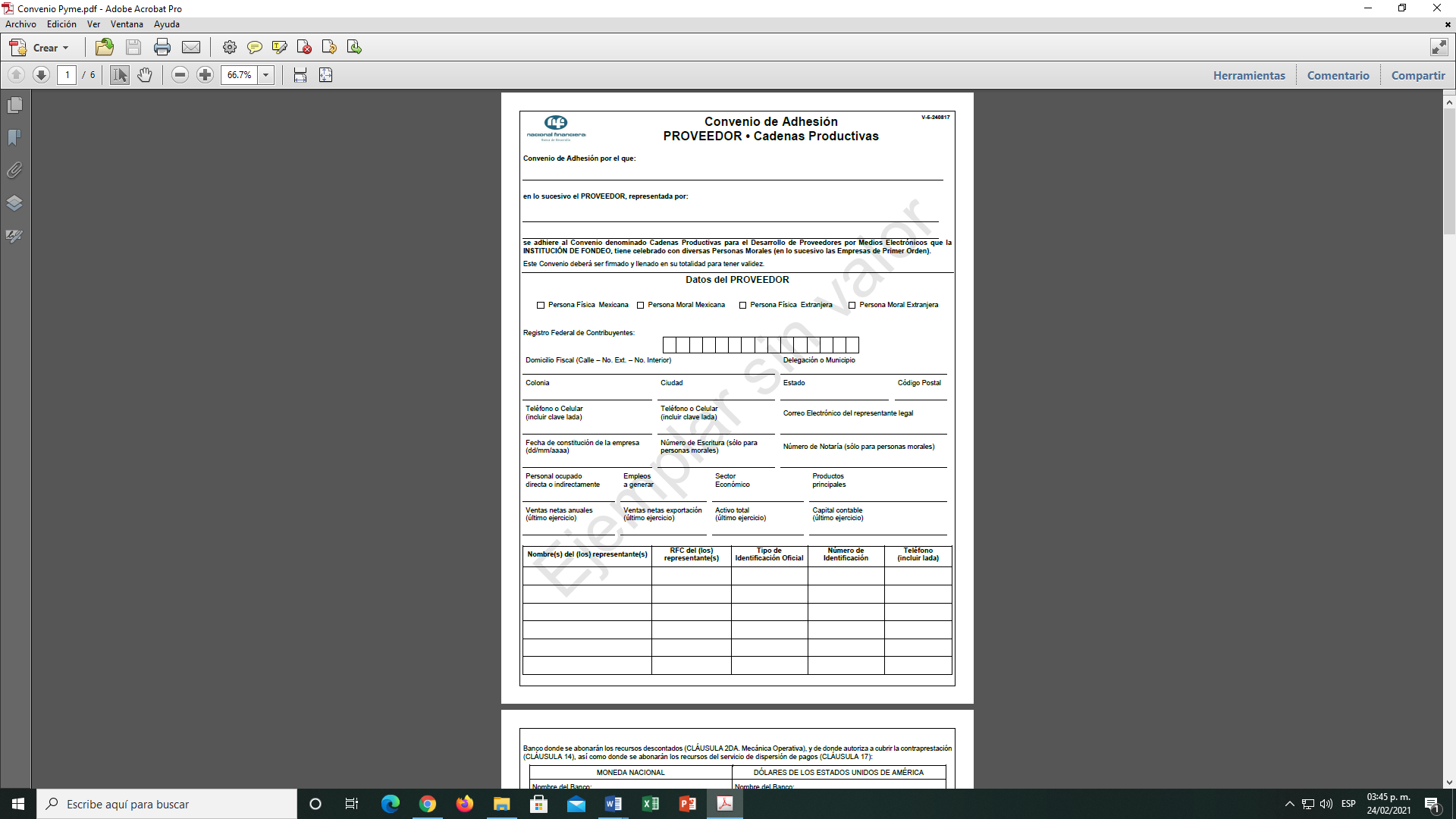 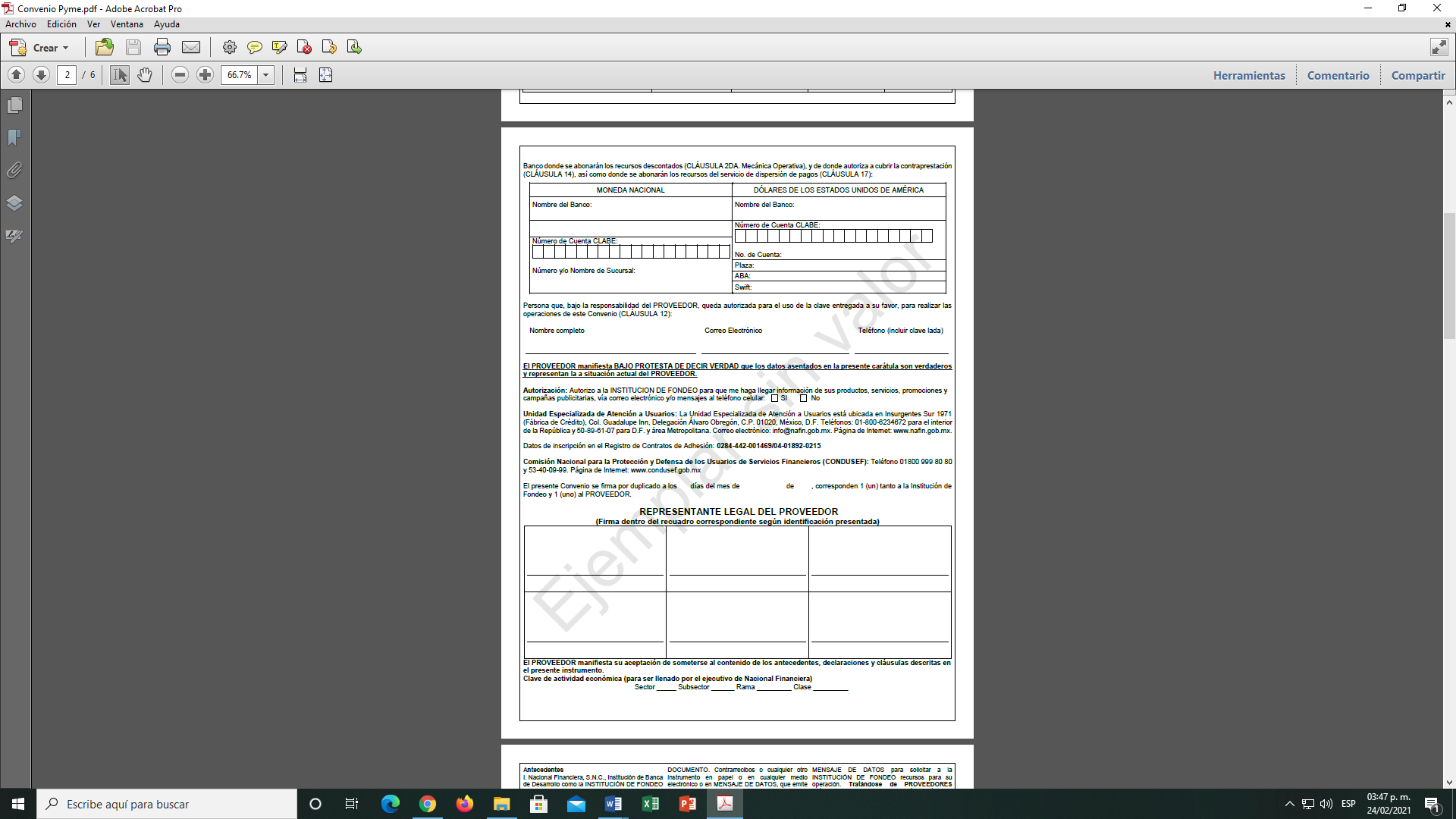 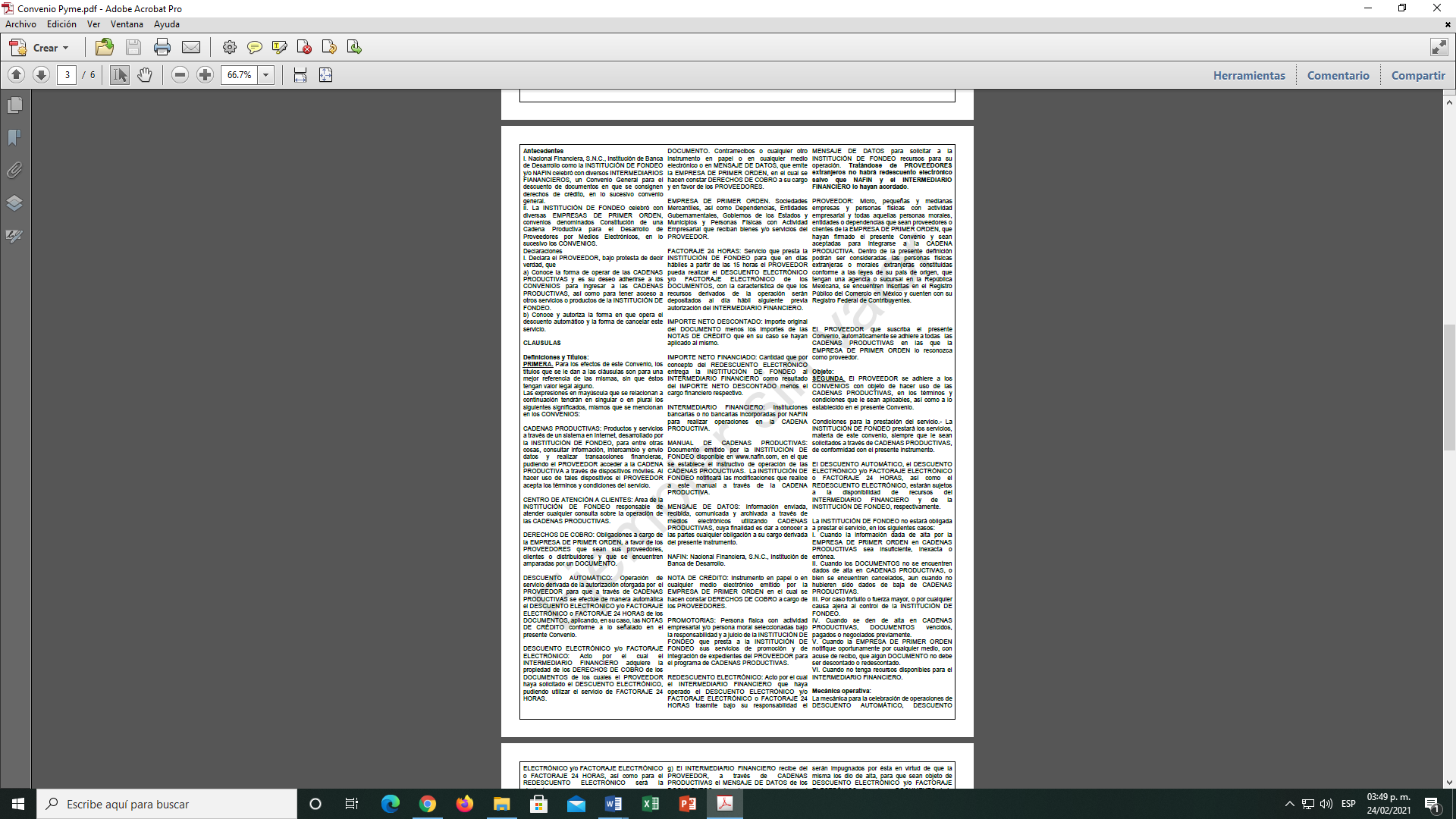 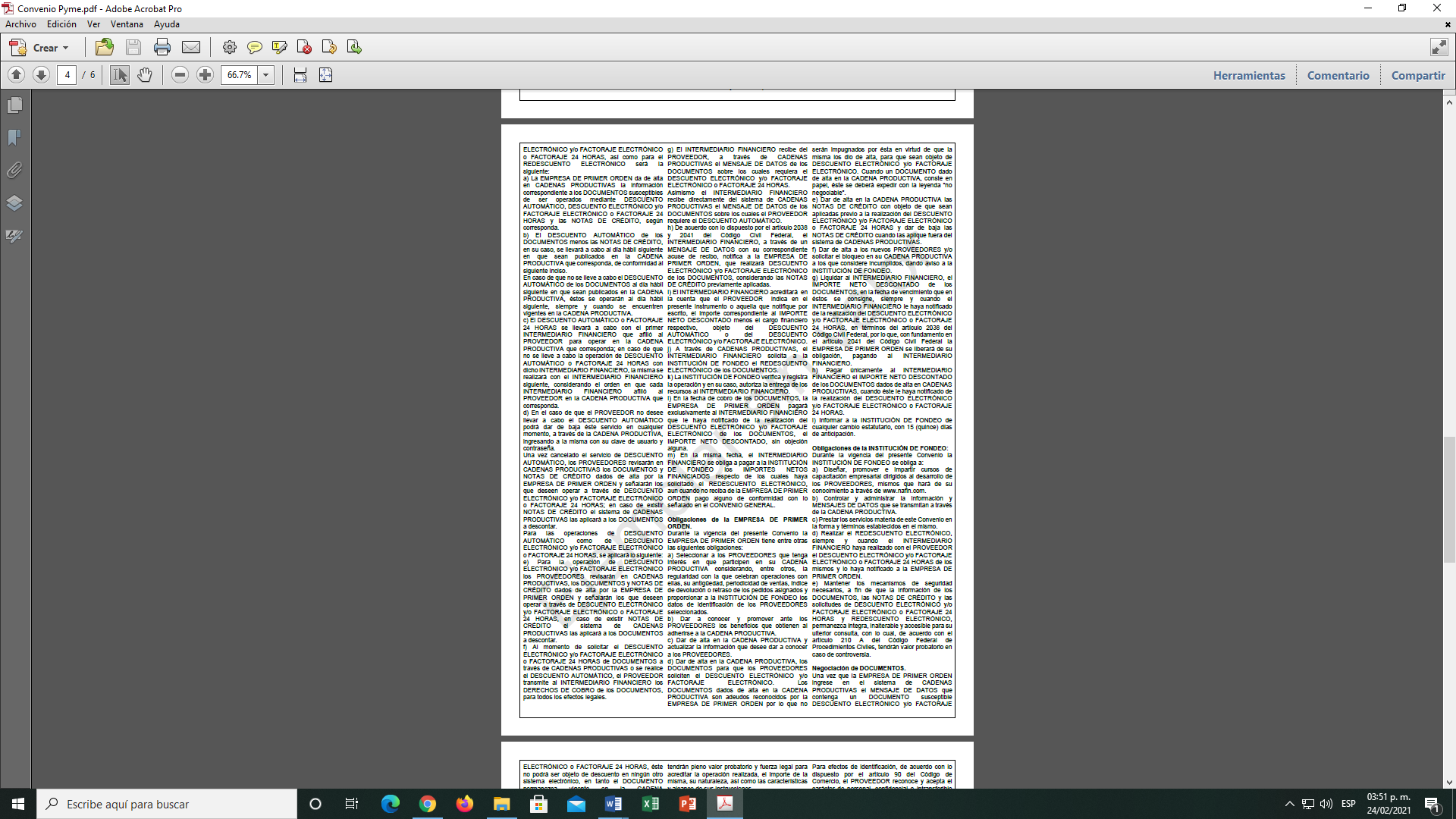 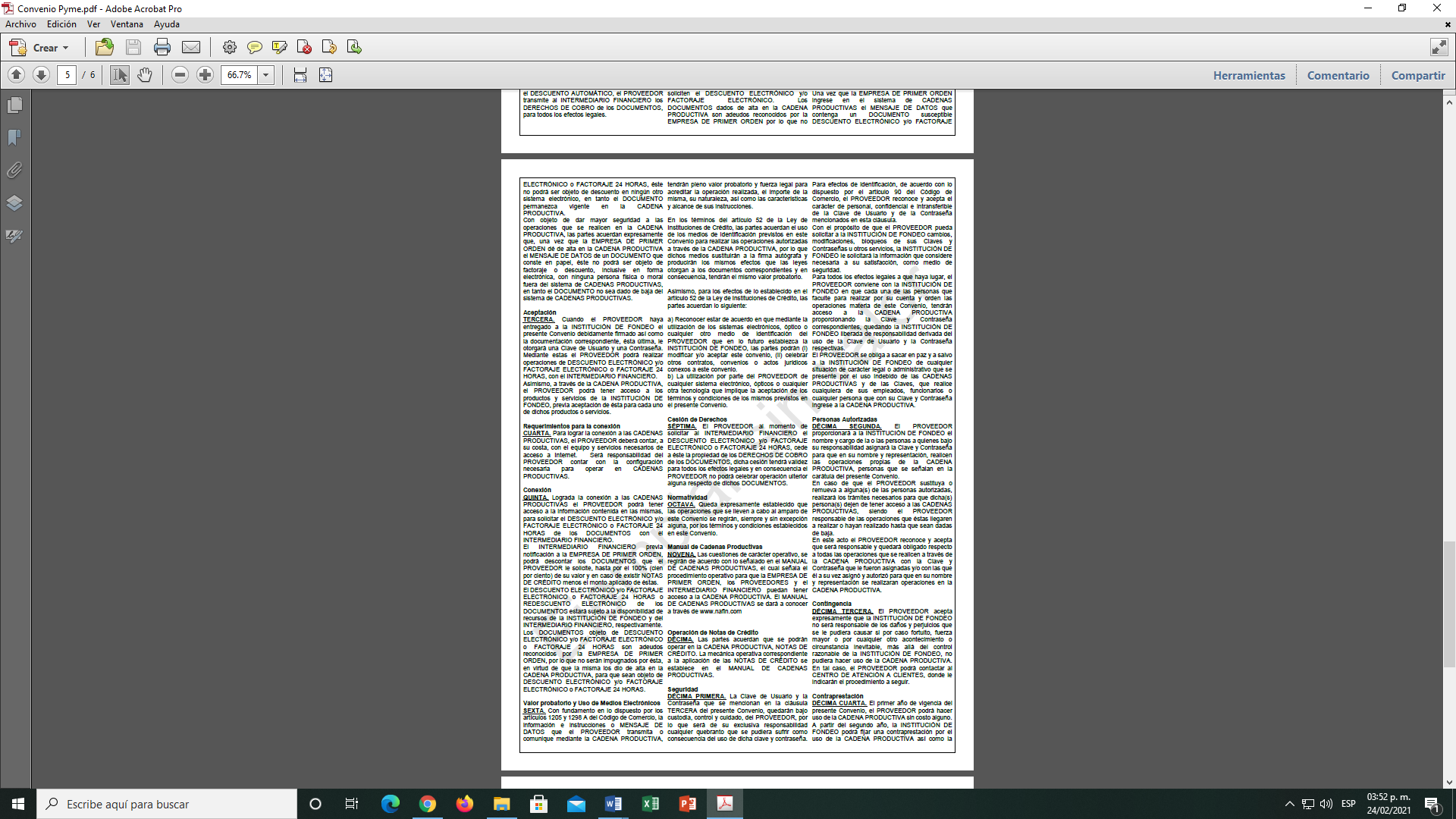 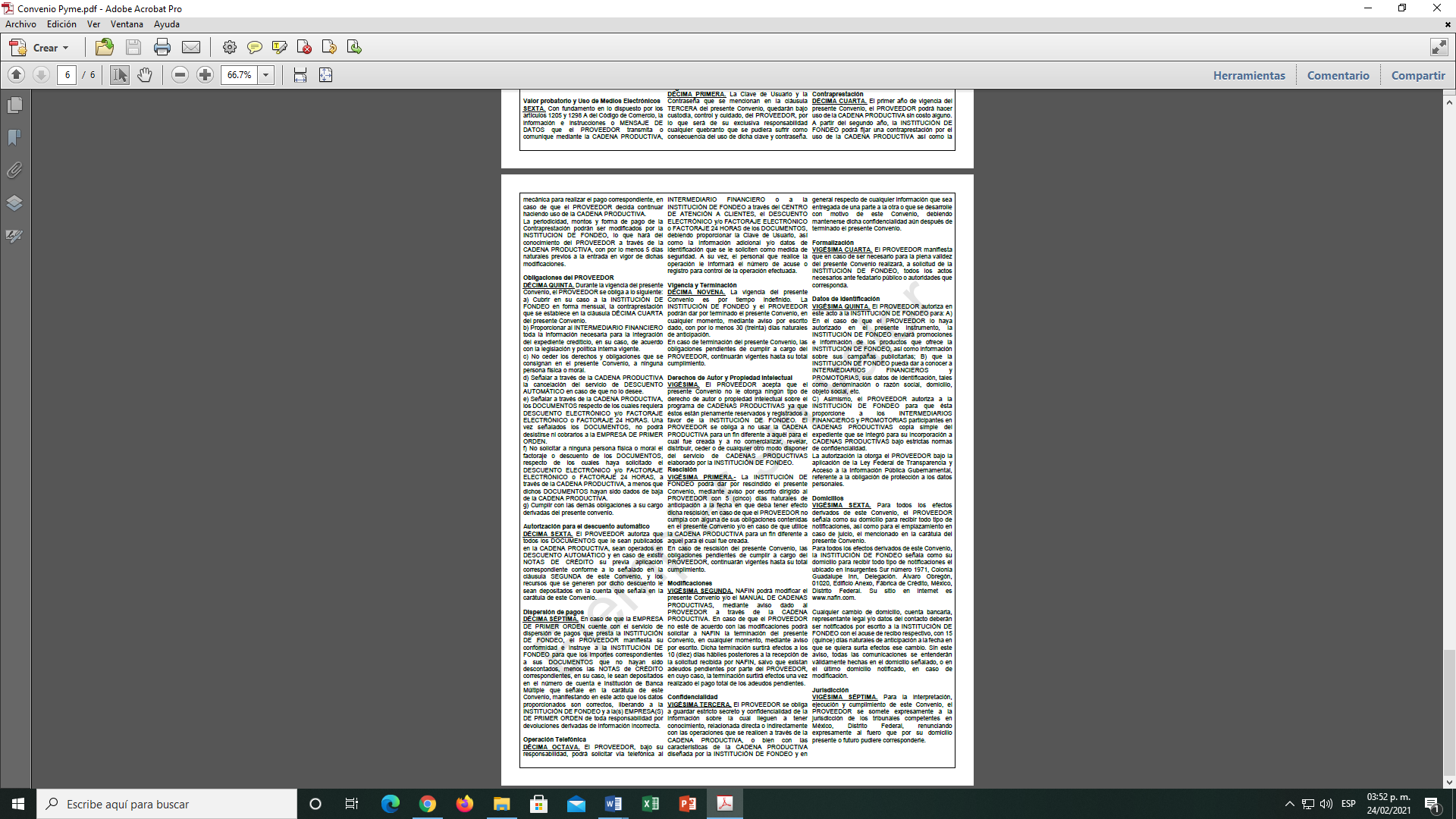 NOTA INFORMATIVA 1
REQUISITOS QUE DEBEN REUNIR LAS FACTURAS
Los requisitos que deben reunir las Facturas Electrónicas (CFDI) son: Clave del Registro Federal de Contribuyentes de quien los expida.Régimen Fiscal en que tributen conforme a la Ley del ISR (Consulte el procedimiento para obtener el régimen fiscal).Sí se tiene más de un local o establecimiento, se deberá señalar el domicilio del local o establecimiento en el que se expidan las Facturas Electrónicas.Contener el número de folio asignado por el SAT y el sello digital del SAT.Sello digital del contribuyente que lo expide.Lugar y fecha de expedición.Clave del Registro Federal de Contribuyentes de la persona a favor de quien se expida.Cantidad, unidad de medida y clase de los bienes, mercancías o descripción del servicio o del uso o goce que amparen.Valor unitario consignado en número.Importe total señalado en número o en letra.Señalamiento expreso cuando la prestación se pague en una sola exhibición o en parcialidades.Cuando proceda, se indicará el monto de los impuestos trasladados, desglosados por tasa de impuesto y, en su caso, el monto de los impuestos retenidos.Forma en que se realizó el pago (efectivo, transferencia electrónica de fondos, cheque nominativo o tarjeta de débito, de crédito, de servicio o la denominada monedero electrónico que autorice el Servicio de Administración Tributaria).Número y fecha del documento aduanero, tratándose de ventas de primera mano de mercancías de importación.Además debe contener los siguientes datos:Fecha y hora de certificación.Número de serie del certificado digital del SAT con el que se realizó el sellado.Las facturas electrónicas (CFDI) cuentan con un elemento opcional llamado "Addenda", que permite integrar información de tipo no fiscal o mercantil, en caso de requerirse. Esta “addenda” debe incorporarse una vez que la factura haya sido validada por el SAT o el proveedor de Certificación Autorizado (PAC) y se le hubiera asignado el folio.Asimismo, se deben cumplir las especificaciones técnicas establecidas en la Resolución Miscelánea Fiscal y su (2.1 MB) Anexo 20, a saber:Utilizar el estándar del comprobante fiscal digital a través de Internet extensible [XML] (esquema-comprobante.xsd). Contemplar las reglas para la generación del sello digital de las Facturas Electrónicas (CFDI)NOTA INFORMATIVA 2
PARA PARTICIPANTES DE PAISES MIEMBROS DE LA ORGANIZACIÓN PARA LA COOPERACIÓN Y EL DESARROLLO ECONOMICO (OCDE)Nota informativa para participantes de países miembros de la Organización para la Cooperación y el Desarrollo Económico (OCDE)El compromiso de México en el combate a la corrupción ha trascendido nuestras fronteras y el ámbito de acción del Gobierno Federal. En el plano internacional y como miembro de la Organización para la Cooperación y el Desarrollo Económico (OCDE) y firmante de la Convención para combatir el cohecho de servidores públicos extranjeros en transacciones comerciales internacionales, hemos adquirido responsabilidades que involucran a los sectores públicos y privados.Esta convención busca establecer medidas para prevenir y penalizar a las personas y a las empresas que prometan o den gratificaciones a funcionarios públicos extranjeros que participan en transacciones comerciales internacionales. Su objetivo es eliminar la competencia desleal y crear igualdad de oportunidades para las empresas que compiten por las contrataciones gubernamentales.La OCDE ha establecido mecanismos muy claros para que los países firmantes de la convención cumplan con las recomendaciones emitidas por ésta y en el caso de México, iniciará en noviembre de 2003 una segunda fase de evaluación –la primera ya fue aprobada-en donde un grupo de expertos verificará, entre otros:La compatibilidad de nuestro marco jurídico con las disposiciones de la convención.El conocimiento que tengan los sectores público y privado de las recomendaciones de la convención.El resultado de esta evaluación impactará el grado de inversión otorgado a México por las agencias calificadores y la atracción de inversión extranjera.Las responsabilidades del sector público se centran en:Profundizar las reformas legales que inicio en 1999.Difundir las recomendaciones de la convención y las obligaciones de cada uno de los actores comprometidos en su cumplimiento. Presentar casos de cohecho en proceso y concluidos (incluyendo aquellos relacionados con lavado de dinero y extradición).Las responsabilidades del sector privado contemplan:Las empresas: adoptar esquemas preventivos como el establecimiento de códigos de conducta, de mejores prácticas corporativas (controles internos, monitoreo, información financiera pública, auditorías externas) y de mecanismos que prevengan el ofrecimiento y otorgamiento de recursos o bienes a servidores públicos, para obtener beneficios particulares o para la empresa.Los contadores públicos: realizar auditorías; no encubrir actividades ilícitas (doble contabilidad y transacciones indebidas, como asientos contables falsificados, informes financieros fraudulentos, transferencias sin autorización, acceso a los activos sin consentimiento de la gerencia); utilizar registros contables precisos; informar a los directivos sobre conductas ilegales.Los abogados: promover el cumplimiento y revisión de la convención (imprimir el carácter vinculatorio entre esta y la legislación nacional); impulsar los esquemas preventivos que deben adoptar las empresas.Las sanciones impuestas a las personas físicas o morales (privados) y a los servidores públicos que incumplan las recomendaciones de la convención, implican entre otras, privacidad de la libertad, extradición, decomiso y/o embargo de dinero o bienes.Asimismo, es importante conocer que el pago realizado a servidores públicos extranjeros es perseguido y castigado independientemente de que el funcionario sea acusado o no. Las investigaciones pueden iniciarse por denuncia, pero también por otros medios, como la revisión de la situación patrimonial de los servidores públicos o la identificación de transacciones ilícitas, en el caso de las empresas.El culpable puede ser perseguido en cualquier país firmante de la convención, independientemente del lugar donde el acto de cohecho haya sido cometido.En la medida que estos lineamientos sean conocidos por las empresas y los servidores públicos del país, estaremos contribuyendo a construir estructuras preventivas que impidan el cumplimiento de las recomendaciones de la convención y por lo tanto la comisión de actos de corrupción.Por otra parte, es de señalar que el Código Penal Federal sanciona el cohecho en los siguientes términos:Artículo 222Cometen el delito de cohecho:El servidor público que por sí, o por interpósita persona solicite o reciba indebidamente para sí o para otro, dinero o cualquier otra dádiva, o acepte una promesa, para hacer o dejar de hacer algo justo o injusto relacionado con sus funciones, yEl que de manera espontánea de u ofrezca dinero o cualquier otra dádiva a alguna de las personas que se mencionan en la fracción anterior, para que cualquier servidor público haga u omita un acto justo o injusto relacionado con sus funciones.Al que cometa el delito de cohecho se le impondrán las siguientes sanciones:Cuando la cantidad o el valor de la dádiva o promesa no exceda del equivalente de quinientas veces el salario mínimo diario vigente en el distrito federal en el momento de cometerse el delito, o no sea valuable, se impondrá de tres meses a dos años de prisión, multa de treinta a trescientas veces el salario mínimo diario vigente en el distrito federal en el momento de cometerse el delito y destitución e inhabilitación de tres meses a dos años para desempeñar otro empleo, cargo o comisión públicos. Cuando la cantidad o el valor de la dadiva, promesa o prestación exceda de quinientas veces el salario mínimo diario vigente en el distrito federal en el momento de cometerse el delito, se impondrán de dos años a catorce años de prisión, multa de trescientas a quinientas veces el salario mínimo diario vigente en el distrito federal en el momento de cometerse el delito y destitución e inhabilitación de dos a catorce años para desempeñar otro empleo, cargo o comisión públicos. En ningún caso se devolverá a los responsables del delito de cohecho, el dinero o dadivas entregadas, las mismas se aplicarán en beneficio del estado.Capítulo XI Cohecho a servidores públicos extranjerosArtículo 222 BISSe impondrán las penas previstas en el artículo anterior al que con el propósito de obtener o retener para sí o para otra persona ventajas indebidas en el desarrollo de conducción de transacciones comerciales internacionales, ofrezca, prometa o de, por sí o por interpósita persona, dinero o cualquier otra dadiva, ya sea en bienes o servicios:A un servidor público extranjero para que gestione o se abstenga de gestionar la tramitación o resolución de asuntos relacionados con las funciones inherentes a su empleo, cargo o comisión;A un servidor público extranjero para llevar a cabo la tramitación o resolución de cualquier asunto que se encuentre fuera del ámbito de las funciones inherentes a su empleo, cargo o comisión. O A cualquier personas para que acuda ante un servidor público extranjero y le requiera o le proponga llevar a cabo la tramitación o resolución de cualquier asunto relacionado con las funciones inherentes al empleo, cargo o comisión de este último.Para los efectos de este artículo se entiende por servidor público extranjero, toda persona que ostente u ocupe un cargo público considerado así por la Ley respectiva, en los órganos legislativo, ejecutivo o judicial de un estado extranjero, incluyendo las agencias o empresas autónomas, independientes o de participación estatal, en cualquier orden o nivel de gobierno, así como cualquier organismo u organización pública internacional.Cuando alguno de los delitos comprendidos en este artículo se cometa en los supuestos a que se refiere el artículo 11 de este código, el juez impondrá a la persona moral hasta quinientos días multa y podrá decretar su suspensión o disolución, tomando en consideración el grado de conocimiento de los órganos de administración respecto del cohecho en la transacción internacional y el daño causado o el beneficio obtenido por la persona moral. NOTA INFORMATIVA 3
SOLICITUD DE AFILIACIÓN A CADENAS PRODUCTIVASEs un programa que promueve el desarrollo de las pequeñas y medianas empresas, a través de otorgarle a los proveedores afiliados liquidez sobre sus cuentas por cobrar derivadas de la proveeduría de bienes o servicios, contribuyendo así a dar mayor certidumbre, transparencia y eficiencia en los pagos, así como financiamiento, capacitación y asistencia técnica. ¿Afiliarse?Afiliarse a cadenas productivas no tiene ningún costo, consiste en la entrega de un expediente, hecho que se realiza una sola vez independientemente de que usted sea proveedor de una o más dependencias o entidades de la Administración Pública Federal.Una vez afiliado, recibirá una clave de consulta para el sistema de cadenas productivas que corre en internet.  A través de cadenas productivas podrá consultar la fecha programada de sus cuentas por cobrar, a fin de contar con la opción de realizar el cobro de manera anticipada, permitiendo con ello planear de manera eficiente sus flujos de efectivo, realizar compras de oportunidad o cumplir con sus compromisos.Cadenas productivas ofrece:Adelantar el cobro de las facturas mediante el descuento electrónicoObtener liquidez para realizar más negociosMejorar la eficiencia del capital de trabajoAgilizar y reducir los costos de cobranzaRealizar las transacciones desde la empresa en un sistema amigable y sencillo, www.nafin.com.mxRealizar en caso necesario, operaciones vía telefónica a través del Call Center 50 89 61 07 y 01800 NAFINSA 6234672Acceder a capacitación y asistencia técnica gratuitaRecibir información  Formar parte del directorio de compras del Gobierno FederalCaracterísticas descuento o  factoraje electrónico:Anticipar la totalidad de su cuenta por cobrar (documento)Descuento aplicable a tasas preferencialesSin garantías, ni otros costos o comisiones adicionalesContar con la disposición de los recursos en un plazo no mayor a 24 horas, en forma electrónica y eligiendo al intermediario financiero de su preferenciaDirectorio de Compras del Gobierno Federal¿Qué es el directorio de compras?Es una base de información de empresas como la suya que venden o desean vender a todas las dependencias y entidades del Gobierno Federal. A través de esta herramienta los compradores del Gobierno Federal tendrán acceso a la información de los productos y servicios que su empresa ofrece para la adquisición de bienes y contratación de servicios. Recibirá boletines electrónicos con los requerimientos de las dependencias y entidades que requieren sus productos y/o servicios para que de un modo ágil, sencillo y transparente pueda enviar sus cotizaciones.Dudas y comentarios vía telefónica,Llámenos al teléfono 5089 6107 ó al 01 800 NAFINSA (62 34 672) de lunes a viernes de 9:00 a 17:00 horas.Dirección oficina matriz de Nacional Financiera S.N.C., Av. Insurgentes Sur 1971 – Col Guadalupe Inn – 01020, México, D.F.Lista de documentos para la integración del expediente de afiliación al programa de cadenas productivas:1.- 	Carta requerimiento de afiliación.•	Debidamente firmada por el área usuaria compradora2.-	**Copia simple del acta constitutiva (escritura con la que se constituye o crea la empresa). •	Esta escritura debe estar debidamente inscrita en el Registro Público de la Propiedad y de Comercio.•	Debe anexarse completa y legible en todas las hojas.3.- 	**Copia simple de la escritura de reformas (modificaciones a los estatutos de la empresa) •	Cambios de razón social, fusiones, cambios de administración, etc., •	Estar debidamente inscrita en el Registro Público de la Propiedad y del Comercio. •	Completa y legible en todas las hojas.4.-	**Copia simple de la escritura pública mediante la cual se haga constar los poderes y facultades del representante legal para actos de dominio. •	Esta escritura debe estar debidamente inscrita en el Registro Público de la Propiedad y de Comercio. •	debe anexarse completa y legible en todas las hojas.5.- 	Comprobante de Domicilio Fiscal•	Vigencia no mayor a 2 meses•	Comprobante de domicilio oficial (recibo de agua, luz, teléfono fijo, predio)•	Debe estar a nombre de la empresa, en caso de no ser así, adjuntar contrato de arrendamiento, comodato.6.- 	Identificación oficial vigente del (los) representante(es) legal(es), con actos de dominio•	Credencial de elector; pasaporte vigente ó FM2 (para extranjeros)•	La firma deberá coincidir con la del convenio7.- 	Alta en la Secretaría de Hacienda y Crédito Público, y sus modificaciones•	Formato R-1 ó R-2 En caso de haber cambios de situación fiscal (razón social o domicilio fiscal)•	En caso de no tener las actualizaciones, pondrán obtenerlas de la página del SAT.8.- 	Cédula del Registro Federal de Contribuyentes (RFC, hoja azul)9.- 	Estado de cuenta bancario donde se depositaran los recursos•	Sucursal, plaza, clabe interbancaria•	Vigencia no mayor a 2 meses•	Estado de cuenta que emite la institución financiera y llega su domicilio.La documentación arriba descrita, es necesaria para que la Promotora genere los contratos que le permitirán terminar el proceso de afiliación una vez firmados, los cuales constituyen una parte fundamental del expediente:a)	Pedido de descuento automático cadenas productivas•	Firmado por el representante legal con poderes de dominio.•	2 Convenios con firmas originalesb)	Contratos originales de cada intermediario financiero.•	Firmado por el representante legal con poderes de dominio.(** Únicamente, para personas morales)Usted podrá contactarse con la Promotora que va a afiliarlo llamando al 01-800- NAFINSA (01-800-6234672) ó al 50-89-61-07; o acudir a las oficinas de Nacional Financiera en:Av. Insurgentes Sur no. 1971, Col Guadalupe Inn, C.P. 01020, Delegación Álvaro Obregón, en el edificio anexo, nivel jardín, área de atención a clientes.    Guía para incorporar a dependencias y entidades al Programa de Cadenas ProductivasGLOSARIO4APARTADO IDATOS GENERALES O DE IDENTIFICACIÓN DE LA INVITACIÓN61.1Nombre de la Convocante y Domicilio61.2Medio y carácter de la Invitación61.3Número de identificación de la Invitación71.4Vigencia de la contratación71.5Idioma de las proposiciones71.6Recursos para la contratación71.7Igualdad de Género7APARTADO IIOBJETO Y ALCANCE DE LA INVITACIÓN82.1Descripción del servicio82.2Partidas que integran la presente Invitación82.3Cantidad de los servicios92.4Criterios especificos de la contratación92.5Normas Oficiales92.6Modelo de Contrato abierto 9APARTADO IIIFORMA Y TÉRMINOS QUE REGIRÁN LOS DIVERSOS ACTOS DE ESTE PROCEDIMIENTO103.1Reducción de plazos103.2Calendario de eventos103.3Visitas a instalaciones103.4Lugar en donde se llevarán a cabo los actos públicos de la Invitación103.5Proposiciones a través de servicio postal o mensajería113.6Proposiciones113.7Documentación distinta a la técnica y económica113.8Actos de la Invitación113.8.1Junta de Aclaraciones a la Invitación113.8.2Modificaciones a la Invitación123.8.3Acto de Presentación y Apertura de Proposiciones133.8.4Acto de Fallo133.9Vigencia de Proposiciones143.10Propuestas Conjuntas143.11Forma de presentar la propuesta153.12Indicaciones para la firma del Contrato abierto 153.13Cadenas Productivas17APARTADO IVREQUISITOS DE PARTICIPACIÓN174.1Indicaciones17APARTADO VCRITERIOS PARA LA EVALUACIÓN DE LAS PROPUESTAS Y ADJUDICACIÓN DEL CONTRATO ABIERTO 225.1Criterios de evaluación225.2Desechamiento de las proposiciones de los Licitantes245.3Declaración desierta de la Invitación255.4Cancelación de la Invitación25APARTADO VIDOCUMENTOS INDISPENSABLES QUE DEBEN CONTENER LAS PROPUESTAS ENVIADAS A TRAVÉS DE COMPRANET256.1Propuestas Conjuntas26APARTADO VIIINCONFORMIDADES26APARTADO VIIIDENUNCIAS27APARTADO IXSANCIONES27APARTADO XLEY GENERAL DE RESPONSABILIDADES ADMINISTRATIVAS27APARTADO XIFORMATOS QUE FACILITEN Y AGILICEN LA PRESENTACIÓN Y RECEPCIÓN DE LAS PROPOSICIONES28ANEXO UNOESPECIFICACIONES TÉCNICAS29ANEXO DOSMODELO DE CONTRATO ABIERTO 42FORMATO 1ACREDITACIÓN DE LA EXISTENCIA LEGALY RESPONSABILIDAD JURIDICA DEL LICITANTE57FORMATO 2CORREO ELECTRÓNICO DEL LICITANTE58FORMATO 3MANIFESTACIÓN DE NO ENCONTRARSE EN LOS SUPUESTOS DE LOS ARTÍCULOS 50 Y 60 DE LA LAASSP59FORMATO 4DECLARACIÓN DE INTEGRIDAD60FORMATO 5MANIFESTACIÓN DE NACIONALIDAD61FORMATO 6NORMAS APLICABLES62FORMATO 7ESCRITO DE ACEPTACIÓN POR EL USO DE MEDIOS ELECTRÓNICOS DE COMUNICACIÓN63FORMATO 8INFORMACIÓN RESERVADA O CONFIDENCIAL64FORMATO 9PROPUESTA TÉCNICA65FORMATO 10PROPUESTA ECONÓMICA66FORMATO 11LISTADO DE VERIFICACIÓN PARA LA RECEPCIÓN DE DOCUMENTOS68FORMATO 12TEXTO DE LA FIANZA PARA GARANTIZAR EL CUMPLIMIENTO DEL CONTRATO ABIERTO 71FORMATO 13ACLARACIONES A LOS ASPECTOS Y CONTENIDOS EN LA INVITACIÓN73FORMATO 14ESCRITO DE INTERÉS EN PARTICIPAR EN LA INVITACIÓN75FORMATO 15CONVENIO DE ADHESIÓN PROVEEDOR CADENAS PRODUCTIVAS76NOTA INFORMATIVA 1REQUISITOS QUE DEBEN REUNIR LAS FACTURAS82NOTA INFORMATIVA 2PARA PARTICIPANTES DE PAISES MIEMBROS DE LA ORGANIZACIÓN PARA LA COOPERACIÓN Y EL DESARROLLO ECONÓMICO (OCDE)83NOTA INFORMATIVA 3SOLCITUD DE AFILIACIÓN A CADENAS PRODUCTIVAS86Acuerdo:Acuerdo por el que se emiten diversos Lineamientos en Materia de Adquisiciones, Arrendamientos y Servicios y de Obras Públicas y Servicios Relacionados con las mismas, publicado en el Diario Oficial de la Federación el día 9 de septiembre de 2010.Acuerdo de disposiciones: Acuerdo por el que se establecen las disposiciones que se deberán observar para la utilización del Sistema Electrónico de Información Pública Gubernamental denominado CompraNet, publicado en el Diario Oficial de la Federación el 28 de junio de 2011.Área Requirente:ÁREA REQUIRENTE: la que en la dependencia o entidad, solicite o requiera formalmente la adquisición o arrendamiento de bienes o la prestación  de servicios, o bien aquélla que los utilizará.Área Técnica:ÁREA TÉCNICA: la que en la dependencia o entidad elabora los especificaciones técnicas que se deberán incluir en el procedimiento de contratación, evalúa la propuesta técnica de las proposiciones y es responsable de responder en la junta de aclaraciones , las preguntas que sobre estos aspectos realicen los licitantes; el área técnica, podrá tener también el carácter de Área requirente ( Reglamento de la LAAASSP)Invitación:El documento que contiene los requisitos de carácter legal, administrativo, técnico y económico con respecto a la prestación del servicio objeto de la contratación; así como los términos a que se sujetará el procedimiento de contratación respectivo y los derechos y obligaciones de las partes.CFDI:Comprobante Fiscal Digital por Internet que deberá reunir los requisitos que al efecto prevé el artículo 29-A del Código Fiscal de la Federación.Domicilio de la Convocante:Prolongación Rancho Vista Hermosa No. 105, Colonia Los Girasoles, Alcaldía Coyoacán, C.P. 04920, Ciudad de México.Identificación:Identificación oficial vigente con fotografía (Credencial del IFE o INE, Cartilla Militar, Pasaporte o Cédula Profesional).Contrato:Acuerdo de voluntades para crear o transferir derechos y obligaciones, y a través del cual se formaliza la entrega de los bienes o la prestación de los servicios.Representante o Apoderado LegalA la persona que cuenta con facultades legales suficientes para comprometerse por sí misma o por una persona física o moral en términos de la presente Invitación a Cuando Menos Tres Personas Nacional Electrónica.Propuesta Solvente(s):Aquella que cumple con los requisitos legales, técnicos y económicos establecidos en la presente Invitación a Cuando Menos Tres Personas Nacional Electrónica y que, en consecuencia, garantiza el cumplimiento de las obligaciones derivadas del Contrato correspondiente.Módulo de Formalización de Instrumentos JurídicosEs aquél a través del cual las dependencias y entidades, deberán formalizar de manera electrónica los instrumentos jurídicos que se deriven de los diversos procedimientos de contratación previstos en la Ley de Adquisiciones, Arrendamientos y Servicios del Sector Público y en la Ley de Obras Públicas y Servicios Relacionados con las Mismas, así como generar y/o incorporar la documentación que se les requiera de los mismos. Acuerdo por el que se incorpora como un módulo de CompraNet la aplicación denominada Formalización de Instrumentos Jurídicos y se emiten las Disposiciones de carácter general que regulan su funcionamiento publicado en el Diario Oficial de la Federación el día 18 de septiembre de 2020LAASSP:Ley de Adquisiciones, Arrendamientos y Servicios del Sector Público.REGLAMENTOReglamento de la Ley de Adquisiciones, Arrendamientos y Servicios del Sector PúblicoMIPYMES:Las micro, pequeñas y medianas empresas de nacionalidad mexicana.POBALINES:Políticas, Bases y Lineamientos en materia de Adquisiciones, Arrendamientos y Servicios del Colegio de Bachilleres.SHCPSecretaría de Hacienda y Crédito PúblicoSFPSecretaría de la Función PúblicaSAT:Servicio de Administración Tributaria.COLBACH:Colegio de Bachilleres.OICÓrgano Interno de ControlDSABDirección de Servicios Administrativos y BienesSBSSubdirección de Bienes y ServiciosDCDepartamento de ComprasMontos incluyendo I.V.A.Montos incluyendo I.V.A.Importe mínimoImporte máximo$305,354.92$763,387.30ACTOFECHAHORALUGAR O MEDIOPUBLICACIÓN DE LA INVITACIÓNde mayo de 2023CompraNetJUNTA DE ACLARACIONES A LA INVITACIÓN.de mayo de 2023HorasCompraNetVISITA A INSTALACIONESNO APLICAACTO DE PRESENTACIÓN Y APERTURA DE PROPOSICIONES.de mayo de 2023HorasCompraNetFALLO DE LA INVITACIÓNde mayo de 2023HorasCompraNetFIRMA DE CONTRATO ABIERTO será a través del Módulo de Formalización de Instrumentos Jurídicos de CompraNetDentro de los 15 días naturales siguientes a la notificación del Fallo13:00HorasCompraNetPERSONA MORALPERSONA FÍSICAOriginal para su cotejo y copia simple o copias certificadas del acta constitutiva y sus modificaciones estatutarias, en donde acredite su existencia legal y personalidad jurídica, mismas que  deberán contener y señalar el objeto social en cumplimiento con la naturaleza del bien.Original para su cotejo y copia simple del Acta de Nacimiento.Original para su cotejo copia simple o copias certificadas del poder notarial del representante legal, en donde demuestre tener facultades para la firma del documento.Copia simple de la Cédula de identificación Fiscal.Original para su cotejo copia simple o copias certificadas del poder notarial del representante legal, en donde demuestre tener facultades para la firma del documento.Copia simple de Clave Única de Registro de Población (CURP).Copia simple de la Cédula de identificación Fiscal.En su caso, original para su cotejo y copia simple de poder notarial del representante legal, en donde demuestre tener facultades para la firma del documento.Original para su cotejo y copia simple o copias certificadas de Identificación Oficial vigente (pasaporte, credencial para votar, licencia para conducir o cédula profesional) del representante legal que suscribirá el Contrato abierto.Original para su cotejo y copia simple o copias certificadas de Identificación Oficial vigente (pasaporte, credencial para votar, licencia para conducir o cédula profesional) del representante legal que suscribe el contrato abierto.Original para su cotejo y copia simple del comprobante de domicilio con una antigüedad no mayor a 3 meses.Original para su cotejo y copia simple o copias certificadas  del comprobante de domicilio con una antigüedad no mayor a 3 mesesPara efectos de pago, último estado de cuenta bancario con su clave bancaria estandarizada (CLABE) para darle de alta ante el Sistema Integral de Administración Financiera Federal (SIAFF).Original para su cotejo y copia simple o copias certificadas  del comprobante de domicilio con una antigüedad no mayor a 3 mesesPara efectos de pago, último estado de cuenta bancario con su clave bancaria estandarizada (CLABE) para darle de alta ante el Sistema Integral de Administración Financiera Federal (SIAFF).Para efectos de pago, último estado de cuenta bancario con su clave bancaria estandarizada  (CLABE) para darle de alta ante el Sistema Integral de Administración Financiera Federal (SIAFF).NO.REQUISITO Y EFECTOFUNDAMENTOFORMALIDADES QUE SE VERIFICARÁNNO. DE ANEXO/FORMATO/APÉNDICEPARTICULARIDADAFECTA LA SOLVENCIA DE LA PROPUESTADOCUMENTACIÓN DE CARÁCTER LEGAL Y ADMINISTRATIVA. DOCUMENTACIÓN DE CARÁCTER LEGAL Y ADMINISTRATIVA. DOCUMENTACIÓN DE CARÁCTER LEGAL Y ADMINISTRATIVA. DOCUMENTACIÓN DE CARÁCTER LEGAL Y ADMINISTRATIVA. DOCUMENTACIÓN DE CARÁCTER LEGAL Y ADMINISTRATIVA. DOCUMENTACIÓN DE CARÁCTER LEGAL Y ADMINISTRATIVA. DOCUMENTACIÓN DE CARÁCTER LEGAL Y ADMINISTRATIVA. a)Acreditación de la existencia legal y personalidad jurídica del Licitante. Artículo 29, fracción VII de la Ley, 39 fracción III inciso i) y 48 fracción V del Reglamento. Que el escrito contenga:La manifestación bajo protesta de decir verdad que el Licitante y/o su Representante Legal, cuenta con facultades suficientes para suscribir proposiciones y en su caso firmar el  respectivo.Del Licitante: Señale RFC, nombre, domicilio para oír y recibir notificaciones, objeto social; así como teléfono, correo electrónico.Adicionalmente en los casos de personas morales: Señale los datos de las escrituras públicas, de haberlas, sus reformas y modificaciones, con los que se acredite la existencia legal del Licitante;Señale nombre de los socios del Licitante;Señale los datos de las escrituras públicas en las que le fueron otorgadas las facultades al Representante Legal para suscribir las propuestas. Señale su RFC, domicilio, teléfono y cuenta de correo electrónico y domicilio para recibir notificaciones.Formato1ObligatorioSib)Escrito en el que el Licitante proporcione una dirección de correo electrónico.Artículos 29 fracción VII de la Ley y 39,  fracción VI, inciso d) del ReglamentoQue el escrito contenga:Dirección de correo electrónico, y en caso contrario, indicar que no cuenta con el mismo.Formato 2ObligatorioSic)Escrito de no encontrarse en los supuestos de los artículos 50 y 60 de la Ley.Artículo 29, Fracción VIII de la Ley y 39, Fracción VI, inciso e) y 48 fracción VIII inciso a) del Reglamento.Que el escrito contenga:La manifestación por parte del Licitante  o su Representante Legal, de que éste NO se encuentra en alguno de los supuestos señalados en los artículos 50 y 60 antepenúltimo párrafo de la LAASSP.Incluya la manifestación Bajo Protesta de Decir Verdad.Formato 3ObligatorioSid)Declaración de Integridad.Artículo 29, Fracción IX de la Ley y 39, Fracción VI, inciso f) y 48 fracción VIII inciso b) del Reglamento Que el escrito contenga:La declaración por parte del Licitante  o su Representante Legal, de que se abstendrán por sí o por interpósita persona de adoptar conductas u otros aspectos para que los servidores públicos, induzcan o alteren las evaluaciones de las PROPOSICIONES, el resultado del procedimiento, u otros aspectos que otorguen condiciones más ventajosas con relación a los demás participantes;Incluya la manifestación Bajo Protesta de Decir Verdad.Formato4ObligatorioSie)Domicilio para recibir notificaciones personalesArt. 66 fracción II de la LAASSPIndicar el domicilio para recibir notificaciones personalesFormatoLibreObligatorioSif)Manifiesto de Nacionalidad.Artículo 35 y 39, fracción VI, inciso b) del Reglamento.Que el escrito contenga:La manifestación del  Representante Legal sobre la nacionalidad del Licitante, La manifestación Bajo Protesta de Decir Verdad.Formato5Obligatorio (Proveedores nacionales)Sig)Los licitantes deberán presentar escrito preferentemente en papel membretado, debidamente firmado por su representante o apoderado legal en donde se especifiquen las normas oficiales mexicanas, normas mexicanas o, normas de referencia o especificaciones.Art. 20 fracc. VII de la LAASSP y 31 y 32 de su ReglamentoLa descripción completa que permita identificar indubitablemente, las normas oficiales mexicanas, las normas mexicanas o, en su caso, las normas de referencia o especificaciones, cuyo cumplimiento se exija a los licitantes conforme al artículo 64 Tercer Parrafo y 65 de la Ley de Infraestructura de la Calidad y los artículos 31 y 32 del Reglamento, con las que deberán demostrar que los servicios y/o los procesos de fabricación cumplen los estándares de calidad o unidades de medida requeridasFormato 6ObligatorioSih)Manifiesto de DiscapacidadArtículo 14, segundo párrafo, de la LAASSPEscrito libre en el que el licitante manifieste que cuenta con  trabajadores con discapacidad en una proporción del cinco por ciento cuando menos de la totalidad de su planta de empleados, cuya antigüedad no sea inferior a seis meses, misma que se comprobará con el aviso de alta al régimen obligatorio del Instituto Mexicano del Seguro Social.Escrito libreObligatorioNo, forma parte de la propuesta técnicai)Opinión de Cumplimiento De Obligaciones Fiscales.Artículo 32-D Código Fiscal de la Federación.Que la opinión que emite el SAT sea positiva y que el Licitante no tenga adeudos “y se encuentrevigente”.Documento impreso que se emite en la página de internet del SATObligatorioSij)Cumplimiento de Obligaciones de Seguridad Social ante el IMSS.Artículo 32-D Código Fiscal de la FederaciónACUERDO ACDO.SAC1.HCT.101214/281.P.DIR y su Anexo Único, dictado por el H. Consejo Técnico, relativo a las Reglas para la obtención de la opinión de cumplimiento de obligaciones fiscales en materia de seguridad socialQue la Opinión de Cumplimiento, con no más de 30 días naturales de vigencia contados a partir de la fecha de su emisión, sea Positiva.Documento impreso que se emite en la página de internet del IMSS (www.imss.gob.mx), en el apartado “Patrones o empresas”ObligatorioSik)Constancia de situación fiscal en materia de aportaciones patronales y entero de descuentos emitido por el INFONAVIT.Artículo 32-D Código Fiscal de la Federación.Que la constancia de situación fiscal, con no más de 30 días naturales de vigencia contados a partir de la fecha de su emisión, no sea con adeudo.Documento impreso que se emite en la página de internet del INFONAVIT (www.infonavit.org.mx)ObligatorioSil)Copia simple por ambos lados de la identificación oficial vigente con fotografía.Verificar el nombre, firma autógrafa y fotografía del Licitante y/o su Representante Legal.Artículo 48, fracción X del Reglamento.Que el documento se encuentre vigente y contenga:El nombre, firma autógrafa y fotografía del Licitante y/o su Representante Legal, así como el nombre del mismo.Sin formatoObligatorioSim)Derechos de Propiedad Industrial o Intelectual de TercerosArtículo 45, fracción XX, de la LAASSPEscrito en el que el Licitante manifieste que de resultar ganador, asumirá la responsabilidad total para el caso de que los servicios objeto de la presente Invitación infrinjan derechos de Propiedad Industrial o Intelectual de Terceros, en caso de presentarse cualquier reclamación o demanda por violaciones que se causen en materia de Patentes, Franquicias, Marcas o Derechos de Autor, con respecto a los bienes, recursos, técnicas y en general cualquier elemento utilizado y se obligan a responder por ello, así como a rembolsar cualquier cantidad que por este motivo hubiere tenido que erogar la Secretaría de Economía. Escrito libreObligatorioSi n)Escrito de aceptación por el uso de medios electrónicos de comunicación.Artículo 35, fracción II, de la  Ley Federal de Procedimiento Administrativo, Numeral 29 del ACUERDO por el que se establecen las disposiciones que se deberán observar para la utilización de CompraNet,  publicado en el Diario Oficial de la Federación el 28 de junio de 2011Que el escrito contenga:La declaración por parte del Licitante y/o su Representante Legal de que acepta que se tendrá por no presentadas sus proposiciones y, en su caso, la documentación requerida por la Convocante , cuando el archivo electrónico en el que se contengan las proposiciones y/o demás información no pueda abrirse por tener algún virus informático o por cualquier otra causa ajena a “EL COLBACH”.Teléfono y correo electrónico.Que acepta el uso de medios electrónicos para  la recepción de notificaciones relacionadas con este procedimiento.Formato 7ObligatorioSi afecta la solvencia cuando el archivo electrónico en el que se contengan las proposiciones y/o demás información no pueda abrirse por tener algún virus informático por cualquier otra causa ajena a “EL COLBACH”ñ)Convenio de Participación Conjunta Que las personas físicas o morales que se agrupen, lo acrediten a través de un acuerdo de voluntades.Artículos 34 tercer párrafo de la Ley, 39, Fracción VI, inciso i) y 44 fracciones II y III, 48, fracción VIII del Reglamento. Convenio de Participación Conjunta deberá cumplir con lo siguiente:Que esté debidamente firmado por los Licitantes o sus representantes legales.Cada empresa participante adjunte debidamente firmado su convenio respectivo. En su caso cumplir con los artículos 34 tercer párrafo de la Ley, 39, Fracción VI, inciso i) y 44 fracciones II y III, 48, fracción VIII, del Reglamento. Escrito libreObligatorio para los Licitantes que presenten proposiciones conjuntasSio)Manifiesto sobre la información reservada o confidencial.Que el Licitante manifieste si los documentos contenidos en sus proposiciones remitidas a La Convocante contiene información de carácter reservado o confidencialFormato 8ObligatorioSip)Declaración de conocer el Protocolo de Actuación.Declaración escrita en papel membretado bajo protesta de decir verdad que conoce el contenido del Protocolo de Actuación en Materia de Contrataciones Públicas, Otorgamiento y Prórroga de Licencias, Permisos, Autorizaciones y Concesiones.FormatoLibreObligatorioSiq)Manifiesto de no desempeñar empleo, cargo o comisión en el servicio público.Declaración escrita en papel membretado bajo protesta de decir verdad de no desempeñar empleo, cargo o comisión en el servicio público.Formato LibreObligatorioSiB)  DOCUMENTACIÓN DE CARÁCTER TÉCNICO.B)  DOCUMENTACIÓN DE CARÁCTER TÉCNICO.B)  DOCUMENTACIÓN DE CARÁCTER TÉCNICO.B)  DOCUMENTACIÓN DE CARÁCTER TÉCNICO.B)  DOCUMENTACIÓN DE CARÁCTER TÉCNICO.B)  DOCUMENTACIÓN DE CARÁCTER TÉCNICO.B)  DOCUMENTACIÓN DE CARÁCTER TÉCNICO.a)Propuesta TécnicaArtículo 34 de la Ley, 47 y 50 del Reglamento.Que en la propuesta técnica  Se describan de manera clara y precisa las características técnicas de los servicios que se solicitan en el  ANEXO UNO: ESPECIFICACIONES TÉCNICAS de la presente Invitación El criterio de evaluación se realizará mediante puntos y porcentajes el rubro de “Características de los servicios objeto de la propuesta técnica”Que exista congruencia de la información vertida contra el ANEXO UNO: ESPECIFICACIONES TÉCNICAS, de la presente Invitación, y las modificaciones que en su caso, deriven de la(s) junta(s) de aclaraciones, y la documentación obligatoria solicitada en esta Invitación. Formato9Propuesta TécnicaObligatorioSiC)  DOCUMENTACIÓN DE CARÁCTER ECONÓMICO.C)  DOCUMENTACIÓN DE CARÁCTER ECONÓMICO.C)  DOCUMENTACIÓN DE CARÁCTER ECONÓMICO.C)  DOCUMENTACIÓN DE CARÁCTER ECONÓMICO.C)  DOCUMENTACIÓN DE CARÁCTER ECONÓMICO.C)  DOCUMENTACIÓN DE CARÁCTER ECONÓMICO.C)  DOCUMENTACIÓN DE CARÁCTER ECONÓMICO.a)Propuesta Económica.Que el Licitante y/o su Representante Legal indique que oferta económicamente la partida por la que participa, conforme a los servicios objeto del procedimiento de contratación.Artículos 34 de la Ley, 47 y 50 del ReglamentoQue la propuesta económica contenga toda la información que se solicitan en el ANEXO UNO: ESPECIFICACIONES TÉCNICAS.Que exista congruencia de la información vertida en los FORMATO 9 según corresponda contra el  ANEXO UNO: ESPECIFICACIONES TÉCNICAS, de  la presente Invitación, la propuesta técnica (FORMATO 9) y las modificaciones que en su caso, deriven de la(s) junta(s) de aclaraciones, y la documentación obligatoria solicitada en esta Invitación. Formato10ObligatorioSiQue la proposición presentada por cada licitante incluya la totalidad de documentos solicitados en la presente Invitación y sus anexos. Cualquier omisión que afecte su solvencia podrá ser causal de desechamiento de la proposición.Que contengan la información, documentos y requisitos solicitados en esta Invitación, completos. Cualquier deficiencia en su contenido que afecte su solvencia podrá ser causal de desechamiento de la proposición.Que el servicio ofertado cumpla con lo solicitado por “EL COLBACH”Se evaluará el cumplimiento de los requisitos solicitados en esta Invitación.Se aceptarán las ofertas que cumplan con los siguientes puntos:Acreditación de la existencia legal y personalidad jurídica del Licitante de conformidad con el artículo 48, fracción V y VI, del Reglamento, deberá contener los datos indicados en el Formato 1.- Acreditación de la existencia legal y personalidad jurídica del licitante, que se adjunta a la presente Invitación.Presentación de documentos originales previo a la firma del contrato abierto, indicados en el numeral 3.12Nacionalidad del licitante, las personas físicas o morales interesadas en participar en esta Invitación a Cuando Menos Tres Personas Nacional Electrónica, serán de nacionalidad mexicana.Los requerimientos establecidos en el Acuerdo por el que se establecen las disposiciones que se deberán observar para la utilización del Sistema Electrónico de Información Pública Gubernamental denominado CompraNet, publicado en el Diario Oficial de la Federación el 28 de junio de 2011 PLANTELUBICACIÓNPLANTEL 1 "EL ROSARIO"En Av. De Las Culturas Y Mecánicos, Unidad Infonavit El Rosario, C.P. 02430, Alcaldía Azcapotzalco, Ciudad De México.PLANTEL 2 "CIEN METROS"Avenida Sur de Los100 Metros., Eje Central Lázaro Cárdenas 600, Nueva Industrial Vallejo, Gustavo A. Madero, 07700 Ciudad de México, CDMXPLANTEL 3 "IZTACALCO"Eje 3 Ote. 1150, INFONAVIT Iztacalco, Iztacalco, 08900 Ciudad de México, CDMXPLANTEL 4 "CULHUACÁN"Calle Rosa María Sequeira, 6o. Andador S/N, Culhuacán, Coyoacán, 04480 Ciudad de México, CDMXPLANTEL 5 "SATÉLITE"Prolongación Ezequiel Chávez Y Paseo Del Sagrario, Cuidad Satélite, C.P. 54080, Tlalnepantla De Baz, Edo. De México.PLANTEL 6 "VICENTE GUERRERO"Av. Antonio Díaz Soto y Gama 6, U.H. Vicente Guerrero, Iztapalapa, 09200 Ciudad de México, CDMXPLANTEL 7 "IZTAPALAPA"Av. Guerra de Reforma 7, Leyes de Reforma 3ra Secc, Iztapalapa, 09310 Ciudad de México, CDMXPLANTEL 8 "CUAJIMALPA"Cerca de Calle Las Palmas, Av. José María Castorena 150, El Molino, Cuajimalpa de Morelos, 05310 Ciudad de México, CDMXPLANTEL 9 “ARAGÓNCalle 1527 100 ANTES 58, San Juan de Aragón VI Secc, Gustavo A. Madero, 07920 Ciudad de México, CDMXPLANTEL 10 "AEROPUERTO"Adolfo López Mateos 190, Amp Aviación, Venustiano Carranza, 15690 CDMXPLANTEL 11 "NUEVA ATZACOALCO"Prof, Claudio Cortes S/N, Amp. Gabriel Hernández, Gustavo A. Madero, 07080 CDMXPLANTEL 12 "NEZAHUALCÓYOTL" Av. Gral. Lázaro Cárdenas 12, Benito Juárez, 57809 Nezahualcóyotl, Méx.PLANTEL 13 "XOCHIMILCO-TEPEPAN"Constitución 3, Villa Milpa Alta, Centro, Milpa Alta, Constitución 3, Centro, Milpa Alta, 12000 Ciudad de México, CDMXPLANTEL 14 "MILPA ALTA"Av. Constitución Y Calle Yucatán, Villa Milpa Alta, C.P. 12000, Milpa Alta, CDMXPLANTEL 15 "CONTRERAS"Río Barranca Del Rosal, Entre Dalia Y Nube, Fracc. El Toro, C.P. 10610, Alcaldía Magdalena Contreras, Ciudad De MéxicoPLANTEL 16 "TLÁHUAC"Océano de las Tempestades s/n, San Francisco Tlaltenco, Tláhuac, 13420 CDMXPLANTEL 17 "HUAYAMILPAS PEDREGAL"Huitzilopochtli 17, Huayamilpas, Coyoacán, 04300 Ciudad de MéxicoPLANTEL 18 "TLIHUACAN-AZCAPOTZALCO"Manuel Salazar, Entre Ramón Álvarez Y Lucio Blanco, San Juan Tlilhuaca, C.P. 02400, Alcaldía Azcapotzalco, CDMXPLANTEL 19 "ECATEPEC"R-1, Vía Adolfo López Mateos s/n, Jardines de Cerro Gordo, 55100 Ecatepec de Morelos, Méx.PLANTEL 20 "DEL VALLE"Matías Romero 438 Entre Gabriel Mancera Y Nicolás San Juan, Col. del Valle, C.P. 03100, Alcaldía Benito Juárez, CDMXNo.DescripciónMedidaUnidad de medidaCantidadPrecio unitario1Mesa10 personas rectangular o redondapieza12SillasPlásticaspieza13ManteleríaFunda para sillapieza13ManteleríaCubre mantelpieza13ManteleríaServilletas de telapieza13ManteleríaMantel para tablónpieza13ManteleríaMantel para mesa redondapieza14Carpa15x20 metrospieza14Carpa50x30 metrospieza14Carpa10x40 metrospieza14Carpa5x10 metrospieza14Carpa6x6 metrospieza14Carpa 3x6 metrospieza14Carpa15xl5 metrospieza15Templete1.20x2.40 metrospieza15Templete2.5x6 metrospieza15Templete7.50x3 metrospieza15Templete6x6 metrospieza15Templete6.80x3 metrospieza16Equipo de Sonido Bocinapieza16Equipo de Sonido Micrófonos inalámbricospieza16Equipo de Sonido Cable para conectar equipo de sonidopieza16Equipo de Sonido Tripiépieza16Equipo de Sonido Bocina pasivapieza16Equipo de Sonido Micrófono de diademapieza16Equipo de Sonido Mezcladorpieza16Equipo de Sonido Amplificadorpieza17Lonas7x20 metrospieza17Lonas20x10 metrospieza17Lonas10x15 metrospieza18Tarima1x3 metrospieza18Tarima6x6 metrospieza1CRITERIOS A EVALUARPUNTUACIÓN MÁXIMA A OBTENERCapacidad del licitante24Experiencia y especialidad del licitante12Propuestas de Trabajo12Cumplimiento de contratos.12TOTAL:60N°subrubrosindicadores de valoración precisapuntuaciónPUNTUACIÓN MÁXIMA A OBTENER1Recursos económicos. Última declaración fiscal anual y última declaración fiscal provisional del ISRNo Presenta 081Recursos económicos. Última declaración fiscal anual y última declaración fiscal provisional del ISRPresenta882EquipamientoDeberá presentar facturas o documentos con los cuales acredite que cuenta con el mobiliario solicitado para la prestación del servicioNo Presenta documento solicitado para acreditar el mobiliario072EquipamientoDeberá presentar facturas o documentos con los cuales acredite que cuenta con el mobiliario solicitado para la prestación del servicioPresenta documento solicitado para acreditar el mobiliario773Capacidad de Recursos HumanosEscrito en el que manifieste bajo protesta de decir verdad que cuenta con el personal capacitado para realizar el servicio de arrendamiento de mobiliarioNo presenta carta063Capacidad de Recursos HumanosEscrito en el que manifieste bajo protesta de decir verdad que cuenta con el personal capacitado para realizar el servicio de arrendamiento de mobiliarioPresenta Carta663Capacidad de Recursos HumanosEscrito en el que manifieste bajo protesta de decir verdad que cuenta con el personal capacitado para realizar el servicio de arrendamiento de mobiliario1 año463Capacidad de Recursos HumanosEscrito en el que manifieste bajo protesta de decir verdad que cuenta con el personal capacitado para realizar el servicio de arrendamiento de mobiliario2 a 3 años863Capacidad de Recursos HumanosEscrito en el que manifieste bajo protesta de decir verdad que cuenta con el personal capacitado para realizar el servicio de arrendamiento de mobiliarioMás de 3 años1264Participación de discapacitadosPresenta carta donde acredite que cuenta con personal con discapacidadNo acredita personal con discapacidad.014Participación de discapacitadosPresenta carta donde acredite que cuenta con personal con discapacidad0 puntos115Participación de MIPYMESPresentar carta simple donde acredite ser MIPYMESNo acredita ser MIPYMES015Participación de MIPYMESPresentar carta simple donde acredite ser MIPYMESSi acredita ser MIPYMES116Prácticas de Igualdad de géneroEl licitante debera presentar carta bajo protesta de decir verdad en la que manifieste  las acciones, estrategias y/o herramientas normativas o programáticas que implementa para prevenir y erradicar la violencia y descriminación contra las mujeresNo presenta carta016Prácticas de Igualdad de géneroEl licitante debera presentar carta bajo protesta de decir verdad en la que manifieste  las acciones, estrategias y/o herramientas normativas o programáticas que implementa para prevenir y erradicar la violencia y descriminación contra las mujeresPresenta Carta11TOTALTOTALTOTALTOTAL24N°SUBRUBROSINDICADORES DE VALORACIÓN PRECISAPUNTUACIÓNPUNTUACIÓN MÁXIMA A OBTENER1Experiencia: Tiempo presentando el servicio a lo solicitado.Se asignará la máxima puntuación indicada al licitante que acredite mayor número de años de experiencia, hasta un máximo de 5 años. Esta experiencia se comprobará mediante el acta constitutiva o documento que acredite fecha fehaciente que el servicioCero años061Experiencia: Tiempo presentando el servicio a lo solicitado.Se asignará la máxima puntuación indicada al licitante que acredite mayor número de años de experiencia, hasta un máximo de 5 años. Esta experiencia se comprobará mediante el acta constitutiva o documento que acredite fecha fehaciente que el servicio1 año261Experiencia: Tiempo presentando el servicio a lo solicitado.Se asignará la máxima puntuación indicada al licitante que acredite mayor número de años de experiencia, hasta un máximo de 5 años. Esta experiencia se comprobará mediante el acta constitutiva o documento que acredite fecha fehaciente que el servicio2 años361Experiencia: Tiempo presentando el servicio a lo solicitado.Se asignará la máxima puntuación indicada al licitante que acredite mayor número de años de experiencia, hasta un máximo de 5 años. Esta experiencia se comprobará mediante el acta constitutiva o documento que acredite fecha fehaciente que el servicio3  años461Experiencia: Tiempo presentando el servicio a lo solicitado.Se asignará la máxima puntuación indicada al licitante que acredite mayor número de años de experiencia, hasta un máximo de 5 años. Esta experiencia se comprobará mediante el acta constitutiva o documento que acredite fecha fehaciente que el servicio4  años561Experiencia: Tiempo presentando el servicio a lo solicitado.Se asignará la máxima puntuación indicada al licitante que acredite mayor número de años de experiencia, hasta un máximo de 5 años. Esta experiencia se comprobará mediante el acta constitutiva o documento que acredite fecha fehaciente que el servicioMás de 5  años661Especialidad: Número de contratos donde se acredite que ha presentado el servicio similar a los solicitado. 1 contrato261Especialidad: Número de contratos donde se acredite que ha presentado el servicio similar a los solicitado. 2 contratos361Especialidad: Número de contratos donde se acredite que ha presentado el servicio similar a los solicitado. 3 contratos461Especialidad: Número de contratos donde se acredite que ha presentado el servicio similar a los solicitado. 4 contratos561Especialidad: Número de contratos donde se acredite que ha presentado el servicio similar a los solicitado. Más de 5 contratos66TOTAL:TOTAL:TOTAL:TOTAL:12N°N°SUBRUBROSUBRUBROINDICADORES DE VALORACIÓN PRECISAPUNTUACIÓNTOTAL11Las propuestas técnicas del servicio cumplen con las características solicitadas por El Colegio Las propuestas técnicas del servicio cumplen con las características solicitadas por El Colegio No se cubren todas las características técnicas solicitadas01211Las propuestas técnicas del servicio cumplen con las características solicitadas por El Colegio Las propuestas técnicas del servicio cumplen con las características solicitadas por El Colegio Si cubren todas las características técnicas solicitadas 1212TOTAL:TOTAL:TOTAL:12N°SUBRUBROINDICADORES DE VALORACIÓN PRECISAPUNTUACIÓNTOTAL1Presenta cancelación de garantía de cumplimiento relativo al contrato presentado.Sin cancelaciones0121Se asignará la máxima puntuación indicada al licitante que acredite el mayor número de cancelaciones de garantía de cumplimiento de contratos celebrados con Dependencias de la Administración Pública Federal durante del 2018 al 2022 del servicio objeto del presente procedimiento (se considerará un máximo de 6 cancelaciones) y que correspondan a los contratos presentados en el criterio de evaluación de Experiencia y especialidad del licitante en el subrubro de especialidad. 1 cancelación4121Se asignará la máxima puntuación indicada al licitante que acredite el mayor número de cancelaciones de garantía de cumplimiento de contratos celebrados con Dependencias de la Administración Pública Federal durante del 2018 al 2022 del servicio objeto del presente procedimiento (se considerará un máximo de 6 cancelaciones) y que correspondan a los contratos presentados en el criterio de evaluación de Experiencia y especialidad del licitante en el subrubro de especialidad. 3 cancelaciones8121Se asignará la máxima puntuación indicada al licitante que acredite el mayor número de cancelaciones de garantía de cumplimiento de contratos celebrados con Dependencias de la Administración Pública Federal durante del 2018 al 2022 del servicio objeto del presente procedimiento (se considerará un máximo de 6 cancelaciones) y que correspondan a los contratos presentados en el criterio de evaluación de Experiencia y especialidad del licitante en el subrubro de especialidad. 4 cancelaciones1212TOTALTOTAL12NOMBRECARGO R.F.C.ROBERTO CARLOS CARVAJAL DUARTETITULAR DE LA UNIDAD DE ADMINISTRACIÓN Y FINANZAS(R.F.C. DEL REPRESENTANTE DE EL COLEGIOVÍCTOR JESÚS JIMÉNEZ OSORIOSUBDIRECTOR DE BIENES Y SERVICIOS(R.F.C. DEL ADMINISTRADOR DEL CONTRATO) NOMBRER.F.C.(RAZÓN SOCIAL DE LA PERSONA FÍSICA O MORAL) (R.F.C.  DE LA PERSONA FÍSICA O MORAL)Registro Federal de Contribuyentes:Registro Federal de Contribuyentes:Registro Federal de Contribuyentes:Registro Federal de Contribuyentes:Registro Federal de Contribuyentes:Domicilio Fiscal:Domicilio Fiscal:Domicilio Fiscal:Domicilio Fiscal:Domicilio Fiscal:Calle y número:Calle y número:Calle y número:Calle y número:Calle y número:Colonia:Colonia:Demarcación Territorial  o municipio:Demarcación Territorial  o municipio:Demarcación Territorial  o municipio:Código postal:Código postal:Entidad federativa:Entidad federativa:Entidad federativa:Teléfonos:Correo electrónico:Teléfonos:Correo electrónico:Domicilio para oír y recibir toda clase de notificaciones que resulten de los actos y/o Contrato que en su caso se celebre.-Domicilio para oír y recibir toda clase de notificaciones que resulten de los actos y/o Contrato que en su caso se celebre.-Domicilio para oír y recibir toda clase de notificaciones que resulten de los actos y/o Contrato que en su caso se celebre.-Domicilio para oír y recibir toda clase de notificaciones que resulten de los actos y/o Contrato que en su caso se celebre.-Domicilio para oír y recibir toda clase de notificaciones que resulten de los actos y/o Contrato que en su caso se celebre.-Calle y número:Calle y número:Calle y número:Calle y número:Calle y número:Colonia:Colonia:Demarcación Territorial  o municipio:Demarcación Territorial  o municipio:Demarcación Territorial  o municipio:Código postal:Código postal:Entidad Federativa:Entidad Federativa:Entidad Federativa:Teléfonos:Teléfonos:Correo electrónico:No. de la escritura pública en la que consta su acta constitutiva:Correo electrónico:No. de la escritura pública en la que consta su acta constitutiva:Correo electrónico:No. de la escritura pública en la que consta su acta constitutiva:Correo electrónico:No. de la escritura pública en la que consta su acta constitutiva:Fecha:Nombre, número y lugar del Notario Público ante el cual se dio fe de la misma:Nombre, número y lugar del Notario Público ante el cual se dio fe de la misma:Nombre, número y lugar del Notario Público ante el cual se dio fe de la misma:Nombre, número y lugar del Notario Público ante el cual se dio fe de la misma:Nombre, número y lugar del Notario Público ante el cual se dio fe de la misma:Descripción del objeto social / Actividad Empresarial:Descripción del objeto social / Actividad Empresarial:Descripción del objeto social / Actividad Empresarial:Descripción del objeto social / Actividad Empresarial:Descripción del objeto social / Actividad Empresarial:Relación de accionistas:Relación de accionistas:Relación de accionistas:Relación de accionistas:Relación de accionistas:Apellido Paterno:Apellido Materno:Apellido Materno:Nombre(s):Nombre(s):Reformas al acta constitutiva (Señalar nombre, número y circunscripción del notario o fedatario públicos que las protocolizó, así como la fecha y los datos de su inscripción en el Registro Público de la Propiedad):Reformas al acta constitutiva (Señalar nombre, número y circunscripción del notario o fedatario públicos que las protocolizó, así como la fecha y los datos de su inscripción en el Registro Público de la Propiedad):Reformas al acta constitutiva (Señalar nombre, número y circunscripción del notario o fedatario públicos que las protocolizó, así como la fecha y los datos de su inscripción en el Registro Público de la Propiedad):Reformas al acta constitutiva (Señalar nombre, número y circunscripción del notario o fedatario públicos que las protocolizó, así como la fecha y los datos de su inscripción en el Registro Público de la Propiedad):Reformas al acta constitutiva (Señalar nombre, número y circunscripción del notario o fedatario públicos que las protocolizó, así como la fecha y los datos de su inscripción en el Registro Público de la Propiedad):Nombre:RFC:Correo electrónico:Domicilio completo:INE ó identificación oficial vigenteTeléfono del apoderado o representante legal:Nombre:RFC:Correo electrónico:Domicilio completo:INE ó identificación oficial vigenteTeléfono del apoderado o representante legal:Datos del documento mediante el cual acredita su personalidad y facultades.Datos del documento mediante el cual acredita su personalidad y facultades.Escritura pública número:Fecha:Nombre, número y lugar del notario público ante el cual se otorgó:Nombre, número y lugar del notario público ante el cual se otorgó:No.Documento (1)Información a clasificar (2)Fundamentación (3)Motivación (4)PartidaDescripción Completa del Servicio(especificaciones técnicas)NÚMERODESCRIPCIÓN1Indicar el número de la Invitación2Indicar fecha de la presentación de proposiciones.3Indicar el nombre del Licitante.No.DescripciónMedidaUnidad de medidaCantidadPrecio unitario1MesaRectangular o redonda para 10 personaspieza12SillasPlásticaspieza13ManteleríaFunda para sillapieza13ManteleríaCubre mantelpieza13ManteleríaServilletas de telapieza13ManteleríaMantel para tablónpieza13ManteleríaMantel para mesa redondapieza14Carpa15x20 metrospieza14Carpa50x30 metrospieza14Carpa10x40 metrospieza14Carpa5x10 metrospieza14Carpa6x6 metrospieza14Carpa 3x6 metrospieza14Carpa15xl5 metrospieza15Templete1.20x2.40 metrospieza15Templete2.5x6 metrospieza15Templete7.50x3 metrospieza15Templete6x6 metrospieza15Templete6.80x3 metrospieza16Equipo de Sonido Bocinapieza16Equipo de Sonido Micrófonos inalámbricospieza16Equipo de Sonido Cable para conectar equipo de sonidopieza16Equipo de Sonido Tripiépieza16Equipo de Sonido Bocina pasivapieza16Equipo de Sonido Micrófono de diademapieza16Equipo de Sonido Mezcladorpieza16Equipo de Sonido Amplificadorpieza17Lonas7x20 metrospieza17Lonas20x10 metrospieza17Lonas10x15 metrospieza18Tarima1x3 metrospieza18Tarima6x6 metrospieza1APARTADO IV. REQUISITOS DE PARTICIPACIÓN DE LA INVITACIÓNAPARTADO IV. REQUISITOS DE PARTICIPACIÓN DE LA INVITACIÓNAPARTADO IV. REQUISITOS DE PARTICIPACIÓN DE LA INVITACIÓNAPARTADO IV. REQUISITOS DE PARTICIPACIÓN DE LA INVITACIÓNAPARTADO IV. REQUISITOS DE PARTICIPACIÓN DE LA INVITACIÓNDOCUMENTACIÓN DE CARÁCTER LEGAL Y ADMINISTRATIVA. DOCUMENTACIÓN DE CARÁCTER LEGAL Y ADMINISTRATIVA. DOCUMENTACIÓN DE CARÁCTER LEGAL Y ADMINISTRATIVA. PRESENTANO PRESENTAa)a)Para acreditar la personalidad jurídica e intervenir en el acto de presentación y apertura de proposiciones, bastará con que los Licitantes presenten un escrito en el que el firmante manifieste bajo protesta de decir verdad que cuenta con facultades suficientes para comprometerse por sí o a nombre de su representada proporcionando toda la información establecida en el FORMATO 1. b)b)Escrito en el que el Licitante proporcione una dirección de correo electrónico, en caso contrario, deberá indicar en el escrito que no cuenta con el mismo. FORMATO 2.c)c)Declaración escrita en papel membretado bajo protesta de decir verdad, de no encontrarse en los supuestos de los artículos 50 y 60 de la LAASSP. FORMATO 3d)d)DECLARACIÓN DE INTEGRIDAD Presentar declaración de integridad en la que el Licitante manifieste bajo protesta de decir verdad, en formato libre que por sí mismo o a través de interpósita persona se abstendrá de adoptar conductas para que los servidores públicos de La Convocante induzcan o alteren las evaluaciones de las propuestas, el resultado del procedimiento u otros aspectos que otorguen condiciones más ventajosas con relación a los demás participantes, firmada por el Licitante o su representante legal. FORMATO 4e)e)Domicilio para recibir notificaciones personales. Art. 66 fracción II de la LAASSP. FORMATO LIBREf)f)MANIFIESTO DE NACIONALIDADEscrito en el que el Licitante manifieste bajo protesta de decir verdad, que es de Nacionalidad Mexicana. FORMATO 5.g)g)La descripción completa que permita identificar indubitablemente, las normas oficiales mexicanas, las normas mexicanas o, en su caso, las normas de referencia o especificaciones, cuyo cumplimiento se exija a los licitantes conforme al artículo 64 Tercer Parrafo y 65 de la Ley de Infraestructura de la Calidad y los artículos 31 y 32 del Reglamento, con las que deberán demostrar que los servicios y/o los procesos de fabricación cumplen los estándares de calidad o unidades de medida requeridas. FORMATO 6.h)h)MANIFIESTO DE DISCAPACIDADEscrito libre en el que el licitante manifieste que cuenta con  trabajadores con discapacidad en una proporción del cinco por ciento cuando menos de la totalidad de su planta de empleados, cuya antigüedad no sea inferior a seis meses, misma que se comprobará con el aviso de alta al régimen obligatorio del Instituto Mexicano del Seguro Social. (ESCRITO LIBRE)i)i)Para dar cumplimiento a lo establecido en el Artículo 32-D del Código Fiscal de la Federación, deberá presentar la Constancia de Cumplimiento de Obligaciones Fiscales vigente, expedida por el Sistema del SAT, en el que se emita opinión positiva de estar al corriente de sus obligaciones fiscales, previsto en la Regla 2.1.38 de la Resolución Miscelánea Fiscal Vigente.j)j)En términos del artículo 32-D del Código Fiscal de la Federación, deberá presentar Constancia de Cumplimiento vigente que se genera en la página de internet del Instituto Mexicano del Seguro Social (IMSS) (www.imss.gob.mx), en el apartado “Patrones o empresas” en el que se emita opinión positiva de estar al corriente en sus obligaciones en materia de seguridad social, previsto en ANEXO ÚNICO, Primer Regla para la obtención de la opinión de cumplimiento de obligaciones fiscales en materia de seguridad social, vigentes.Cuando no le sea posible obtener la opinión positiva, deberá manifestar mediante escrito libre, bajo protesta de decir verdad, justificando el motivo y anexando el documento en el que conste que no se puede emitir la misma.En caso de que se subcontrate con terceros, adicionalmente, deberá presentar la opinión de cumplimiento de obligaciones fiscales en materia de seguridad social del tercero que realice la prestación del servicio. k)k)Respuesta de Opinión de Cumplimiento en sentido positivo de la constancia de situación fiscal en materia de aportaciones patronales y entero de descuentos, en términos del Acuerdo del H Consejo de Administración del Instituto del Fondo Nacional de la Vivienda para los Trabajadores por el que se emiten las Reglas de Obtención de la Constancia de Situación en Materia de Aportaciones Patronales y entero de descuentos publicado en el Diario Oficial de la Federación el 28 de junio de 2017.Cuando no le sea posible obtener la opinión positiva, deberá manifestar mediante escrito libre, bajo protesta de decir verdad, justificando el motivo y anexando el documento en el que conste que no se puede emitir la misma.En caso de que se subcontrate con terceros, adicionalmente, deberá presentar la opinión de cumplimiento de obligaciones en materia de aportaciones patronales del tercero que realice la prestación del servicio. l)l)Copia simple por ambos lados de la identificación oficial vigente con fotografía del Licitante y/o su Representante Legal. SIN FORMATOm)m)Escrito en el que el Licitante manifieste que de resultar ganador, asumirá la responsabilidad total para el caso de que al proveedor del servicio objeto de la presente Invitación infrinjan derechos de Propiedad Industrial o Intelectual de Terceros, en caso de presentarse cualquier reclamación o demanda por violaciones que se causen en materia de Patentes, Franquicias, Marcas o Derechos de Autor, con respecto a los bienes, recursos, técnicas y en general cualquier elemento utilizado y se obligan a responder por ello, así como a rembolsar cualquier cantidad que por este motivo hubiere tenido que erogar la Secretaría de Economía. FORMATO LIBREn)n)ESCRITO DE ACEPTACIÓN POR EL USO DE MEDIOS ELECTRÓNICOS DE COMUNICACIÓN. FORMATO 7Que el escrito contenga:La declaración por parte del Licitante y/o su Representante Legal de que acepta que se tendrá por no presentadas sus proposiciones y, en su caso, la documentación requerida por el  La Convocante , cuando el archivo electrónico en el que se contengan las proposiciones y/o demás información no pueda abrirse por tener algún virus informático o por cualquier otra causa ajena a “EL COLEGIO”.Teléfono y correo electrónico.Que acepta el uso de medios electrónicos para  la recepción de notificaciones relacionadas con este procedimiento.ñ)ñ)En su caso, se deberá presentar el convenio firmado por cada una de las personas que integren una proposición conjunta, indicando en el mismo las obligaciones específicas del contrato abierto que corresponderá a cada una de ellas, así como la manera en que se exigirá su cumplimiento, de conformidad con los artículos 34 de la LAASSP y 44 del Reglamento. FORMATO LIBREo)o)Manifiesto sobre la información reservada o confidencial.El Licitante deberá señalar la documentación e información de su propuesta técnica y económica, que debe clasificarse como reservada y/o confidencial en términos de lo establecido de los artículos 113 y 116 de la Ley General de Transparencia y Acceso a la Información Pública y sus correlativos 110 y 113 de la Ley Federal de Transparencia y Acceso a la Información Pública.  FORMATO 8p)p)Declaración de conocer el Protocolo de Actuación.Declaración escrita en papel membretado bajo protesta de decir verdad que conoce el contenido del Protocolo de Actuación en Materia de Contrataciones Públicas, Otorgamiento y Prórroga de Licencias, Permisos, Autorizaciones y Concesiones. FORMATO LIBREq)q)Manifiesto de no desempeñar empleo, cargo o comisión en el servicio público. Declaración escrita en papel membretado bajo protesta de decir verdad de no desempeñar empleo, cargo o comisión en el servicio público. FORMATO LIBREB)  DOCUMENTACIÓN DE CARÁCTER TÉCNICO.B)  DOCUMENTACIÓN DE CARÁCTER TÉCNICO.B)  DOCUMENTACIÓN DE CARÁCTER TÉCNICO.B)  DOCUMENTACIÓN DE CARÁCTER TÉCNICO.B)  DOCUMENTACIÓN DE CARÁCTER TÉCNICO.a)a)Propuesta técnica, deberá considerar las especificaciones, características o requisitos técnicos solicitados dentro del presente ANEXO UNO: ESPECIFICACIONES TÉCNICAS y, de ser el caso, las modificaciones que deriven de la (s) junta(s) de aclaraciones . FORMATO 9C)  DOCUMENTACIÓN DE CARÁCTER ECONÓMICO.C)  DOCUMENTACIÓN DE CARÁCTER ECONÓMICO.C)  DOCUMENTACIÓN DE CARÁCTER ECONÓMICO.C)  DOCUMENTACIÓN DE CARÁCTER ECONÓMICO.C)  DOCUMENTACIÓN DE CARÁCTER ECONÓMICO.a)PROPUESTA ECONÓMICA. FORMATO 10.PROPUESTA ECONÓMICA. FORMATO 10.NO.LICITANTETIPO DE ACLARACIÓNSECCIÓN DE LA INVITACIÓNACLARACIÓNFECHA DE ENVÍORESPUESTARegistro Federal de Contribuyentes:Registro Federal de Contribuyentes:Registro Federal de Contribuyentes:País:País:País:País:Domicilio:Domicilio:Domicilio:Teléfono(s):Teléfono(s):Teléfono(s):Teléfono(s):Teléfono(s):Extensión:Extensión:Extensión:Extensión:Extensión:Correo electrónico:Correo electrónico:Correo electrónico:Correo electrónico:Correo electrónico:Correo electrónico:Correo electrónico:Correo electrónico:Correo electrónico:Correo electrónico:Actas constitutivas y sus reformasActas constitutivas y sus reformasActas constitutivas y sus reformasActas constitutivas y sus reformasActas constitutivas y sus reformasTipo de documentoTipo de documentoNúmero de escrituraNúmero de escrituraNúmero de escrituraFecha de expediciónFecha de expediciónFecha de expediciónRegistro público de ComercioRegistro público de ComercioDescripción del objeto social:Descripción del objeto social:Descripción del objeto social:Descripción del objeto social:Descripción del objeto social:Descripción del objeto social:Descripción del objeto social:Descripción del objeto social:Descripción del objeto social:Descripción del objeto social:Notaría pública ante la cual se dio fe de la mismaNotaría pública ante la cual se dio fe de la mismaNotaría pública ante la cual se dio fe de la mismaNotaría pública ante la cual se dio fe de la mismaNotaría pública ante la cual se dio fe de la mismaNúmero de Notaría o Correduría PúblicaNombre de quien autoriza el instrumentosNombre de quien autoriza el instrumentosNombre de quien autoriza el instrumentosNúmero de escrituraNúmero de escrituraLugar de expediciónLugar de expediciónLugar de expediciónFecha de los datos de Inscripción en el Registro Público de ComercioRelación de accionistas o integrantes de la sociedadRelación de accionistas o integrantes de la sociedadRelación de accionistas o integrantes de la sociedadRelación de accionistas o integrantes de la sociedadRelación de accionistas o integrantes de la sociedadNombre o denominaciónNombre o denominaciónRFCRFCRFCRégimenRégimenRégimenDesdeDesdeNombre del representante legal:Nombre del representante legal:Nombre del representante legal:Nombre del representante legal:Nombre del representante legal:Nombre del representante legal:Nombre del representante legal:Nombre del representante legal:Nombre del representante legal:Nombre del representante legal:RFC del representante legal:RFC del representante legal:RFC del representante legal:RFC del representante legal:RFC del representante legal:RFC del representante legal:RFC del representante legal:RFC del representante legal:RFC del representante legal:RFC del representante legal:Facultades:Facultades:Facultades:Facultades:Facultades:Facultades:Facultades:Facultades:Facultades:Facultades:Datos del documento mediante el cual acredita su personalidadDatos del documento mediante el cual acredita su personalidadDatos del documento mediante el cual acredita su personalidadDatos del documento mediante el cual acredita su personalidadDatos del documento mediante el cual acredita su personalidadDatos del documento mediante el cual acredita su personalidadDatos del documento mediante el cual acredita su personalidadDatos del documento mediante el cual acredita su personalidadDatos del documento mediante el cual acredita su personalidadDatos del documento mediante el cual acredita su personalidadEscritura pública número:Escritura pública número:Escritura pública número:Escritura pública número:Escritura pública número:Escritura pública número:Escritura pública número:Escritura pública número:Escritura pública número:Escritura pública número:Fecha de expedición:Fecha de expedición:Fecha de expedición:Fecha de expedición:Fecha de expedición:Fecha de expedición:Fecha de expedición:Fecha de expedición:Fecha de expedición:Fecha de expedición:Datos de quien autoriza el instrumento:Datos de quien autoriza el instrumento:Datos de quien autoriza el instrumento:Datos de quien autoriza el instrumento:Datos de quien autoriza el instrumento:Datos de quien autoriza el instrumento:Datos de quien autoriza el instrumento:Datos de quien autoriza el instrumento:Datos de quien autoriza el instrumento:Datos de quien autoriza el instrumento:Nombre:Nombre:Nombre:Nombre:Nombre:Nombre:Nombre:Nombre:Nombre:Nombre:Número de la notaría o correduría pública:Número de la notaría o correduría pública:Número de la notaría o correduría pública:Número de la notaría o correduría pública:Número de la notaría o correduría pública:Número de la notaría o correduría pública:Número de la notaría o correduría pública:Número de la notaría o correduría pública:Número de la notaría o correduría pública:Número de la notaría o correduría pública:Lugar:Lugar:Lugar:Lugar:Lugar:Lugar:Lugar:Lugar:Lugar:Lugar:Nota:      En caso de que el Licitante sea persona física, se adecuara el formato de acuerdo al sistema CompraNet.En caso de Licitantes extranjeros, la información solicitada en este formato deberá ajustarse a la documentación equivalente, considerando su nacionalidad y de conformidad a las disposiciones aplicables.